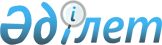 Об утверждении форм ветеринарного учета и отчетности
					
			Утративший силу
			
			
		
					Приказ Министра сельского хозяйства Республики Казахстан от 11 июля 2011 года № 08-3/391. Зарегистрирован в Министерстве юстиции Республики Казахстан 3 августа 2011 года № 7097. Утратил силу приказом Министра сельского хозяйства Республики Казахстан от 17 января 2012 года № 10-1/18

      Сноска. Утратил силу приказом Министра сельского хозяйства РК от 17.01.2012 № 10-1/18.      Во исполнение подпункта 9) статьи 8 Закона Республики Казахстан от 10 июля 2002 года "О ветеринарии", подпункта 2) пункта 3 статьи 16 Закона Республики Казахстан от 19 марта 2010 года "О государственной статистике", ПРИКАЗЫВАЮ:



      1. Утвердить прилагаемые формы: 



      1) ветеринарного учета;



      2) ветеринарной отчетности.



      2. Департаменту развития животноводства и ветеринарной безопасности Министерства сельского хозяйства Республики Казахстан (Токсеитова Р.А.) в установленном законодательством порядке обеспечить государственную регистрацию настоящего приказа в Министерстве юстиции Республики Казахстан.



      3. Признать утратившим силу приказ Министра сельского хозяйства Республики Казахстан от 4 марта 2010 года № 140 "Об утверждении Правил ведения ветеринарного учета и отчетности и их предоставления, форм ветеринарного учета и отчетности" (зарегистрированный в Реестре государственной регистрации нормативных правовых актов за № 6135, опубликованный в Бюллетене нормативных правовых актов центральных исполнительных и иных государственных органов Республики Казахстан, 2010 г., № 7, ст. 377). 



      4. Настоящий приказ вводится в действие по истечении десяти календарных дней со дня его первого официального опубликования.      Министр                                    А. Мамытбеков           "Согласовано"

      Председатель Агентства

      Республики Казахстан по

           статистике

      ___________ А. Смаилов

         11 июля 2011 год

Утверждены            

приказом Министра сельского хозяйства

Республики Казахстан        

от 11 июля 2011 года № 08-3/391  

         Ветеринариялық есеп нысандары/Формы ветеринарного учета

      1. Ветеринария саласындағы кәсiпкерлiк қызметтi жүзеге

       асыратын жеке және заңды тұлға жүргiзетiн ветеринариялық

                             есеп журналы./

      1. Журналы ветеринарного учета, которые ведут физические и

         юридические лица, осуществляющие предпринимательскую

               деятельность в области ветеринарии:

 1) ветеринариялық–профилактикалық iс–шараларды жазу журналы/

1) журнал для записи ветеринарно-профилактических мероприятий

            (ветесеп, № 1-вет нысан/ветучет, форма № 1-вет)      (Жұп бетi/Четная страница)      (Тақ бетi/Нечетная страница)

      Ескертпе/Примечание:



      1. 4-бағанға жасалған жұмыстың түрiн жазады, мысалы: «сiбiр жарасына қарсы егу», «монезиозға қарсы дегельминтизация», туберкулинизация», «терi асты бөгелегiне қарсы дауалау» және осы тәрiздiлер./В графу 4 записывают вид выполненной работы, например прививка против сибирской язвы», «дегельминтизация против мониезиоза», «туберкулинизация», «обработка против подкожного овода» и тому подобное.



      2. 8 және 11-бағандарда ағымдағы жылы бiрiншi рет зерттелген жануарларды жазады./В графах 8 и 11 записывают животных, исследованных в текущем году впервые.



      3. 12-15-бағандарда сол жылы қайта зерттелген жануарларды жазады./В графах 12-15 записывают животных, исследованных в том же году повторно.

                2) жануарлар ауруларын тiркеу журналы/

         2) журнал для регистрации заболеваний животных

           (ветесеп, № 2-вет нысан/ветучет, форма № 2-вет)      (Жұп бетi/Четная страница)      (Тақ бетi/Нечетная страница)

      Ескертпе/Примечание:



      1. 1-бағанға егер жануар алғашқы рет қабылданса, жазбаның реттiк нөмiрiн енгiзедi. Осы ауру жануарды қайта қабылдағанда оны журналға қайта жазады, бiрақ 1-бағанда реттiк нөмiрiн қоймайды, ал 2-бағанда алғашқы жазбаның нөмiрiн көрсетедi. Осы нөмірдi 2-бағанда үшiншi, төртiншi және ауру жануардың келесi қабылдауларында жазылғанға дейiн қояды. Егер жануар бұдан әрi емдеуге, бiрақ басқа аурулармен түсетiн болса оны тiркейдi, 1-бағанда кезектi (жаңа) реттiк нөмірiн қояды./В графу 1 вносят порядковый номер записи, если животное принято первично. При повторном приеме этого же больного животного его снова записывают в журнал, но порядковый номер в графе 1 не проставляют, а указывают в графе 2 номер первичной записи. Этот же номер также проставляют в графе 2 при третьем, четвертом и последующих приемах больного животного до выздоровления. Если животное в дальнейшем поступает на лечение, но с другими заболеваниями, его регистрируют, проставляют в графе 1 очередной (новый) порядковый номер.



      2. 4-бағанда жануардың иесiн, елдi мекенiн және мекен-жайын көрсетедi./В графе 4 указывают владельца животного, населенный пункт и адрес.



      3. 7-бағанды жануарды тексерiп қарағаннан және диагнозды белгiлегеннен кейiн толтырады, егер алғашқы тексерiп қарауда диагноз белгiленбесе, осы бағанда алдын-ала диагнозын жазады. Қайта қабылдауда диагнозды нақтылайды және соңғы ретiнде 8-бағанға жазады./Графу 7 заполняют после осмотра животного и установления диагноза, если при первичном осмотре животного диагноз не установлен, в этой графе записывают предворительный. При повторном приеме диагноз уточняют и записывают как окончательный в графе 8.



      4. 9-бағанға аурудың клиникалық белгiлерiн жазады, соның iшiнде денесiнiң температурасын, тамыр соғысының, тыныс алудың жиiлiгiн және тағы сондайлар, арнайы зерттеулердiң нәтижелерiн (қанның, зәрдiң, нәжiстiң және басқасының) және жүргiзiлген емдеу шараларын немесе белгiленген емдi жазады./В графе 9 записывают клинические признаки болезни, в том числе температуру тела, частоту пульса, дыхания и тому подобное, результаты специальных исследований (крови, мочи, кала и другое) и проведенные лечебные мероприятия или назначенное лечение.



      5. 10-бағанда аурудың нәтижесiн (сауықты, өлiм-жiтiмге ұшырады, сойылды, жойылды) және жануардың емдеу ұйымынан шыққан күнiн жазады./В графе 10 записывают исход болезни (выздоровело, пало, убито, уничтожено) и дату выбытия животного из лечебной организации.



      6. 11-бағанда жүргiзiлген ем сипаты үшiн қызығушылық тудыратын қосымша деректердi жазады. Осы жерде «Шығу» белгiсiн қояды, егер емдiк көмек орынға бару кезiнде көрсетiлген болса, осы жануарды емдеген ветеринариялық дәрiгердiң (фельдшердiң) тегiн көрсетедi./В графе 11 записывают дополнительные данные, представляющие интерес для характеристики проведенного лечения. Здесь же ставят пометку «Выезд», если лечебная помощь оказана при выезде на место, указывают фамилию ветеринарного врача (фельдшера), лечившего данное животное.



      7. Аса құнды асыл тұқымды немесе жоғары өнiмдi жануарлардың стационарлық емi кезiнде осы журналға қосымша ретiнде осындай әр жануарға төменде көрсетiлген нысан бойынша ауру ағымының, келесi зерттеулердiң, бұдан арғы емнiң нәтижелерiнiң нақты жазбасымен ауру тарихын жүргiзедi./При стационарном лечении особо ценных племенных или высокопродуктивных животных в дополнение к данному журналу на каждое такое животное ведут историю болезни по указанной ниже форме с подробной записью течения болезни, результатов последующих исследований, дальнейшего лечения.

       3) ет және субөнiмдерiн жануарлардан алынатын өнiмдер мен

    шикiзатты дайындауды (союды), сақтауды, қайта өңдеудi және

        өткiзудi жүзеге асыратын объектiлердiң ветеринариялық-

         санитариялық сараптамасын есепке алу журналы/3) журнал

 учета ветеринарно-санитарной экспертизы мяса и субпродуктов в

объектах осуществляющих заготовку (убой), хранение, переработку

             и реализацию животных, продукции и сырья

                         животного происхождения

             (ветесеп, № 3-вет нысан/ветучет, форма № 3-вет)      (Жұп бетi/Четная страница)      (Тақ бетi/Нечетная страница)

      Ескертпе/Примечание:



      1. 5-бағанда бiр мезгiлде қайта өңделген малдың санын бiлдiретiн тексерiп қаралған ұшалардың санын көрсетедi./В графе 5 указывают количество осмотренных туш, что одновременно означает и количество переработанного скота.



      2. 6-бағанда жануарларды союдан кейiн анықталған ауруларды, ал 

7-бағанда (әр ауруға қарама-қарсы) – осы аурулардың жағдайларын жазады. Жұқпалы емес ауруларды 6 бағанға жазбайды, «жұқпалы емес» деген жалпы атаумен жазады және (7-бағанда) ет пен ет өнiмдерi жарамсыздыққа шығаратын ауру жағдайларын ғана санап, жұқпалы емес аурулардың жалпы жағдайларын көрсетедi/В графе 6 записывают, какие болезни выявлены после убоя животных, а в графе 7 (против каждой болезни) - число случаев этих болезней. Незаразные болезни в графе 6 не указывают, а записывают их под общим названием «незаразные болезни» и указывают (в графе 7) общее число случаев незаразных болезней, считая случаи только тех болезней, которые влекут за собой браковку мяса и мясопродуктов.



      3. егер зертханаға зерттеу үшiн материал жолданған жағдайлар болса, мысалы лажсыз сою кезiнде, 8-бағанда бактериологиялық зерттеу нәтижелерiн жазады./В графе 8 записывают результаты бактериологического исследования в случаях, если материал направили в лабораторию для исследования, например, при вынужденном убое.



      4. 9–15-бағандарда залалсыздандыруға, өндiрiстiк қайта өңдеуге жолданған еттiң, ет өнiмдерiнiң, iшектердiң және дезинфекцияға жолданған терiлердiң мөлшерiн көрсетедi./В графах 9-15 указывают количество мяса, мясопродуктов, кишок, направленных на обезвреживание, промышленную переработку, и шкур, направленных на дезинфекцию.

    4) iшкi сауда объектiлерiндегi ветеринариялық–санитариялық

сараптау зертханасында ет, балық, теңiз өнiмдерi мен жұмыртқаны

      ветеринариялық–санитариялық сараптау журналы./

     4) журнал ветеринарно-санитарной экспертизы мяса, рыбы,

       морепродуктов и яйца в лаборатории ветеринарно-санитарной

         экспертизы на объектах внутренней торговли

          (ветесеп, № 4-вет нысан/ветучет, форма № 4-вет)      (Жұп бетi/Четная страница)продолжение таблицы      (Нечетная страница/Тақ бетi)      (жалғасы/продолжение)

      Ескертпе/Примечание:



      1. Реттiк нөмірлеудi (1-баған) бiрыңғай жүргiзедi – журналда басынан аяғына дейiн жазбалар, ал сараптама нөмірлерi (2-баған) – бiрiншi нөмірден жұмыстың әр күнiнде (әр ауысымға)./1. Порядковую нумерацию (графа 1) ведут единую — с начала записи в журнале и до его окончания, а номера экспертиз (графа 2) — с первого номера на каждый день работы (на каждую смену).



      2. Реттiк нөмір әр келесi иенiң өнiмiне берiледi. Сараптама нөмірiн ауысым жұмысының басында журнал беттерiнiң бiреуiнде көрсетедi./2. Порядковый номер присваивается продукции каждого очередного владельца. Дату экспертизы указывают в начале работы смены на одной из страниц журнала.



      3. 3-бағанда өнiм нарыққа түскен анықтаманың (сертификаттың) № және берiлген күнiн көрсетедi./3. В графе 3 указывают № и дату выдачи справки (сертификата), с которой продукт поступил на рынок.



      4. Егер өнiм басқа мемлекеттерден немесе облыстардан әкелiнген болса, 4-бағанда ветеринария саласындағы уәкiлеттi органға рұқсаттың нөмірiн және күнiн көрсетедi./4. Если продукт завезен из других стран или областей, то в графе 4 указывают номер и дату разрешения на ввоз уполномоченного государственного органа в области ветеринарии.



      5. 5-9-бағандарда алымында мiндеттi түрде ұшалардың санын және бөлiмiнде килограммдағы салмағын қойып шығады./5. В графах 5-9 обязательно поставляют в числителе количество туш и в знаменателе — массу в килограммах.



      6. 10-20-бағандарда органолептикалық, биохимиялық және бактериологиялық көрсекiштердiң нәтижелерiн қойып шығады./6. В 10-20 графах проставливают результаты исследования органолептических, биохимических и бактериологических показателей.



      7. 21-25-бағандарда осы өнiмдi пайдалану немесе иесiне қайтып беру туралы ветеринариялық–санитариялық сараптама зертханасының қорытындысын көрсетедi, ал 26-бағанда сараптаманың нөмірi мен күнiн көрсетедi./7. В 21-25 графах указывают заключение лаборатории ветеринарно-санитарной экспертизы об использовании данной продукции или о возврате ее владельцу, а в 26 графе указывает номер и дату экспертизы.

     5) ветеринариялық–санитариялық сараптау зертханасында сүт

    және сүт өнiмдерiн ветеринариялық–санитариялық сараптауды

      есепке алу журналы/5) журнал учета ветеринарно-санитарной

         экспертизы молока и молочных продуктов в лаборатории

                 ветеринарно-санитарной экспертизы

            (ветесеп, № 5-вет нысан/ветучет, форма № 5-вет)      (Жұп бетi/Четная страница)      (Тақ бетi/Нечетная страница)(жалғасы/продолжение)

      Ескертпе/Примечание:



      1. Осы журналдағы жазбаларды № 3-вет нысан (еттiң сараптамасы бойынша) журналындағы тәртiпте жүргiзедi./Запись в данном журнале ведут в том же порядке, что и в журнале формы № 3-вет (по экспертизе мяса).



      2. 20-бағанда (Ескертпе) сүт өнiмдерiн зертханалық зерттеу нәтижелерiн (егер оларды зертханаға жолдаса), сараптаманың № мен күнiн белгiлейдi./В графе 20 (Примечание) отмечают результат лабораторного исследования молочных продуктов (если их направляли в лабораторию), № и дату экспертизы.



      3. 9-19-бағандарда талдау нәтижелерiн, ал 20-да осы өнiмнiң пайдалануы немесе иесiне қайтарылуы туралы ветеринариялық–санитариялық сараптама зертханасының қорытындысын көрсетедi./В 9-19 графах указывают результаты анализа, а в 20 - заключение лаборатории ветеринарно-санитарной экспертизы об использовании данной продукции или о возврате ее владельцу.

    6) ветеринариялық–санитариялық сараптау зертханасында балды

                           сараптау журналы/

      6) журнал экспертизы меда в лаборатории ветеринарно-

                       санитарной экспертизы

      (ветесеп, № 6-вет нысан/ветучет, форма № 6-вет)      (Жұп бетi/Четная страница)продолжение таблицы      (Тақ бетi/Нечетная страница)(жалғасы/продолжение)

      Ескертпе/Примечание:



      22-бағанда жазуды балды зертханалық зерттеуге жолдаған жағдайда жасайды/Запись в графе 22 делают в случае направления меда на лабораторное исследование.



      24-бағанда балдың сатуға жiберiлгенiн немесе жiберiлмегенiн көрсетедi; соңғы жағдайда өнiмдi жарамсыздыққа шығарудың себептерiн көрсетедi/В графе 24 указывают, выпущен мед в продажу или не выпущен; в последнем случае указывают причину браковки продукта.

      7) iшкi сауда объектiлерiндегi ветеринариялық-санитариялық

      сараптау зертханаларында радиологиялық зерттеулердi жазуға

           арналған журнал/7) журнал для записи радиологических

          исследований в лабораториях ветеринарно-санитарной

              экспертизы на объектах внутренней торговли

              (ветесеп, № 7-вет нысан/ветучет, форма № 7-вет)      Жұп бетi/Четная страница)      (Тақ бетi/Нечетная страница)

      Ескертпе/Примечание:



      Базардағы ветеринариялық–санитариялық сараптау зертханаларында гамма сәулеленушi нуклидтердiң көлемдi және салыстырмалы белсендiлiгiн СРП-88н. радиометрiнiң көмегiмен анықтайды./В лабораториях ветеринарно-санитарной экспертизы на рынках, объемную и удельную активность гамма-излучающих нуклидов определяют с помощью радиометра СРП-88н.

2. Ветеринария саласындағы қызметтi жүзеге асыратын жергiлiктi

      атқарушы орган бөлiмшелерi жүргiзетiн ветеринариялық есеп

         журналы/2. Журналы ветеринарного учета, которые ведут

 подразделения местных исполнительных органов осуществляющих

                деятельность в области ветеринарии:



   8) эпизоотиялық жағдайды жазу журналы/8) журнал для записи

                       эпизоотической ситуации

_________________________________ _________________________________

         әкiмшiлiк–аумақтық бiрлiктердiң атауы/наименование

              административно-территориальных единиц

           (ветесеп, № 8-вет нысан/ветучет, форма № 8-вет)      (Жұп бетi/Четная страница)      (Жұп бетi/Четная страница)

      Ескертпе/Примечание:



      1. 6 бағанда аурудың диагнозы қашан белгiленгенi көрсетiледi./В графе 6 указывают, когда установлен диагноз болезни.



      2. 7 және 14 бағандарда атқарушы органның шаруашылықты, елдi мекендi осы ауру бойынша қолайсыз деп жариялаған, карантинге қою және карантиндi тоқтату немесе ауруды жою және шектеудi тоқтату туралы шешiмiнiң күнi мен нөмiрiн жазады./В графах 7 и 14 записывают дату и номер решения исполнительного органа об объявлении хозяйства, населенного пункта неблагополучным по данной болезни, о наложении и снятии карантина или ликвидации заболевания и снятии ограничений.



      3. 8-10 бағандарда эпизоотия кезеңiнде ауырған, өлiм-жiтiмге ұшыраған, лажсыз сойылған немесе жойылған жануарлардың мөлшерi туралы қорытынды мәлiмет көрсетiледi./В графах 8-10 указывают итоговые сведения о количестве заболевших, павших, вынужденно убитых или уничтоженных животных за период эпизоотии.



      4. 11-13 бағандарда карантин кезеңiнде жүргiзiлген ветеринариялық iс-шараларды жазады./В графах 11-13 записывают проведенные ветеринарные мероприятия в период карантина.



      5. 16 бағанға осы шаруашылық, пункт және бұдан арғылар (қауiптi аймақ) үшiн қол жетiмдi шектегi инфекциялық аурулар пайда болғанда жазады, мысалы көршi шаруашылықта жануарлардың аусылы пайда болғанда./В графу 16 записывают возникновение инфекционных заболеваний в пределах досягаемости для данного хозяйства, пункта и так далее (угрожаемая зона), например при возникновении ящура животных в соседнем хозяйстве.

   9) балықты зерттеудi, балық шаруашылығындағы ветеринариялық

      iс–шараларды есепке алу журналы (балық кәсiпшiлiгiнiң су

      қоймасы)/9) журнал учета исследования рыбы, ветеринарных

      мероприятий в рыбном хозяйстве (рыбопромысловом водоеме)

            (ветесеп, № 9-ветнысан/ветучет, форма № 9-вет)      (Жұп бетi/Четная страница)      (Тақ бетi/Нечетная страница)

      Ескертпе/Примечание:



      1. 3-бағанға жүргiзiлген зерттеулердiң қысқаша деректерiн енгiзедi (клиникалық, патологоанатомиялық, микроскопиялық, гидрохимиялық және басқа)/В графу 3 вносят краткие данные проведенных исследований (клинические, патологоанатомические, микроскопические, гидрохимические и другие).



      2. 4-бағанға зертханалық зерттеу кезiндегi сараптаманың қорытындысын, күнiн және нөмірiн жазады./В графе 4 записывают заключение, дату и номер экспертизы при проведении лабораторных исследований.



      3. 5-бағанды шаруашылықта немесе зертханада жүргiзген анамнездiң, диагностикалық зерттеулердiң негiзiнде толтырады. Сол бағанда жұқпалы немесе уытты бастаманың көзiн көрсетедi./Графу 5 заполняют на основании анамнеза, диагностических исследований, проведенных в хозяйстве или лаборатории. В этой же графе указывают источник заразного или токсического начала.



      4. 7-бағанда карантинге қою немесе тоқтату туралы атқарушы аудандық орган шешiмiнiң немесе мемлекеттік ветеринариялық қызмет өкiлiнiң шектеу қою (тоқтату) туралы ұйғарымының күнi мен нөмiрiн қояды./В графе 7 ставят дату и номер решения исполнительного районного органа о наложении или снятии карантина или предписания представителя государственной ветеринарной службы о введении (снятии) ограничений.



      5. 8-бағанда тоғанның нөмірi мен санатын, енгiзiлуiн (шығарылуын), күнiн, ветеринариялық сертификатты берген ұйымның нөмірi мен атауын жазады. Саны, түрi, жасы, жүргiзiлген зерттеулер мен балықтарды тасымалдаудағы дауалаулар тиiстi бағандарда белгiленедi./В графе 8 записывают номер и категорию пруда, ввоз (вывоз), дату, номер и наименование организации, выдавшей ветеринарный сертификат. Количество, вид, возраст, проведенные исследования и обработки при перевозках рыб фиксируются в соответствующих графах.



      6. 9-бағанда дауалаудың әдiсiн (ваннада, тоғандарда, жемшөппен, егулер және т.б.), дозасын жазады; дауаланған балықтардың санын, түрiн, жасын 

2-бағанда көрсетедi./В графе 9 также записывают способ обработки (в ваннах, в прудах, с кормом, инъекции и так далее), дозу; количество, вид, возраст обработанных рыб указывают в графе 2.



      7. 15-бағанда жүргiзiлген профилактикалық және сауықтыру шараларының тиiмдiлiгiн жазады./В графе 15 указывают эффективность проведенных профилактических и оздоровительных мероприятий.

         3. Мемлекеттiк ветеринариялық ұйымдар жүргiзетiн

         ветеринариялық есеп журналы/3. Журналы ветеринарного

учета, которые ведут государственные ветеринарные организации:

         10) ветеринариялық зертханаға түскен материалды тiркеу

         журналы/10) журнал регистрации поступивших материалов в

                        ветеринарные лаборатории

             (ветесеп, № 10-вет нысан/ветучет, форма № 10-вет)      (Жұп бетi/Четная страница)      (Тақ бетi/Нечетная страница)

               11) бактериологиялық зерттеулер журналы/

               11) журнал бактериологических исследований

            (ветесеп, № 11-вет нысан/ветучет, форма № 11-вет)(Жұп бетi/Четная страница)

Сараптама/Экспертиза № _________

Материалдың түскен күнi/Дата поступления материала «__» _____ 20 г/ж

Материалдың иесi жеке немесе заңды тұлғаның мекен жайы/

Адрес физического или юридического лица владельца материала ________

____________________________________________________________________

Тексерiлуге не жiберiлдi/Что прислано на исследование ______________

Материал қандай күйде қабылданды/В каком состоянии принят материал

____________________________________________________________________

Ненi тексеру керек/На что исследовать ______________________________



      1. Зерттеудiң барысы/1. Ход исследования

Патологоанатомиялық және органолептикалық деректер/

Патологоанатомические и органолептические данные ___________________

____________________________________________________________________

____________________________________________________________________

Бастапқы материалдың микроскопиялық зерттеулерi/Микроскопическое

исследование исходного материала ___________________________________

____________________________________________________________________

           (бояу әдiсi, микробтардың морфологиясы/метод окраски,

                           морфология микробов)



      2. Себулер/2. Посевы(Тақ бетi/Нечетная страница)

Өсiндi микроскопиялау/Микроскопия культуры _________________________

____________________________________________________________________

         (бояу әдiстерi, микробтардың морфологиясы/методы окраски,

                        морфология микробов)

Қайта себу/Пересев _________________________________________________

____________________________________________________________________

     (элективтi қоректi ортада, бөлiпсебу, табақшаларға, айы-күнi /

       на элективные среды, дробный рассев, на чашки, дата).



      3. Бөлiнiп алынған микробтың биохимиялық қасиеттерi/

      3. Биохимические свойства выделенного микробапродолжение таблицы       

4. Биохимиялық зерттеулер/4. Биологические исследованияЗерттеу нәтижелерi/Результаты исследований __________________________

Басқа бөлiмдерде жүргiзiлген зерттеулердiң нәтижелерi және сараптау

№/Результаты исследований, проведенных в других отделах, и № их

экспертиз ___________________________________________________________

_____________________________________________________________________

Тұжырым/Заключение __________________________________________________

Ұсыныстар/Рекомендации ______________________________________________

Ветеринариялық маман/Ветеринарный специалист ________________________

"___" ________ 20__ жыл/год.

      Ескертпе/Примечание:



      "Зерттеу нәтижелерi" айдарында осы сараптауда (қоздырғыштың атауы және түрi) жүргiзiлген зерттеулердiң барлық түрлерi бойынша қорытындыларды жазады. Бруцеллездiң, туберкулездiң, лептоспироздың, листериоздың, вибриоздың, паратифтiң, колибактериоздың, анаэробты және және басқа да инфекциялар қатарының қоздырғыштарының мәдениеттерiн бөлiп алу кезiнде мiндеттi түрде бөлiп алынған қоздырғыштың түрiн көрсетедi. "Қорытындыда" материалды зерттеуге жiберген жеке және заңды тұлғаға (ұйымға, шаруашылыққа) хабарлайтын бактериологиялық және жалпы диагнозды жазады./В рубрике "Результаты исследований" записывают выводы по всем видам исследований, выполненных в данной экспертизе (название и вид возбудителя). При выделении культуры возбудителей бруцеллеза, туберкулеза, лептоспироза, листериоза, вибриоза, паратифа, колибактериоза, ряда анаэробных и других инфекций обязательно указывают тип выделенного возбудителя. В "Заключении" пишут бактериологический и общий диагноз, который сообщают физическому или юридическому лицу (организации, хозяйству), приславшему материал на исследование.

                 12) вирусологиялық зерттеулер журналы/

               12) журнал вирусологических исследований

           (ветесеп, № 12-вет нысан/ветучет, форма № 12-вет)(Жұп бетi/Четная страница)

Сараптау/Экспертиза № ___________

Материалдың түскен күнi/Дата поступления материала

"__" ________ 200__ жыл/год.

Материалдың иесi жеке немесе заңды тұлғаның мекен жайы/

Адрес физического или юридического лица владельца материала _________

_____________________________________________________________________

Жiберiлген материал/Присланный материал _____________________________

Материалдың жағдайы/Состояние материала _____________________________

Жануардың өлiм–жiтiмге ұшыраған немесе сойылған уақыты/Дата падежа

или убоя животного «__» ________ 200__ жыл/год.

Бастапқы диагноз/Предварительный диагноз ____________________________

Анамнездiк деректер/Анамнестические данные __________________________

_____________________________________________________________________

      Зерттеу әдiстерi/Методы исследования

      1. Паталогоанатомиялық өзгерiстер/Патологоанатомические

изменения ___________________________________________________________

      2. Гистологиялық зерттеу нәтижелерi/Результат гистологического

исследования ________________________________________________________

      3. Бактериологиялық зерттеу нәтижелерi/Результат

бактериологического исследования ____________________________________

      4. Вирусологиялық зерттеулер/Вирусологические исследования ____

      1. Микроскопия/1. Микроскопия

      1) жарықтық/световая __________________________________________

      2) люминесценттiк/люминесцентная ______________________________

_____________________________________________________________________

             (материал, бояу әдiстерi, нәтиже/материал,

                     метод окраски, результат)

      2. Биологиялық зерттеулер/2. Биологические исследования

      тәжрибелiк жануарларда/на подопытных животных )(жалғасы/продолжение)      (Тақ бетi/Нечетная страница) 

      2) тауық эмбриондарында/на куриных эмбрионах      3) ұлпалар мәдениетiнде/на культуре тканей

      3. Иммунобиологиялық реакциялар/3. Иммунобиологические реакции      Вирусологиялық зерттеудiң нәтижесi (вирусты типтеу нәтижелерiн

қоса алғанда)/Результат вирусологического исследования (включая

результат типизации вируса) ________________________________________

____________________________________________________________________

Қортынды/Заключение ________________________________________________

Ұсыныстар/Рекомендации _____________________________________________

Жауаптың берiлген күнi/Дата ответа _________________________________

Ветеринариялық маман/Ветеринарный специалист _______________________      Ескертпе/Примечание:

      "Вирусологиялық зерттеу нәтижесi" айдарында бөлiнiп алынған вирустың түрiн және типiн, "Қортындыда" - жалпы диагнозды көрсетедi./В рубрике «Результат вирусологического исследования» указывают вид и тип выделенного вируса, в «Заключении» — общий диагноз.

                  13) серологиялық зерттеулер журналы/

                13) журнал серологических исследований

             (ветесеп, № 13-вет нысан/ветучет, форма № 13-вет)      (Жұп бетi/Четная страница)      (Тақ бетi/Нечетная страница)

      Ескертпе/Примечание:



      1. 2-бағанда сондай-ақ сынама жiберiлген ведомосттың № көрсетедi. Зерттеу үшiн қабылданған сынамалардың санын 9-бағанға жазады, сол бағанның бөлiмiнде зерттеу үшiн жарамды болып табылған сынамалардың санын қояды./В графе 2 указывают также № ведомости, по которой присланы пробы. Количество принятых для исследований проб записывают в графе 9, в этой же графе знаменателем проставляют число проб, оказавшихся пригодными для исследования.



      2. 10-бағанда қандай әдiспен зерттелгенiн көрсетедi./В графе 10 указывают, каким методом исследована.



      3. 11-13-бағандарда зерттеу нәтижелерiн, 15 бағанда реакцияны қою үшiн пайдаланған құрамдас бөлiктердiң қысқаша сипаттамасын./В графах 11-13 результаты исследований, в графе 15 краткую характеристику компонентов, использованных для постановки реакции.

                  14) гематологиялық зерттеулер журналы/

                14) журнал гематологических исследований

              (ветесеп, № 14-вет нысан/ветучет, форма № 14-вет)      (Жұп бетi/Четная страница)      (жалғасы/продолжение)      (Тақ бетi/Нечетная страница)

      Ескертпе/Примечание:



      8-бағанда белгiлейдi: қанды зерттеу үшiн бiрiншi немесе екiншi рет жiберiлдi, ал 14, 15, 16-бағандарда зерттеу нәтижесiн (алымы – материал бiрiншi рет зерттелген және тиiстi нәтижелер алынған жануарлардың саны, ал бөлiмi – қайта зерттелген жануарлардың саны)./В графе 8 отмечают: первый или второй раз прислана для исследования крови, а в графах 14, 15, 16 - результат исследования (числитель - количество животных, от которых материал исследован первично и получены соответствующие результаты, а знаменатель - количество животных, исследованных повторно).

                 15) гистологиялық зерттеу нәтижелерi/

                15) журнал гистологических исследований 

             (ветесеп, № 15-вет нысан/ветучет, форма № 15-вет)      (Жұп бетi/Четная страница)      (Тақ бетi/Нечетная страница)

      Ескертпе/Примечание:



      7-бағанда талдау үшiн олардың қандай ағзаларының немесе олардың бөлiктерiнiң жiберiлгенiн тiзбелейдi, ал 8-бағанда жiберiлген материалда табылған паталогогистологиялық өзгерiстерiн толық суреттейдi./В графе 7 перечисляют, какие органы или их части присланы для анализа, а в графе 8 подробно описывают патологогистологические изменения, обнаруженные в присланном материале.

             16) терi шикiзатын сiбiр жарасына зерттеу журналы/

      16) журнал исследований проб кожевенного и мехового сырья

                             на сибирскую язву

            (ветесеп, № 16-вет нысан/ветучет, форма № 16-вет)      (Жұп бетi/Четная страница)      (Тақ бетi/Нечетная страница)

      Ескертпе/Примечание:



      1. 5-бағанда шикiзаттың түрiн көрсетедi, мысалы қой терiсi, ешкiлердiң, iрi қара малдың терiлерi және т.б.; 6-бағанда – консервiлеудiң түрi – тұздалған, құрғақ, сулы тұздалған, буға бұқтырылған және т.б.; 8-бағанда – сынамаларға қоса жүретiн құжаттардағы мәлiметтерге сәйкес тюктiң немесе қатардың нөмiрi./В графе 5 указывают вид сырья, например овчина, шкуры коз, крупного рогатого скота и т.д.; в графе 6 — вид консервирования: соленое, сухое, мокросоленое, парное и т.д.; в графе 8 — номер тюка или штабеля согласно сведениям из сопроводительного документа к пробам.



      2. 10-бағанда зерттеуге түскен сынамалардың жалпы санын көрсетедi, ал 9-бағанда – олардың нөмірлерiн, осы жерде бастапқы және соңғы нөмірлерiн көрсетедi (№ 1 – ден № 99 дейiн және тағы сондайлар); осы сынамалардың сериясының № қоса жүретiн құжатта көрсетiлгенге сәйкес 7-бағанда./В графе 10 указывают общее количество проб, поступивших на исследование, а в графе 9 — их номера, причем указывают лишь начальный и последний номера (с № 1 до № 99 и тому подобное); № серии этих проб — в графе 7 согласно указанию в сопроводительном документе.



      3. 11–14-бағандарда зерттеудiң нәтижелерiн және жауаптың жiберiлген күнiн жазады./В графах 11—14 пишут результаты исследования и дату, когда был послан ответ.



      4. 15-бағанда сынамаларды зерттеуге көмектескен преципитациялаушы қан сары суы туралы деректердi мiндеттi түрде жазады; оның сериясының нөмiрiн, қайда дайындалғанын және дайындау күнiн, ал 16-бағанда – оның бақылауы туралы деректердi./В графе 15 обязательно записывают данные о преципитирующей сыворотке, с помощью которой исследовали пробы; номер ее серии, где изготовлена и дату изготовления, а в графе 16 — данные о ее контроле.          

17) жануарлардың паразитарлық ауруларына зертханалық

                   зерттеулердi есепке алу журналы/

     17) журнал учета лабораторных исследований на паразитарные

                            болезни животных

      (ветесеп, № 17-вет нысан/ветучет, форма № 17-вет)      (Жұп бетi/Четная страница)      (Тақ бетi/Нечетная страница)

         18) жемшөп пен басқа материалдарды микотоксикологиялық

             зерттеу журналы/18) журнал микотоксикологиических

                   исследований кормов и других материалов

              (ветесеп, № 18-вет нысан/ветучет, форма № 18-вет)      (Жұп бетi/Четная страница)      (Тақ бетi/Нечетная страница)

      Ескертпе/Примечание:



      1. 8-бағанда жемшөп сынамаларының органолептикалық зерттеулерiнiң нәтижелерiн көрсетедi, бидайдың бұзылу дәрежесiн (1, 2, 3 немесе 4-шi) белгiлейдi./В графе 8 указывают результаты органолептического исследования проб корма, отмечают степень порчи зерна (1, 2, 3 или 4-я).



      2. 9-бағанда әр түрлi зерттеу әдiстерiмен бөлiнiп алынған саңырауқұлақтың түрi көрсетiлуi қажет; 10-бағанда терi сынамасымен анықталатын жемшөптiң, ал 11-бағанда сығындыны тышқандардың асқазанына енгiзу немесе құстарға азық ретiнде беру жолымен анықталатын уыттылық дәрежесiн (1, 2, 3 немесе 4-шi) көрсетедi./В графе 9 должен быть указан вид гриба, выделенного из корма различными методами исследования; в графе 10 указывают степень токсичности корма (1, 2, 3 или 4-я), определяемую кожной пробой, а в графе 11 - путем введения экстракта в желудок мышам или скармливания птице.



      3. 12-бағанда саңырауқұлақ мәдениетiнiң парамецииге әсер ете бастаған сәтiнен олардың өлу сәтiне дейiнгi уақытты (минуттар, сағаттар), 13-бағанда – мәдениеттiң уыттылық деңгейiн, ал 14-бағанда зертханалық жануардың өлген уақытын жазады./В графе 12 записывают время (минуты, часы), прошедшее с момента воздействия культуры гриба на парамеции до момента их гибели, в графе 13 - степень токсичности культуры, а в графе 14 - время гибели лабораторного животного.



      4. 15-бағанда зерттеулердiң нәтижесi бойынша жалпы қорытындыны жазады./В графе 15 записывают общее заключение по результатам исследований.

          19) химиялық – токсикологиялық зерттеулердiң журналы/

             19) журнал химико-токсикологических исследований

             (ветесеп, № 19-вет нысан/ветучет, форма № 19-вет)      (Жұп бетi/Четная страница)      (Тақ бетi/Нечетная страница)

      Ескертпе/Примечание:



      1. 5-бағанда материалдың атауынан басқа, оның қанша бастан (жемшөптен) алынғанын немесе сынама санын көрсетедi./В графе 5 указывают, кроме названия материала, от какого количества голов (кормов) он взят или количество проб.



      2. 7-бағанда зерттеу жүргiзiлген әдiстi көрсетедi және талдау барысын жазады./В графе 7 указывают метод, которым проведено исследование, и записывается ход анализа.



      3. 9 бағанда зерттеудiң оң нәтижесiнде материалда қандай уытты заттар және қандай мөлшерде анықталғанын жазады./В графе 9 при положительном результате исследования записывают, какие ядовитые вещества и в каком количестве обнаружены в материале.

      20) биохимиялық және зертханалық – клиникалық зерттеулер

                журналы/20) журнал биохимических и

                лабораторно-клинических исследований

           (ветесеп, № 20-вет нысан/ветучет, форма № 20-вет)      (Жұп бетi/Четная страница)      (Тақ бетi/Нечетная страница)

      Ескертпе/Примечание:



      3-бағанда бiр жануардан алынатын сынамалардың санына тәуелсiз олардың (қанның, сүттiң) сараптауының реттiк нөмiрiн қояды. Жемшөптердi зерттеудiң нәтижелерiн осы журналдың тиiстi бағандарына жазады./В графе 3 проставляют порядковый номер экспертизы проб (крови, молока) от одного животного независимо от их количества. Результаты исследования кормов заносят в соответствующие графы этого же журнала.

     21) балық шаруашылығы су қоймаларының гидрохимиялық және

         токсикологиялық зерттеулерiнiң журналы/21) журнал

         гидрохимических и токсикологических исследований

                      рыбохозяйственных водоемов

      (ветесеп, № 21-вет нысан/ветучет, форма № 21-вет)(Жұп бетi/Четная страница)продолжение таблицы      (Тақ бетi/Нечетная страница)

      Ескертпе/Примечание:



      4-бағанда зерттеуге қандай материал (судың, топырақтың, планктонның, балықтың, және басқаларының сынамалары) жiберiлгендiгi, 24-бағанда балықтардың улануы мен өлуiне әкелетiн уытты және басқа заттардың бар болуына тиiстi материалдың зерттеу нәтижелерi көрсетiледi./В графе 4 указывают, какой материал прислан на исследование (пробы воды, грунта, планктона, рыба и другого), в графе 24 - результаты исследований соответствующего материала на наличие ядовитых и других химических веществ, вызывающих отравление и гибель рыб.

        22) ветеринариялық зертхананың радиологиялық бөлiмiн

    зерттеудi есепке алу журналы/22) журнал учета исследований

             радиологического отдела ветеринарной лаборатории

       (ветесеп, № 22-вет нысан/ветучет, форма № 22-вет)      (Жұп бетi/Четная страница)      (Тақ бетi/Нечетная страница)

    23) зерттеуге келген биологиялық материалды тiркеу журналы/

 23) журнал регистрации поступившего биологического материала

                           для исследований

      (ветесеп, № 23-вет нысан/ветучет, форма № 23-вет)      (Жұп бетi/Четная сторона)      (Тақ бетi/Нечетная страница)

      Ескертпе/Примечание:



      1. 3-графада серiктестiлген құжаттың нөмірi, жiберушiнiң тегі, аты, әкесінің аты, мекен жайы, телефон нөмірi жазылады/В графе 3 записывается № сопроводительного документа, отправитель фамилия, имя, отчество, адрес отправителя, номер телефона.



      2. 4-графада биологиялық материал оралған деп жазылады/В графе № 4 записывается, во что упакован биологический материал.



      3. № 5-бағанда ораманың сәйкес келуi немесе сәйкес келмеуi, пломбаның, алған күнi және орнымен биоматериал туралы ақпараты бар заттаңбаның болуы жазылады (сәйкес келуi/сәйкес келмеуi сөздерімен)/В графе № 5 записывается соответствие или несоответствие упаковки, наличие пломб, этикетки с информацией о биоматериале с датой и местом изъятия (Словами соответствует/не соответствует).



      4. № 6-бағанда биоматериалдардың, сынамалардың сынама алудың белгiленген әдiстерiне сәйкес келуi немесе сәйкес келмеуi жазылады (сәйкес келуi/сәйкес келмеуi сөздерімен)/В графе № 6 записывается соответствие или не соответствие биоматериала, проб установленным методом отбора проб. (Словами соответствует/не соответствует).



      5. № 7 бағанда зерттеу үшiн қандай зерханаға жолданғаны көрсетiледi, бiрнеше зертханаға жолданған жағдайларда зертханалар № 1, 2, 3... ретi бойынша нөмірленедi;/В графе № 7 указывается, в какую лабораторию направленно для исследований, в случаях направления, в несколько лаборатории, лаборатории нумеруются по порядку № 1, 2, 3....



      6. № 8-бағанда биоматериалы бар ыдысты, ораманы, контейнердi ашқан адамның тегі, аты, әкесінің аты, лауазымы жазылады./В графе № 8 записывается фамилия, имя, отчество, должность лица открывающего тару, упаковку, контейнер с биоматериалом.



      7. № 9-бағанда бiрлiктердiң салмағын және санын көрсетiп биоматериалдың атауын жазады./В графе № 9 записывается наименование биоматериала, с указанием массы и количества единиц.



      8. № 10-бағанда расталды/расталған жоқ сөздерiмен зерттеу нәтижелерi жазылады./В графе № 10 записывается результат исследования словами подтверждено/неподтвержденное.



      9. № 11 бағанда Сараптама актiсiнiң нөмiрi жазылады./В графе № 11 записывается Номер акта экспертизы.



      10. № 12-бағанда осы биоматериалдың жүргiзiлген зерттеулерi бойынша барлық ақпарат, сараптама актiлерi, хаттамалар, фотолар, бейнежазба, аудиожазба және басқасы жиналатын «зерттеу бойынша iс» нөмірi жазылады./В графе № 12 записывается номер «дело по исследованию» куда собирается вся информация по проводимым исследованиям данного биоматериала, акты экспертизы, протокола, фото, видео, аудио, и др.



      11. № 13-бағанда биоматериалдың жойылған күнi және уақыты, жоюға жауапты маманның тегі, аты, әкесінің аты және қолы жазылады./В графе № 13 записывается дата и время уничтожения биоматериала, фамилия, имя, отчество и роспись специалиста ответственного за уничтожение.

        24) келiп түскен микроорганизмдердiң ветеринарияда

          пайдаланылатын штаммдарын тiркеу журналы/24) журнал

 регистрации поступивших штаммов микроорганизмов используемых

                             в ветеринарии

      (ветесеп, № 24-вет нысан/ветучет, форма № 24-вет)

        25) микроорганизм штаммдарының депондалған мәдениеттерiн

         тiркеу журналы/25) журнал регистрации депонированных

                   культур штаммов микроорганизмов

           (ветесеп, № 25-вет нысан/ветучет, форма № 25-вет)      (Жұп бетi/Четная сторона)      (Тақ бетi/Нечетная страница)

      Ескертпе/Примечание:



      4-бағанда – депондауға кiм рұқсат бердi, тегі, аты, әкесінің аты, лауазымы./В графе 4 – кем разрешено депонирование, фамилия, имя, отчество, должность.



      7-бағанда – штаммның арналуы көрсетiледi – мұражайлық, сақтауға эпизоотиялық, типтiк, вакциналық./В графе 7 – указывается назначение штамма – музейный, на хранение, эпизоотический, типовой, вакцинный.



      11-бағанда – микроорганизмдер штаммы топтамасының паспортының берiлген нөмірi көрсетiледi./В графе 11 – указывается присвоенный номер паспорта коллекции штамма микроорганизма.

          26) микроорганизмдердiң өндiрiстiк және мұражайлық

             штаммдарын тiркеу журналы/26) журнал регистрации

         производственных и музейных штаммов микроорганизмов

         (ветесеп, № 26-вет нысан/ветучет, форма № 26-вет)(жалғасы/продолжение)

      Ескертпе/Примечание:



      4-бағанда – келiп түскен биологиялық материалдың қасиеттерi көрсетiледi – патогендi, нативтi, леофильдi./В графе 4 – указывается свойства поступившего биологического материала – патогенный, нативный, леофильный.

 27) жануарлардың инфекциялық, инвазиялық және саңырауқұлақтық

      ауруларының қоздырғыштарымен залалданған зертханалық

   жануарларды есепке алу журналы/27) журнал учета лабораторных

   животных, зараженных возбудителями инфекционных, инвазионных

                 и грибковых заболеваний животных

      (ветесеп, № 27-вет нысан/ветучет, форма № 27-вет)

          28) микроорганизм штаммдарын табыс ету журналы/

              28) журнал выдачи штаммов микроорганизмов

         (ветесеп, № 28-вет нысан/ветучет, форма № 28-вет)      (Жұп бетi/четная сторона)      (Тақ бетi/Нечетная страница)

29) микроорганизм штаммдарының қасиеттерiн тексеру нәтижелерiн

      тiркеу журналы/29) журнал регистрации результатов проверки

                 свойств штаммов микроорганизмов

         (ветесеп, № 29-вет нысан/ветучет, форма № 29-вет)

          30) биоматериалды, микроорганизм штаммдарының

   мәдениеттерiн жоюды тiркеу журналы / 30) журнал регистрации

      уничтожения биоматериала, культур штаммов микроорганизмов

            (ветесеп, № 30-вет нысан/ветучет, форма № 30-вет)      (Жұп бетi/четная сторона)      (Тақ бетi/Нечетная страница)

         31) жануарлардан алынатын тамақ өнiмдерiн, жартылай

      фабрикаттарды және шикiзатты сараптау нәтижелерiн тiркеу

        журналы/31) журнал регистрации результатов экспертизы

        пищевых продуктов, полуфабрикатов и сырья животного

                             происхождения

          (ветесеп, № 31-вет нысан/ветучет, форма № 31-вет)      (Жұп бетi/ Четная сторона)      (Тақ бетi/Нечетная страница)

      Ескертпе/Примечание:



      № 3-бағанда - өнiмнiң, жартылай фабрикаттың, шикiзаттың түрi жазылады. Жарамдылық мерзiмi және басқасы./В графе № 3 – записывается вид продукта, полуфабриката, сырья. Срок годности и др. 



      № 4-бағанда – жеткiзiп берушiнiң, өнiмдi өндiрушiнiң атауы, байланыс (мекенжайы, телефоны, тегі, аты, әкесінің аты) деректерi толық жазылады./В графе № 4 записывается наименование поставщика, производителя продукта, контактные (адрес, телефон, фамилия, имя, отчество) данные подробно.



      № 5-бағанда зерттелетiн партияның нақты көлемi, партияның орналасқан орны жазылады./В графе № 5 – записывается точный объем исследуемой партии, место нахождения партии.



      № 6-бағанда – зерттеу үшiн ұсынылған үлгiлердiң саны және сынама алуды жүргiзген адамның тегі, аты, әкесінің аты, лауазымы жазылады, немесе зерттеудi жүргiзетiн мамандармен алынған сынамалардың санын жазу. Сынама қайта алынған, зерттеулер қайта жүргiзiлген жағдайда тамақ өнiмi, жартылай фабрикат тiркеу журналында қайта тiркеледi./В графе № 6 – записывается количество предоставленных образцов для исследования и фамилия, имя, отчество, должность лица проводившего отбор проб, либо запись количество отобранных проб специалистами проводящими исследование. В случае повторного отбора проб, проведения повторных исследований в журнал учета пищевой продукт, полуфабрикат регистрируется заново.



      № 7-бағанда – зерттеудiң барлық әдiстерi және олар неге зерттелгенi жазылады. Әр әдiс реттiк нөмірi бойынша нөмірленедi./В графе № 7 – записываются все методы исследования и на что они исследуют. Каждый метод нумеруется под порядковым номером.



      № 8-бағанда – сәйкес/сәйкес емес сөздерiмен нәтиже жазылады. № 10-бағанда көрсетiлген тамақ қауiпсiздiгiнiң нормаларына./В графе № 8 – записывается результат, словами - соответствие/несоответствие. Нормам пищевой безопасности указанным в графе № 10.



      № 10-бағанда – тамақ қауiпсiздiгiнiң деңгейiн анықтайтын санитариялық нормалардың атаулары жазылады./В графе № 10 – записываются названия санитарных норм определяющих уровень пищевой безопасности.



      № 11-бағанда – зерттеулердi, талдауды растау қажет болған жағдайда үлгiлердi басқа құзыреттi зертханаға жөнелту жазылады./В графе № 11 – записывается отправка образцов в другую компетентную лабораторию в случае необходимости подтверждения исследований, анализа.

      32) молекулярлы – генетикалық зерттеулердiң нәтижелерiн

          тiркеу журналы/32) журнал регистрации результатов

               молекулярно-генетических исследований

        (ветесеп, № 32-ветнысан/ветучет, форма № 32-вет)Сараптама №/№ Экспертиза ___________Материалдың келiп түскен күнi және жолдаманын нөмірi/Дата получения

материала и номер направления ______________________________________

____________________________________________________________________

____________________________________________________________________

Материалдың иесi, мекен жайы/Владелец, адрес _______________________

____________________________________________________________________

Материалдың жағдайы/Характеристика материала _______________________

       (материалдың атауы, материал қайдан алынды, сынама алу күні/

____________________________________________________________________

   наименование материала, от кого отобран материал, дата отбора)

____________________________________________________________________

      (сынамалардың саны, консервация /количество проб, консервация)

Тексерiунiң мақсаты/Цель исследования ______________________________

____________________________________________________________________

Қолданған бақылау материалдары (диагностикумдар)/ Примененные

контрольные материалы (диагностикумы) ______________________________

____________________________________________________________________

____________________________________________________________________

Зерттелген материалдан дезоксирибонды нуклеинді қышқылды бөлiп

алу/Выделение дезоксирибонуклеиновой кислоты из исследуемого

материала __________________________________________________________

                    жүргiзу күнi /дата проведения

Зерттелген материалдан дезоксирибонды нуклеинді қышқылды бөлiп

алу/Выделение дезоксирибонуклеиновой кислоты из исследуемого

материала __________________________________________________________

                     жүргiзу күнi /дата проведения

              Амплификация тәртiбi/Режим амплификацииЭлектрофоретикалық талдау (қажет болса) _________жүргізілген күні/

Электрофоретический анализ (если требуется) _________ дата проведения

                Зерттеулер нәтижелерi/Результаты анализаТұжырым/Заключение

____________________________________________________________________

____________________________________________________________________

____________________________________________________________________

Ұсыныстар/Рекомендации

____________________________________________________________________

____________________________________________________________________

____________________________________________________________________

"__" ___________ 20__ жыл/год.Зерттеу жүргiзген тұлғаның аты жөнi/ Фамилия, имя, отчество и подпись исследователя

       4. Мемлекеттiк ветеринариялық – санитариялық бақылау және

         қадағалауды жүзеге асыратын аумақтық бөлiмшелерi, соның

      iшiнде ветеринариялық-санитариялық бақылау бекеттерi бар

     уәкiлеттi орган ведомствосы жүргiзетiн ветеринариялық есеп

       журналы/4. Журналы ветеринарного учета, которые ведут

         ведомством уполномоченного органа, осуществляющим

       государственный ветеринарно-санитарный контроль и надзор,

            с территориальными подразделениями, в том числе

             ветеринарно-санитарными контрольными постами:



 33) шекарадағы ветеринариялық-санитариялық бақылау бекетiнде

        орын ауыстыратын (тасымалданатын) жануарларды есепке

          алу және тексерiп қарау журналы/33) журнал учета и

           осмотра перемещаемых (перевозимых) животных на

          пограничном ветеринарно-санитарном контрольном посту

           (ветесеп, № 33-вет нысан/ветучет, форма № 33-вет)      (Жұп бетi/Четная страница)      (Тақ бетi/Нечетная страница)

      Ескертпе/Примечание:

      1. Журналда жануардың қайдан келгенi (5-баған) және қайда баратыны (6-баған) толық жазылуы керек./В журнале должно быть подробно записано, откуда прибыли животные (графа 5) и куда направляются (графа 6).



      2. 7-бағанда оларды қалай тасымалдағанын көрсетедi: темiр жол бойынша, автокөлiктерде немесе айдаумен./В графе 7 указывают, каким образом их транспортируют: по железной дороге, на автомашинах или гоном.



      3. Жануарлардың белгiленген жағдайына байланысты шекарадағы ветеринариялық-санитариялық бақылау бекетiнде жүргiзiлген шараларды ұсталған, карантинделген, жойылған, союға жiберiлген және жөнелтушiге қайтарылған бас санын көрсетiп 12-бағанға жазады./Мероприятия, проведенные на пограничном ветеринарно-санитарном контрольном посту в зависимости от установленного состояния животных, записывают в графу 12 с указанием числа голов задержанных, карантинированных, уничтоженных, отправленных на убой или возвращенных отправителю.



      4. Одан әрi жүруге жiберiлген жануарлардың санын 13-бағанда белгiлейдi./Количество животных допущенных к дальнейшему следованию, отмечают в графе 13.

 34) орын ауыстыратын (тасымалданатын) өнiмдердi, жануарлардан

    алынатын шикiзатты, азықтар және азық қоспаларын есепке алу

      журналы/34) журнал учета перемещаемой (перевозимой)

      продукции, сырья животного происхождения, кормов и

                         кормовых добавок

      (ветесеп, № 34-вет нысан/ветучет, форма № 34-вет)      (Жұп бетi/Четная страница)      (Тақ бетi/Нечетная страница)

      Ескертпе/Примечание:



      1. Осы нысан бойынша жүктердi – ет, ет өнiмдерiн, жүн, терi шикiзатын, сүйек және жануарлардан алынатын басқа жүктердi, сондай-ақ экспорт және импорт кезiнде шекарадағы ветеринариялық тексерiп қарауға жататын мал азығын түрлерi бойынша жеке-жеке жазады. Жүктердiң өлшеу бiрлiктерiн (даналар, тонналар, килограммдар, байламдар, теңдер, жәшiктер, және т.б.) 

4-бағанда, ал мөлшерiн 5 және 6-бағандарда көрсетедi. Ораманың түрiн және консервiлеу түрiн (даналар, тонналар, килограммдар, бумалар, теңдер, жәшiктер, және т.б.) 7-бағанда көрсетедi./По этой форме записывают раздельно по видам грузы – мясо, мясопродукты, шерсть, кожевенное сырье, кость и другие грузы животного происхождения, а также фураж, подлежащие ветеринарному досмотру на границе при экспорте и импорте. Единица измерения грузов (штуки, тонны, килограммы, кипы, тюки, ящики и т.д.) указывают в графе 4, а количество – в графах 5 и 6. Вид упаковки груза и вид консервирования (мясо мороженое, сало топленое, мокросоленая шкура, сухосоленая и так далее) указывают в графе 7.



      2. 8-бағанда жүктiң түскен жерi: экспорт кезiнде – қала, облыс, темiр жол станциясы немесе айлақ, порт, ал импорт кезiнде – ел, темiр жол станциясы, айлақ, порт көрсетiлуi қажет. Анықталған кемшiлiктердiң сипатын (ораманың бұзылуын, өнiмнiң бүлiнуi және басқалары) 12-бағанда жазады./В графе 8 должно быть указано, откуда поступил груз: при экспорте – город, область, станция железной дороги или пристань, порт, а при импорте – страна, станция железной дороги, пристань порт. Характер выявленных дефектов (нарушение упаковки, порча продукции и прочие) записывают в графе 12.



      3. Жүк қандай да бiр зерттеуге ұшыраған жағдайларда ол туралы 13 және 14-бағандарда жазылуы қажет./В случаях, когда груз был, подвергнут какому-либо исследованию, об этом должно быть записаны в графах 13 и 14.



      4. Жүктердi тексерiп қараудың және зерттеудiң нәтижелерi бойынша қабылданған шаралар туралы 15-20-бағандарда көрсетедi, осы жерде тиiстi өлшем бiрлiктерiндегi жүктiң мөлшерiн атап өтедi./О принятых мерах по результатам осмотра и исследований грузов указывают в графах 15-20, при этом отмечают количество груза в соответствующих единицах измерения.      35) сойылатын жануарларды тексерiп қараудың және

      сою пункттерi (алаңдары) мен ет комбинаттарында ет және

      ет өнiмдерiн ветеринариялық-санитариялық сараптау

      нәтижелерiн есепке алу журналы/

      35) журнал учета результатов осмотра убойных животных и

      ветеринарно-санитарной экспертизы мяса и мясопродуктов на

               убойных пунктах (площадках) и мясокомбинатах

             (ветесеп, № 35-вет нысан/ветучет форма № 35-вет)      (Жұп бетi/Четная страница)      (Тақ бетi/Нечетная страница)

      Ескертпе/Примечание:



      1. 6-бағанға ветеринариялық құжаттар туралы мәлiметтердi жазады (ветеринариялық сертификат, анықтама)./В графу 6 записывают сведения о ветеринарных документах (ветеринарный сертификат, справка).



      2. 8-бағанда ұшаны ветеринариялық маманның жануарларды союдың мүмкiндiгiнiң болуы немесе болмауы туралы қорытындысын жазады./В графе 8 записывают заключение ветеринарного специалиста о возможности или невозможности убоя животных.



      3. 9-бағанда ұшаны және iшкi ағзаларды (гельминтоздар, инфекциялық аурулар) сараптау деректерiнiң негiзiнде белгiленген ауру диагнозын көрсетедi./В графе 9 указывают диагноз болезни, установленный на основании данных экспертизы туши и внутренних органов (гельминтозы, инфекционные болезни).



      Жұқпалы емес ауруларға қатысты ұшаны, оның бөлiктерiн немесе субөнiмдерiн жарамсыздыққа шығаруға алып келетiндерiн ғана есепке алады./Что касается незаразных болезней, то учитывают лишь те, которые влекут браковку туши, ее частей или субпродуктов.

      36) iшкi сауда объектiлерiнде (базарларда) өткiзiлетiн

    жануарларды, жануарлардан алынатын өнiмдер мен шикiзаттарды

      тiркеу журналы/36) журнал регистрации животных, продукция

      и сырье животного происхождения, реализуемых, на объектах

                     внутренней торговли (рынках)

           (ветесеп, № 36-вет нысан/ветучет форма № 36-вет)

      Ескертпе/Примечание:



      1. 7-бағанда мемлекеттiк ветеринариялық инспектормен мемлекеттiк ветеринариялық-санитариялық бақылауға жататын жүктерге ветеринариялық – санитариялық сараптама жүргiзгенге дейiн берiлген тiркеу нөмiрiн көрсетедi./В графе 7 указывают присвоенный регистрационный номер, до проведения ветеринарно-санитарной экспертизы, государственным ветеринарным инспектором на подконтрольные государственному ветеринарно-санитарному контролю грузы.



      2. 9-11-бағандарда жануардан алынатын өнiмдi пайдалану режимiн көрсетедi, яғни шексiз сатуға жiберу, залалсыздандыру, зарарсыздандыру немесе жою./В графах 9-11 указывают режим использования продукта животного происхождения, то есть реализация без ограничений, обезвреживания, обеззараживания или уничтожения.

37) өндiрiс объектiлерiне есептiк нөмiрлердi беруге өтiнiмдердi

тiркеу журналы/37) журнал регистраций заявлений на присвоение

             учетных номеров объектам производства

         (ветесеп, № 37-вет нысан/ветучет форма № 37-вет)

_______________________________________________________________

      аудандардың (облыстық маңызы бар қалалардың), аудандық маңызы

      бар қалалардың уәкiлеттi орган ведомствосының аумақтық

          бөлiмшесiнiң атауы/наименование территориального

           подразделения ведомства уполномоченного органа районов

       (городов областного значения), городов районного значения

      Ескертпе/Примечание:



      1. Есептiк нөмірдi беруден бас тартқан жағдайда 6 және 8-бағандарда сызықша қойылады, ал 9-бағанда өндiрiс объектiсiне есептiк нөмірдi беруден бас тарту жөнiнде хабар жолданатын өндiрiс объектiсiнiң заңды мекен-жайына келiп түскен хаттың шығыс нөмірi көрсетiледi/1. В случае отказа в присвоении учетного номера в графах 6 и 8 ставятся прочерки, а в графе 9 указывается дата и исходящий номер письма, которым на юридический адрес объекта производства направляется уведомление об отказе в присвоении учетного номера объекту производства.



      2. Есептiк нөмірдi беру туралы растау қолға берiлген жағдайда 8-баған толтырылады, ал 9-бағанда сызықша қойылады./2. В случае если подтверждение о присвоении учетного номера объекту производства выдается нарочно, заполняется графа 8, а в графе 9 ставится прочерк.



      3. Өндiрiс объектiсiне есептiк нөмірдi беру туралы растау оның заңды мекен-жайына пошта арқылы жолданған жағдайда, 9-баған толтырылады, ал 8 бағанда сызықша қойылады./3. При направлении подтверждения о присвоении учетного номера объекту производства на его юридический адрес почтой заполняется графа 9, а в графе 8 ставится прочерк.

            38) Өндiрiс объектiлерiне есептiк нөмірлер берудi

        тiркеу журналы/38) журнал регистрации присвоения учетных

                       номеров объектам производства

          (ветесеп, № 38-вет нысан/ветучет форма № 38-вет)

____________________________________________________________________

      облыстың (республиалық маңызы бар қаланың, астананың) уәкiлеттi

            орган ведомствосының      аумақтық бөлiмшесiнiң

        атауы/наименование территориального подразделения ведомства

            уполномоченного органа областей (города республиканского

                          значения, столицы)

      Ескертпе/Примечание:



      1. Есептiк нөмірдi беруден бас тартқан кезде 6-бағанда сызықша қойылады, ал 7-бағанда өндiрiс объектiсiне есептiк нөмiрдi беруден бас тарту жөнiнде тиiстi ауданның аумақтық инспекциясына хабар жолданған хаттың күнi мен шығыс нөмірi көрсетiледi/1. В случае отказа в присвоении учетного номера в графе 6 ставится прочерк, а в графе 7 указывается дата и исходящий номер письма, которым в соответствующую районную территориальную инспекцию направляется уведомление об отказе в присвоении учетного номера объекту производства.



      2. Есептiк нөмірдi беруден бас тартқан кезде 8-бағанда сызықша қойылады, ал 9-бағанда өндiрiс объектiсiне есептiк нөмірдi беруден бас тарту жөнiнде хабар жолданатын өндiрiс объектiсiнiң заңды мекен-жайына келiп түскен хаттың шығыс нөмірi көрсетiледi/2. В случае отказа в присвоении учетного номера в графе 8 ставится прочерк, а в графе 9 указывается дата и исходящий номер письма, которым на юридический адрес объекта производства направляется уведомление об отказе в присвоении учетного номера объекту производства.



      3. Есептiк нөмірдi беру туралы растау қолға берiлген жағдайда 8-баған толтырылады, ал 9-бағанда сызықша қойылады./3. В случае если подтверждение о присвоении учетного номера объекту производства выдается нарочно, заполняется графа 8, а в графе 9 ставится прочерк.



      4. Өндiрiс объектiсiне есептiк нөмірдi беру туралы растау оның заңды мекен-жайына пошта арқылы жолданған жағдайда, 9-баған толтырылады, ал 8-бағанда сызықша қойылады/4. В случае направления подтверждения о присвоении учетного номера объекту производства на юридический адрес объекта производства почтой заполняется графа 9, а в графе 8 ставится прочерк.



      5. 7-бағанды облыстардың уәкiлеттi орган ведомствосының аумақтық бөлiмшелерi, ал 8 және 9-бағандарды облыстық маңызы бар қаланың және астананың уәкiлеттi орган ведомствосының аумақтық бөлiмшелерi толтырады./5. Графа 7 заполняются территориального подразделения ведомства уполномоченного органа областей, а графы 8 и 9 территориального подразделения ведомства уполномоченного органа города республиканского значения и столицы).

Қазақстан Республикасы       

Ауыл шаруашылығы министрiнiң      

201__ жылғы __ __________ № _____ 

бұйрығымен бекiтiлген      

Утверждены              

приказом Министра сельского хозяйства

Республики Казахстан        

от ___ _______ 201___ год № ______ 

                   Ветеринариялық есептiлiк нысандары/

                      Формы ветеринарной отчетности



1. Ветеринария саласындағы кәсiпкерлiк қызметтi жүзеге асырушы

     жеке және заңды тұлғалармен табыс етiлетiн ветеринариялық

     есептiлiк нысандары/Формы ветеринарной отчетности, которые

    представляют физические и юридические лица, осуществляющие

         предпринимательскую деятельность в области ветеринарии



   1) жануарларды, жануарлардан алынатын өнiмдер мен шикiзатты

     дайындауды (союды), сақтауды, қайта өңдеудi және өткiзудi

          жүзеге асыратын өндiрiс объектiлерiндегi жануарлардың,

 жануарлардан алынатын өнiмдер мен шикiзаттың ветеринариялық-

                  санитариялық сараптамасы туралы есеп/

      1) отчет о ветеринарно-санитарной экспертизе продукции и

      сырья животного происхождения на объектах осуществляющих

        производство, заготовку (убой), хранение, переработку и

реализацию животных, продукции и сырья животного происхождения

                      (№ 1-вет нысан/Форма № 1-вет)

                  20___ жылдың _____________ тоқсанында

                   за ________ квартал 20___ годаКiм ұсынды/Кем представляется ___________________________________

                 (атауы және мекен-жайы/наименование и адрес)

       Сойғаннан кейiнгi ветеринариялық-санитариялық сараптаудың

       нәтижелерi/Результаты ветеринарно-санитарной экспертизы

                              после убояМ.О/М.П. Мекеменiң басшысы   _______________     ____________________

        Руководитель организации (қолы/подпись) (тегі, аты, әкесінің

      __________________________

      аты /фамилия, имя, отчество)

      Орындаушы              _____________       ____________________

      Исполнитель            (қолы/подпись)     (тегі, аты, әкесінің

      __________________________

      аты /фамилия, имя, отчество)

      Телефоны/Телефон _______ "___" ________ 20 __ жыл/год.

         2) iшкi сауда объектiлерiнде (базарларда) жануарлардан

    алынатын өнiмдер мен шикiзатты ветеринариялық-санитариялық

         сараптау туралы есеп/2) отчет о ветеринарно-санитарной

         экспертизе продукции и сырья животного происхождения на

                 объектах внутренней торговли (рынках)

                     (№ 2-вет нысан/Форма № 2-вет)

                      за _______ квартал 20___ года

                    20___ жылдың ________ тоқсаныКiм ұсынды/Кем представляется ____________________________________

                   (атауы және мекен-жайы/наименование и адрес)

           1. Iшкi сауда объектiлерiндегi (базарлардағы)

              жануарлардан алынатын ет және басқа тамақ

                  өнiмдерiнiң ветеринариялық-санитариялық

         сараптамасы/1. Ветеринарно-санитарная экспертиза мяса и

           других, пищевых продуктов животного происхождения на

                    объектах внутренней торговли (рынках)

               2. Iшкi сауда объектiлерiндегi (базарлардағы)

          ветеринариялық-санитариялық зертханаларда мемлекеттiк

              ветеринариялық-санитариялық бақылау және қадағалау

                  объектiлерiнiң радиологиялық зерттеулерi/



                  2. Радиологические исследования объектов

                  государственного ветеринарно-санитарного

       контроля и надзора в лабораториях ветеринарно-санитарной

             экспертизы на объектах внутренней торговли (рынках)

      Ескертпе/Примечание:



      1. Базарлардағы ветеринариялық-санитариялық сараптау зертханалары жоғарғы ұйымдарға осы нысан бойынша өткен тоқсан үшiн есептi тоқсанына бiр рет – 2 сәуiрде, 2 шiлдеде, 2 қазанда бередi/Лаборатории ветеринарно-санитарной экспертизы на рынках отчет по этой форме представляют один раз в квартал – 2 апреля, 2 июля, 2 октября за предыдущий квартал в вышестоящие организации.



      2. Есептi жасау үшiн бастапқы деректер базарлардағы ветеринариялық-санитариялық сараптау зертханасының радиологиялық зерттеулердi есепке алу журналының деректерi болып келедi/Исходными данными для составления отчета являются данные журнала учета радиологических исследований лаборатории ветеринарно-санитарной экспертизы на рынках.



      3. Осы есеп бойынша барлық деректер өткен тоқсан үшiн берiледi/Все данные по данному отчету приводятся за истекший квартал.М.О/М.П. Мекеменiң басшысы        ___________     __________________

        Руководитель организации (қолы/подпись) (тегі, аты, әкесінің

      __________________________

      аты /фамилия, имя, отчество)

      Орындаушы                   ____________    __________________

      Исполнитель                (қолы/подпись) (тегі, аты, әкесінің

      __________________________

      аты /фамилия, имя, отчество)

      Телефоны/Телефон _______ "___" ________ 20 __ жыл/год.

      3) мемлекеттiк тапсырыс бойынша алынған биопрепараттардың

      бар болуы және жұмсалуы туралы есеп/3) отчет о наличии и

      расходовании биопрепаратов, полученных по государственному

                                    заказу

                         (№ 3-вет нысан/Форма № 3-вет)

      20___ жылдың _____________ тоқсаны

      за ____________ квартал 20___ годаКiм ұсынды/Кем представляется ____________________________________

                    (атауы және мекен-жайы/наименование и адрес)

      Ескертпе/Примечание:



      1. Есеп жануарлардың профилактикалық және лажсыз егулерiнiң жүргiзiлуi туралы бастапқы ветеринариялық актiлердiң негiзiнде жасалады/Отчет составляется на основе первичных ветеринарных актов о проведении профилактических и вынужденных прививок животных.



      2. Жарамдылық мерзiмдерi әр түрлi биопрепараттар (қалдығы) бар болған кезде, олардың атауларын қайта көрсету қажет/В случаях наличия (остатка) биопрепаратов разных сроков годности, то следует повторно указывать их наименования.М.О/М.П. Мекеменiң басшысы      ___________    ____________________

      Руководитель организации (қолы/подпись) (тегі, аты, әкесінің

      __________________________

      аты /фамилия, имя, отчество)

      Орындаушы                 ___________    ____________________

      Исполнитель              (қолы/подпись) (тегі, аты, әкесінің

      _________________________

      аты /фамилия, имя, отчество)

      Телефоны/Телефон _______ "___" ________ 20 __ жыл/год.

 4) заңды тұлғалардың ветеринариялық биологиялық препараттарды

      өндiруi туралы есеп/4) отчет о производстве ветеринарных

                   биопрепаратов юридическими лицами

                        (№ 4-вет нысан/Форма № 4-вет)

      20___ жылдың _____________ тоқсаны

      за ____________ квартал 20___ годаКiм ұсынды/Кем представляется _________________________________

                  (атауы және мекен-жайы/наименование и адрес)М.О/М.П. Мекеменiң басшысы       ___________    ___________________

      Руководитель организации (қолы/подпись)  (тегі, аты, әкесінің

      __________________________

      аты /фамилия, имя, отчество)

      Орындаушы                  ___________    ___________________

      Исполнитель               (қолы/подпись)  (тегі, аты, әкесінің

      _________________________

      аты /фамилия, имя, отчество)

      Телефоны/Телефон _______ "___" ________ 20 __ жыл/год

 2. Ветеринария саласындағы қызметтi жүзеге асыратын жергiлiктi

    атқарушы орган бөлiмшелерiмен табыс етiлетiн ветеринариялық

 есептiлiк нысандары/2. Формы ветеринарной отчетности, которые

представляются подразделениями местных исполнительных органов

           осуществляющие деятельность в области ветеринарии

                  5) жануарлардың аурулары туралы есеп/

                       5) отчет о болезнях животных

                     (№ 5-вет нысан/Форма № 5-вет)

                              айлық/месячная

                  20___ жылдың _____________ айындағы

                     за _____________ 20___ годаКiм ұсынды/Кем представляется ____________________________________

                    (атауы және мекен-жайы/наименование и адрес)Жануарлардың жұқпалы аурулары/1. Заразные болезни животных (жалғасы/продолжение)

      Ескертпе/Примечание:



      1. Есептi толтыру үшiн бастапқы деректер ауру жануарлар мен емдеу жұмыстарын есепке алу журналы және эпизоотияға қарсы iс-шараларды жазу журналы болып табылады/Исходными данными для составления отчета являются журнал учета больных животных и лечебной работы и журнал для записи противоэпизоотических мероприятий.



      2. 2-бағанда аурулардың атаулары жеке-жеке көрсетiлiп, жұқпалы аурулар анықталған жануарлардың барлық түрлерi тiзбеленедi./В графе 2 перечисляются все виды животных, у которых выявлены заразные болезни, с указанием названий болезней в отдельности.



      3. 3-бағанда уәкiлеттi органмен бекiтiлген аурулардың кодтары көрсетiледi./В графе 3 указываются коды болезней, утвержденные уполномоченным органом.



      4. 4-7-бағандарда есеп беру айында табылған қолайсыз (жануарлардың жұқпалы аурулары, соның iшiнде инвазиялық аурулары бойынша) елдi-мекендердiң (ауылдың, селоның, кенттiң, қаланың), сондай-ақ жануарлар ауруларынан ауырғандардың, өлiм-жiтiмге ұшырағандардың (сойылғандардың), оның iшiнде жойылғандардың саны көрсетiледi./В графах 4-7 показываются число вновь выявленных в отчетном месяце неблагополучных (по заразным болезням животных, в т.ч. и по инвазионным болезням) населенных пунктов (аулы, села, поселки, города), а также количество заболевших, павших (забитых), уничтоженных в них из-за болезней животных.



      5. 8-11-бағандарда жылдың басынан бастап табылған қолайсыз (жануарлардың жұқпалы аурулары, соның iшiнде инвазиялық аурулары бойынша) елдi-мекендердiң (ауылдың, селоның, кенттiң, қаланың), сондай-ақ жануарлар ауруларынан ауырғандардың, өлiм-жiтiмге ұшырағандардың (сойылғандардың), оның iшiнде жойылғандардың саны көрсетiледi./В графах 8-11 показывается число всех выявленных с начала года неблагополучных (по заразным болезням животных, в т.ч. и по инвазионным болезням) населенных пунктов (аулы, села, поселки, города), а также количество заболевших, павших (забитых), уничтоженных в них из-за болезней животных.



      6. 12-13-бағандарда қолайсыз елдi–мекендердiң және есеп беру кезеңiнiң соңында (өткен айларда табылғандар мен қалғандарды қоса есептегенде) қалған ауру жануарлардың санын көрсетедi./В графах 12-13 показываются число неблагополучных населенных пунктов и количество больных животных, оставшихся на конец отчетного периода (включая выявленных и остающихся из прошлых месяцев).

       2. Жануарлардың жұқпалы аурулары бойынша табылған қосымша

             мәлiметтер/2. Дополнительные сведения по выявленным

             неблагополучным пунктам заразных болезней животных(жалғасы/продолжение)

      Ескертпе/Примечание:



      Осы нысан есеп беру кезеңiнде тiркелген жануарлар мен құстардың инфекциялық аурулардың барлық қолайсыз пункттерi бойынша толтырылады. Жабайы ет қоректi жануарлар бағанында жабайы жануарлардың түрi көрсетiледi. Осы пунктке растау құжаттары қоса берiледi (шектеу қою және шектеу iс-шараларын тоқтату туралы шешiм, сараптама актiсi)/Данная форма заполняется по всем неблагополучным пунктам инфекционных заболеваний животных и птиц, зарегистрированных за отчетный период. В графе дикие плотоядные животные указывается вид диких животных. К данному пункту прилагаются подтверждающие документы (решение о наложении или снятии ограничительных мероприятий, акт экспертизы)

             3. Жануарлардың жұқпалы емес аурулары/

                  3. Незаразные болезни животных 

      Ескертпе/Примечание:



      1. Есеп бойынша барлық деректер есеп беру айына келтiрiледi/Все данные по отчету приводятся за отчетный месяц.



      2. Есеп ауру жануарларды тiркеу журналындағы жазбалардың негiзiнде жасалады/Отчет составляется на основании записей в журналах для регистрации больных животных.



      3. 1-4-бағандарда ем ұзақтығына немесе емдеу мекемесiне бару санына тәуелсiз есеп беру айында амбулаторлық немесе стационарлық ем үшiн алғаш рет қабылданған жануарлардың саны көрсетiледi. 5-7-бағандарда есеп беру айында ауырғандардың санынан есеп беру айында өлiм-жiтiмге ұшыраған және лажсыз сойылған, сауыққан жануарлардың саны көрсетiледi. Амбулаторлық, стационарлық көмек көрсетiлмей өлiм-жiтiмге ұшыраған жануарларды бұл есепте көрсетпеу керек, олардың саны, өлiм-жiтiмге ұшырау себептерi жөнiнде есепке түсiндiрме жазбада көрсету қажет./В графах 1-4 указывается количество животных, принятых для амбулаторного или стационарного лечения в течение отчетного месяца первично, независимо от продолжительности лечения или числа посещений лечебного учреждения. В графах 5-7 указывается количество павших и вынужденно забитых, выздоровленных животных за отчетный месяц из числа заболевших в течение отчетного месяца. Павших животных, которым не оказывалась ни амбулаторная, ни стационарная помощь, в этом отчете не следует показывать, об их количестве, причинах падежа необходимо указать в пояснительной записке к отчету.



      4. 8-11-бағандарда жылдың басынан бастап деректер көрсетiледi./В графах 8-11 отражаются данные с начала года.

      5. 5 және 9-бағандарға етi тамаққа жарамсыз деп танылған лажсыздан сойылған жануарлар жатқызылады./В графах 5 и 9 показываются вынужденно забитые животные, мясо которых признано не пригодным в пищу.



      6. 3-жолда тек мал шаруашылығы саласындағы ауыл шаруашылық құрылымдар бойынша жас төлдер көрсетiледi. Осы жерде, жас төлге 1 жылға дейiнгi бұзауларды, қозыларды және құлындарды, 4 айға дейiнгi торайларды жатқызу керек./В строке 3 следует указать молодняк только по животноводческим сельхозформированиям. При этом к молодняку следует отнести телят, ягнят и жеребят до 1 года, а поросят - до 4 месяцев.



      7. 4-жолға зат алмасу процесстерiнiң бұзылуынан пайда болған аурулардың (рахит, остеомаляция, гиповитаминоздар, жемiр, жүн жегiш, бозеттiлiк ауруы) айқын клиникалық белгiлерi бар жануарларды енгiзу керек, ал 5-жолда жануарлардың минералдардан, өсiмдiктерден және жануарлардан алынатын улы заттармен, уытты саңырауқұлақтармен, тыңайтқыштармен және улы химикаттармен улануының барлық жағдайлары, 6-жолда арам шөптермен, зиянкестермен және өсiмдiктер ауруларымен күресу үшiн пайдаланылатын улы химикаттармен (гербицидтер, инсектицидтер, акарицидтер, дефолианттар және басқалары) уланған жануарлар бөлiп көрсетiледi./В строку 4 следует включить животных с выраженными клиническими признаками болезней, возникших на почве нарушения обменных процессов (рахит, остеомаляция, гиповитаминозы, лизуха, поедание шерсти, беломышечная болезнь), а в строке 5 также все случаи отравления животных ядовитыми веществами минерального, растительного и животного происхождения, токсическими грибами, удобрениями и ядохимикатами, а в строке 6 выделяются животные, отравившиеся ядохимикатами, применяемыми для борьбы с сорняками, вредителями и болезнями растений (гербициды, инсектициды, акарициды, дефолианты и другие).

                  4. Жануарлардың инвазиялық ауырулары/

                    4. Инвазионные болезни животных

      Ескертпе/Примечание:



      1. Есеп бойынша барлық деректер есеп беру айына келтiрiледi/Все данные по отчету приводятся за отчетный месяц.



      2. Есеп ауру жануарларды тiркеу журналындағы жазбалардың негiзiнде жасалады/Отчет составляется на основании записей в журналах для регистрации больных животных.



      3. 1-4-бағандарда ем ұзақтығына немесе емдеу мекемесiне бару санына тәуелсiз есеп беру айында амбулаторлық немесе стационарлық ем үшiн алғаш рет қабылданған жануарлардың саны көрсетiледi. 5-7-бағандарда есеп беру айында ауырғандардың санынан есеп беру айында өлiм-жiтiмге ұшыраған және лажсыз сойылған, сауыққан жануарлардың саны көрсетiледi. Амбулаторлық, стационарлық көмек көрсетiлмей өлiм-жiтiмге ұшыраған жануарларды бұл есепте көрсетпеу керек, олардың саны, өлiм-жiтiмге ұшырау себептерi жөнiнде есепке түсiндiрме жазбада көрсету қажет./В графах 1-4 указывается количество животных, принятых для амбулаторного или стационарного лечения в течение отчетного месяца первично, независимо от продолжительности лечения или числа посещений лечебного учреждения. В графах 5-7 указывается количество павших и вынужденно забитых, выздоровленных животных за отчетный месяц из числа заболевших в течение отчетного месяца. Павших животных, которым не оказывалась ни амбулаторная, ни стационарная помощь, в этом отчете не следует показывать, об их количестве, причинах падежа необходимо указать в пояснительной записке к отчету.



      4. 8-11-бағандарда жылдың басынан бастап деректер көрсетiледi./В графах 8-11 отражаются данные с начала года.



      5. 5 және 9-бағандарға етi тамаққа жарамсыз деп танылған лажсыздан сойылған жануарлар жатқызылады./В графах 5 и 9 показываются вынужденно забитые животные, мясо которых признано не пригодным в пищу.



      6. 3-жолда тек мал шаруашылығы саласындағы ауыл шаруашылық құрылымдар бойынша жас төлдер көрсетiледi. Осы жерде, жас төлге 1 жылға дейiнгi бұзауларды, қозыларды және құлындарды, 4 айға дейiнгi торайларды жатқызу керек./В строке 3 следует указать молодняк только по животноводческим сельхозформированиям. При этом к молодняку следует отнести телят, ягнят и жеребят до 1 года, а поросят - до 4 месяцев.



      7. 4-жолға зат алмасу процесстерiнiң бұзылуынан пайда болған аурулардың (рахит, остеомаляция, гиповитаминоздар, жемiр, жүн жегiш, бозеттiлiк ауруы және басқалары) айқын клиникалық белгiлерi бар жануарларды енгiзу керек, ал 5 жолда жануарлардың минералдардан, өсiмдiктерден және жануарлардан алынатын улы заттармен, уытты саңырауқұлақтармен, тыңайтқыштармен және улы химикаттармен улануының барлық жағдайлары, 6-жолда арам шөптермен, зиянкестермен және өсiмдiктер ауруларымен күресу үшiн пайдаланылатын улы химикаттармен (гербицидтер, инсектицидтер, акарицидтер, дефолианттар және басқалары) уланған жануарлар бөлiп көрсетiледi./В строку 4 следует включить животных с выраженными клиническими признаками болезней, возникших на почве нарушения обменных процессов (рахит, остеомаляция, гиповитаминозы, лизуха, поедание шерсти, беломышечная болезнь и другие), а в строке 5 также все случаи отравления животных ядовитыми веществами минерального, растительного и животного происхождения, токсическими грибами, удобрениями и ядохимикатами, а в строке 6 выделяются животные, отравившиеся ядохимикатами, применяемыми для борьбы с сорняками, вредителями и болезнями растений (гербициды, инсектициды, акарициды, дефолианты и другие).

       5. Республикалық бюджет қаражаты есебiнен жүргізілген

             диагностикалық зерттеулер/5. Диагностические

               исследования, проведенные за счет средств

                      республиканского бюджета

      Ескертпе/Примечание:



      1. А және Б-бағандары осы есептiң 1-бөлiмiнде көрсетiлген тәртiппен (зерттеулердiң атаулары жеке–жеке көрсетiлiп) толтырылады./Графы А и Б заполняются в порядке, указанном в разделе 1. данного отчета (с указанием названий исследований в отдельности).



      2. 1 және 2-бағандарда есеп беру айында зерттелген және зерттелгендердiң жалпы санының iшiнен оң нәтиже көрсеткен жануарлардың жалпы саны көрсетiледi, ал 3-4-бағандарда да сол, бiрақ барлық есеп беру кезеңi үшiн, яғни жылдың басынан бастап өсу нәтижесiмен көрсетiледi./В графах 1 и 2 показывается общее количество исследованных в отчетном месяце животных и положительно реагировавших из общего числа исследованных, а в графах 3-4 указывается то же самое, но за весь отчетный период, то есть с нарастающим итогом с начало года.

          6. Басқа көздердiң қаражаты есебiнен жүргізілген

             диагностикалық зерттеулер/6. Диагностические

                  исследования, проведенные за счет

                      средств из иных источников

      Ескертпе/Примечание:



      1. А және Б-бағандары осы есептiң 1-бөлiмiнде көрсетiлген тәртiппен (зерттеулердiң атаулары жеке–жеке көрсетiлiп) толтырылады./Графы А и Б заполняются в порядке, указанном в разделе 1. данного отчета (с указанием названий исследований в отдельности).



      2. 1 және 2-бағандарда есеп беру айында зерттелген және зерттелгендердiң жалпы санының iшiнен оң нәтиже көрсеткен жануарлардың жалпы саны көрсетiледi, ал 3-4-бағандарда да сол, бiрақ барлық есеп беру кезеңi үшiн, яғни жылдың басынан бастап өсу нәтижесiмен көрсетiледi./В графах 1 и 2 показывается общее количество исследованных в отчетном месяце животных и положительно реагировавших из общего числа исследованных, а в графах 3-4 указывается то же самое, но за весь отчетный период, то есть с нарастающим итогом с начало года.

       7. Республиканың асыл тұқымды шаруашылықтар желiсiндегi

             жануарлар басының диагностикалық зерттеулерi/

          7. Диагностические исследования поголовья животных в

                  хозяйствах племенной сети республики

      Ескертпе/Примечание:



      1. Күмәндi нәтижелер анықталған жағдайда есепте көрсету./В случае выявления сомнительных результатов отразить в отчете.



      2. 1-баған осы есептiң 1-бөлiмiнде көрсетiлген тәртiппен (зерттеулердiң атаулары жеке–жеке көрсетiлiп) толтырылады./Графа 1 заполняются в порядке, указанном в разделе I. данного отчета (с указанием названий исследований в отдельности).



      3. 2-бағанда асыл тұқымдық желiдегi шаруашылықтар атауы көрсетiледi./В графе 2 указывается наименование хозяйства племенной сети.



      4. 3-4-бағандарда есеп беру айында зерттелген және зерттелгендердiң жалпы санының iшiнен оң нәтиже көрсеткен жануарлардың жалпы саны көрсетiледi, ал 5-6-бағандарда да сол, бiрақ барлық есеп беру кезеңi үшiн, яғни жылдың басынан бастап өсу нәтижесiмен көрсетiледi./В графах 3-4 показывается общее количество исследованных в отчетном месяце животных и положительно реагировавших из общего числа исследованных, а в графах 5-6 то же самое, но за весь отчетный период, то есть с нарастающим итогом с начало года.

               8. Егулер мен емдеу-профилактикалық iс–шаралар/

             8. Прививки и лечебно-профилактические мероприятия

      Ескертпе/Примечание:



      1. А және Б-бағандары осы есептiң 1-бөлiмiнде көрсетiлген тәртiппен (зерттеулердiң атаулары жеке–жеке көрсетiлiп) толтырылады./Графы А и Б заполняются в порядке, указанном в разделе 1 данного отчета (с указанием названий мероприятий в отдельности). 



      2. 1 және 2-бағандарында есеп беру айында және барлық есеп беру кезеңiнде дауалаудан өткен жануарлардың жалпы саны көрсетiледi (жылдың басынан бастап өсу нәтижесiмен)./В графах 1 и 2 показывается общее количество обработанных животных в отчетном месяце и за весь отчетный период (нарастающим итогом с начала года).

                  9. Ветеринариялық-санитариялық жұмыстар/

                    9. Ветеринарно-санитарные работы

      Ескертпе/Примечание:



      1. Есептiң осы бөлiмiнде есеп беру айында және жылдың басынан бастап өсу нәтижесiмен дезинфекция, дезинсекция және дератизация бойынша орындалған жұмыстардың барлық көлемi көрсетiледi./В данном разделе отчета показывается весь объем выполненных за отчетный месяц и с нарастающим итогом с начала года работ по дезинфекции, дезинсекции и дератизации.



      2. Есепке жануарлардың жұқпалы ауруларының пайда болу және таралу себептерi мен оларды жою бойынша қабылданған iс-шаралар, жануарлардың өлiм-жiтiмiнiң себептерi мен профилактикасының қолданған әдiстерi туралы және басқа көрсетiлетiн қысқаша түсiндiрме жазба қосымша берiледi. Асыл тұқымды мал шаруашылықтары желiсiнде оң әсер көрсететiн асыл тұқымды жануарлар анықталған жағдайда қабылданған iс-шараларды, зерттеу әдiстерiн, сондай-ақ оң әсер көрсететiн жануарлар анықталған зерттеулер санын және басқасын көрсету./К отчету прилагается краткая пояснительная записка, в которой указываются причины возникновения и распространения заразных болезней животных и принятые меры по их ликвидации, причины падежа животных и о примененных методах профилактики и другое. А в случае выявления положительно реагирующих племенных животных в хозяйствах племенной сети, указать принятые меры, методы исследования, а также кратность исследования при котором выявлены положительно реагирующие животные и так далее.



      3. Есепке меншiк нысанына тәуелсiз қолайлы және қолайсыз (туберкулез, бруцеллез) шаруашылық субъектiлерiндегi ауыл шаруашылығы жануарларының және құстардың аурулары мен созылмалы аурулары бойынша жүргiзiлетiн iс-шаралар туралы анықтама қоса берiледi. Iрi қара малдың бруцеллезi (1-қосымшаны қараңыз)./К отчету прилагается справка о заболеваемости и проводимым мероприятиям по хроническим заболеваниям сельскохозяйственных животных и птиц как в благополучных так в неблагополучных хозяйствующих субъектах независимо от форм собственности (туберкулез, бруцеллез). Бруцеллез крупного рогатого скота (смотрите приложение 1 к отчету).М.О/М.П. Мекеменiң басшысы      ___________   ____________________

      Руководитель организации (қолы/подпись) (тегі, аты, әкесінің

      __________________________

      аты /фамилия, имя, отчество)

      Орындаушы                 ___________   ____________________

      Исполнитель              (қолы/подпись) (тегі, аты, әкесінің

      _________________________

      аты /фамилия, имя, отчество)

      Телефоны/Телефон _______ "___" ________ 20 __ жыл/год.

    6) балықтардың аурулары туралы есеп/6) отчет о болезнях рыб

                  (№ 6-вет нысан/Форма № 6-вет)

      20___ жылдың _____________ жарты жылдығы

      за _____________ полугодие 20___ годаКiм ұсынды/Кем представляется __________________________________

                  (атауы және мекен-жайы/наименование и адрес)

              1. Жалпы мәлiметтер/1. Общие сведения 

      2. Қолайсыз объектiлер мен өткiзiлетiн ветеринариялық

          iс-шаралар туралы есеп/2. Отчет о неблагополучных

          объектах и проведений ветеринарных мероприятий

      Ескертпе/Примечание:



      1. Есеп балық шаруашылығы су қоймаларындағы балық және басқа су организмдерiн есепке алу, балық шаруашылығы су қоймаларындағы эпизоотияға қарсы және емдеу-профилактикалық iс-шараларды есепке алу, су қоймаларының диагностикалық зерттеулер мен су қоймаларына төлқұжат беру деректерi журналдарының деректерi негiзiнде өткен жарты жылдық үшiн жасалады./Отчет составляется за истекшее полугодие на основании данных журнала учета болезней рыб и других водных организмов в рыбохозяйственных водоемах, учета противоэпизоотических и лечебно-профилактических мероприятий в рыбохозяйственных водоемах, диагностических исследований и данных паспортизации водоемов.



      2. "Балық шаруашылығы" жолы бойынша жеке шаруашылық түрiнде көрсетiледi: балық питомниктерi, мамандандырылған толық жүйелi және толық емес жүйелi балық және бақ шаруашылықтары, балық комбинаттарының аумақтық жекешелендiрiлген балық шаруашылығы бөлiмдерi (телiмдер, цехтер), тiрi балық базалары, уылдырық өсiру шаруашылықтары, балық өсiру зауыттары және уылдырық инкубациясының дербес цехтары, балық өсiретiн балық өсiру – мелиоративтiк станциялары, көл балық шаруашылығы, балық өсiру фермалары (бөлiмдерi, тоғандары) бар балық өсiру субъектiлерi, сондай-ақ балық өсiрумен айналысатын басқа шаруашылықтар./По строке "Рыбоводные хозяйства" показываются как самостоятельные хозяйства: рыбопитомники, специализированные полносистемные и неполносистемные рыбоводные и садковые хозяйства, территориально обособленные рыбоводные отделения (участки, цехи) рыбкомбинатов, живорыбные базы, нерестово-вырастные хозяйства, рыборазводные заводы и самостоятельные цехи инкубации икры, рыбоводно-мелиоративные станции, выращивающие рыбу, озерные рыбоводные хозяйства, рыбоводческие субъекты, имеющие рыбоводные фермы (отделения, пруды), а также другие хозяйства, занимающиеся рыбоводством.



      3. "Балық кәсiпшiлiгi су қоймасы" жолы бойынша жерсiндiру жұмыстары жүргiзiлетiн барлық iшкi су қоймалары, өнеркәсiптiк және жаппай спорттық - әуесқойлық балық аулау (көлдер, көлтабандар, су қоймалары, шығанақ, өзендер, iшкi теңiздердiң жеке телiмдерi), сондай-ақ балық өсiрушi шаруашылықтар үшiн сумен қамту көзi болып табылатын су қоймалары./По строке "Рыбопромысловые водоемы" учитываются все внутренние водоемы, в которых производятся акклиматизационные работы, промышленный и массовый спортивно-любительский лов рыбы (озера, лиманы, водохранилища, заливы, реки, отдельные участки внутренних морей), а также водоемы, которые служат источником водоснабжения для рыбоводных хозяйств.



      4. 3-бағанның I-бөлiмiнде есеп беру кезеңiнде ветеринариялық қызмет мамандарымен немесе олардың қатысуымен зерттелген балық өсiрушi шаруашылықтар мен балық кәсiпшiлiгi су қоймаларының саны, 4-бағанда балықтардың және басқа гидробионттардың жұқпалы аурулары бойынша қолайсызға жатқызылған (зерттелгендердiң санынан) объектiлердiң саны көрсетiледi./В графе 3 раздела I отчета указывается количество обследованных за отчетный период специалистами ветеринарной службы или с их участием рыбоводных хозяйств и рыбопромысловых водоемов, в графе 4 – количество объектов (из числа обследованных), отнесенных к неблагополучным по заразным болезням рыб и других гидробионтов.



      5. Есептiң II-бөлiмiнде, 1-бағанда есеп беру кезеңiнде анықталған балықтардың және басқа гидробионттардың аурулары алфавиттiк тәртiппен келтiрiледi, ал 2-6-бағандарда көрсетiлген аурудың әр жолы бойынша тиiстi деректер толтырылады./В разделе II отчета, в графе 1 приводятся выявленные за отчетный период болезни рыб и других гидробионтов в алфавитном порядке, а в графах 2-6 заполняются соответствующие данные по каждой строке указанной болезни.



      6. Анықталған аурулардың iшiнде балықтардың залалдану немесе клиникасының болу дәрежесiне тәуелсiз бранхиомикоз, албырт айналмасы, торсылдақтың қабынуы, желбезек ауруы, бахтахтың инфекциялық қан аздығы, тұқы шешегi, фурункулез, көксеркенiң арамбез ауруы, шортан обасы, ихтиофтириоз, ботриоцефалз, кавиоз, дифиллоботриоз, описторхоз, филометроидоз мiндеттi түрде көрсетiледi. Есепке балықтың басқа да жұқпалы аурулары енгiзiледi./В числе выявленных болезней обязательно отражаются независимо от степени поражения рыб или наличия клиники бранхиомикоз, вертеж лососевых, воспаление плавательного пузыря, жаберное заболевание, инфекционную анемию форели, краснуху карпов, фурункулез, язвенную болезнь судака, чуму щук, ихтиофтириоз, ботриоцефалез, кавиоз, дифиллоботриоз, описторхоз, филометроидоз. В отчет включаются также и другие заразные болезни рыб.



      7. Есепке жануарлардың жұқпалы аурулары бойынша пайда болу себептерi мен оларды жою және оқшаулау бойынша қабылданған iс-шаралар мен қолданылған профилактика және басқа әдiстер туралы көрсетiлген қысқаша түсiндiрме жазба қоса берiледi./К отчету прилагается краткая пояснительная записка, в которой указываются причины возникновения болезней рыб и принятые меры по их ликвидации и локализации и о примененных профилактических и других методах.М.О/М.П. Мекеменiң басшысы      ___________   ____________________

      Руководитель организации (қолы/подпись) (тегі, аты, әкесінің

      __________________________

      аты /фамилия, имя, отчество)

      Орындаушы                 ___________   ____________________

      Исполнитель              (қолы/подпись) (тегі, аты, әкесінің

      _________________________

      аты /фамилия, имя, отчество)

      Телефоны/Телефон _______ "___" ________ 20 __ жыл/год.

        7) ветеринариялық препараттарды қолдану және жемшөп пен

           жемшөп қоспаларын пайдалану туралы есеп/7) отчет о

     применении ветеринарных препаратов, и использовании кормов

                        и кормовых добавок

                  (№ 7-вет нысан /Форма № 7-вет)

      20___ жылдың _____________ тоқсанына

      за _____________ квартал 20___ годаКiм ұсынды/Кем представляется ___________________________________

             (атауы және мекен-жайы/наименование и адрес)

          1. Ветеринариялық препараттарды қолдану туралы есеп/

             1. Отчет о применении ветеринарных препаратов

      2. Жемшөп пен жемшөп қоспаларын пайдалану туралы есеп/

        2. Отчет об использовании кормов и кормовых добавокМ.О/М.П. Мекеменiң басшысы      ___________   ____________________

      Руководитель организации (қолы/подпись) (тегі, аты, әкесінің

      __________________________

      аты /фамилия, имя, отчество)

      Орындаушы                 ___________   ____________________

      Исполнитель              (қолы/подпись) (тегі, аты, әкесінің

      _________________________

      аты /фамилия, имя, отчество)

      Телефоны/Телефон _______ "___" ________ 20 __ жыл/год.

8) ветеринариялық–санитариялық объектiлердi салу, лицензиялау

      және жануарларды бiрдейлендiру мәселелерi жөнiнде есеп/

      8) отчет о вопросах строительства ветеринарно-санитарных

          объектов, лицензирования и идентификации животных

                     (№ 8-вет нысан/Форма № 8-вет)

                   20___ жылдың _____________ жарты жылы

                   за ____________ полугодие 20___ годаКiм ұсынды/Кем представляется __________________________________

                (атауы және мекен-жайы/наименование и адрес)

         1. Өндірістік және шаруашылық субъектілерінде жұмыс

        істейтін және ветеринария саласында қызмет көрсететін

        ветеринариялық мамандардың (лицензияттардың) саны туралы

      есеп/1.Отчет о численности ветеринарных специалистов

   (лицензиатов) работающих в производственных и хозяйствующих

          субъектах и оказывающих услуги в области ветеринарии(жалғасы/продолжение)

         2. Ветеринариялық қызметтi жүзеге асыруға берiлген

        лицензиялардың саны туралы есеп/2. Отчет о количестве

     выданных лицензиях на осуществление ветеринарной деятельности (жалғасы/продолжение)

      3. Жергiлiктi атқарушы органдармен сою объектілерін салуға

    жергiлiктi бюджеттен бөлiнген қаржы құралдарының болуы және

     көлемi туралы есеп/3. Отчет о наличии и объемах выделенных

      финансовых средств из местного бюджета для строительства

          убойных объектов местными исполнительными органами(жалғасы/продолжение)

      4. Жергiлiктi атқарушы органдармен мал көмiндiлерiн салуға

   жергiлiктi бюджеттен бөлiнген қаржы құралдарының болуы және

           көлемi туралы есеп/4. Отчет о наличии и объемах

      выделенных финансовых средств из местного бюджета для

      строительства скотомогильников местными исполнительными

                              органами(жалғасы/продолжение)    5. Ауыл шаруашылығы жануарларын бiрдейлендiру туралы есеп/

       5. Отчет о проведении идентификации сельскохозяйственных

                                животных(жалғасы/продолжение)

      Ескертпе/Примечание:

      Есептiң осы бөлiмiнде жылдың басынан бастап есеп беру айында өсу нәтижесiмен орындалған барлық көлем көрсетiледi./В данном разделе отчета показывается весь объем выполненных за отчетный месяц с нарастающим итогом с начала года.М.О/М.П. Мекеменiң басшысы      ___________   ____________________

      Руководитель организации (қолы/подпись) (тегі, аты, әкесінің

      __________________________

      аты /фамилия, имя, отчество)

      Орындаушы                 ___________   ____________________

      Исполнитель              (қолы/подпись) (тегі, аты, әкесінің

      _________________________

      аты /фамилия, имя, отчество)

      Телефоны/Телефон _______ "___" ________ 20 __ жыл/год.

        3. Мемлекеттiк ветеринариялық ұйымдармен табыс етiлетiн

      ветеринариялық есеп беру нысандары/3. Формы ветеринарной

            отчетности, которые представляют государственными

                     ветеринарными организациями:

 9) ветеринариялық зертханалардың қызмет атқару туралы есеп/

           9) отчет о деятельности ветеринарных лабораторий

                  (№ 9-вет нысан/Форма № 9-вет)

      20___ жылдың _____________ тоқсаны

      за _____________ квартал 200___ годаКiм ұсынды/Кем представляется __________________________________

      (атауы және мекен-жайы/наименование и адрес)               

1. Зертханалық-диагностикалық зерттеулер/

            1. Лабораторно-диагностические исследования(жалғасы/продолжение)

             2. Терi-терсектердi сiбiр жарасына зерттеу/

      2. Исследование кожевенного сырья на сибирскую язву

   3. Аккредиттелген ветеринариялық зертханалардың қауіпсіздік

      көрсеткіштері бойынша жүргізілген сынақтардың саны

                              бойынша есеп /

   3. Отчет по количеству проведенных испытаний по показателям

          безопасности аккредитованных ветеринарных лабораторий продолжение таблицы

         4.Радиометриялық және радиохимиялық зерттеулердiң

    нәтижелерi/4.Результаты радиометрических и радиохимических

                              исследований      1. Зерттеулердiң жалпы саны/Общее количество исследований

_________, оның iшiнде кальциге/из них на кальций ________,

бета-белсендiлiктiң қосындысын/суммарную бета-активность

_________________ стронций 90 _________, цезий – 137 _________ свинец

– 210 _______ және басқада радионуклидтер/и другие радионуклиды.

      2. Қосынды белсендiлiктi өлшеу тәсiлi (жұқа және қалың

жерлерде)/Метод измерения суммарной активности (в тонком или толстом

слое) ______________________________________________

      3. Бақылау препараты, оның белсендiлiгi және өндiрiлген

күнi/Контрольный препарат, его активность и дата изготовления:

      а) қосынды белсендiлiктi анықтаған кезде/при определении

суммарной активности _______________________________

      б) при определении:

      стронций-90/стронция - 90 ____________________

      цезий-137/цезия-137 __________________________

      қорғасын-210/свинца-210 ______________________

      басқа да радионуклидтердi анықтаған кезде/

других радионуклидов ________________________________________________

      в) стронций-90, цезий-137, қорғасын-210 және басқа да

радионуклидтердiң байланыс коэффициентi мен оларды анықтау

күнi/коэффициенты связи и дата их определения для стронция-90,

цезия-137, свинца-210 и других радионуклидов

_____________________________________________________________________

      4. Зерттеу тәсiлдерi/Методы исследований ______________________

      5. Қолдағы радиометрикалық аспаптарды тексеру мерзiмдерi/Сроки

проверки имеющихся радиометрической аппаратуры



_____________________________________________________________________         5. Мемлекеттік ветеринариялық-санитариялық бақылау және

     қадағалау бақылауындағы импортталатын және экспортталатын

        өнімдердің қауіпсіздігі жөніндегі есеп/5. Отчет по

       безопасности импортируемой и экспортируемой продукции

       подконтрольной государственному ветеринарно-санитарному

                       контролю и надзору

        _____ жылғы _______ тоқсан/ ______ квартал _____ года

      6. Iшкi сауда объектiлерiнде жануарлардан алынатын еттер

      мен басқа тағамдарды ветеринариялық-санитариялық сараптау/

      6. Ветеринарно-санитарная экспертиза мяса и других пищевых

      продуктов животного происхождения на объектах внутренней

                                торговли

       7. Iшкi сауда объектiлерiнде ветеринариялық-санитариялық

          сараптау зертханаларында мемлекеттiк ветеринариялық-

            санитариялық бақылау және қадағалау объектiлерiнiң

                        радиологиялық зерттеулерi/

       7. Радиологические исследования объектов государственного

      ветеринарно-санитарного контроля и надзора в лабораториях

                  ветеринарно-санитарной экспертизы

                   на объектах внутренней торговли

      Ескертпе/Примечание:



      1. Базарлардағы ветеринариялық–санитариялық сараптау зертханалары осы нысан бойынша өткен тоқсан үшiн есептi тоқсанына бiр рет – 2 сәуiрде, 2 шiлдеде, 2 қазанда жоғары тұрған ұйымдарға бередi./Лаборатории ветеринарно-санитарной экспертизы на рынках отчет по этой форме представляют один раз в квартал – 2 апреля, 2 июля, 2 октября за предыдущий квартал в вышестоящие организации.



      2. Базарлардағы ветеринариялық–санитариялық сараптау зертханаларының радиологиялық зерттеулердi есепке алу журналының деректерi есептi толтыру үшiн бастапқы деректер болып табылады./Исходными данными для составления отчета являются данные журнала учета радиологических исследований лаборатории ветеринарно-санитарной экспертизы на рынках.



      3. Осы есеп бойынша барлық деректер өткен тоқсан үшiн келтiрiледi./Все данные по данному отчету приводятся за истекший квартал.М.О/М.П. Мекеменiң басшысы      ___________   ____________________

      Руководитель организации (қолы/подпись) (тегі, аты, әкесінің

      __________________________

      аты /фамилия, имя, отчество)

      Орындаушы                 ___________   ____________________

      Исполнитель              (қолы/подпись) (тегі, аты, әкесінің

      _________________________

      аты /фамилия, имя, отчество)

      Телефоны/Телефон _______ "___" ________ 20 __ жыл/год.

      10) ветеринариялық биологиялық препараттардың, азықтардың

        және азық қоспаларын апробациясын және тiркеу сынағын

         жүргiзу туралы есеп/10) отчет о проведении апробации и

      регистрационного испытания ветеринарных препаратов, кормов

                              и кормовых добавок

      (№ 10-вет нысан/Форма № 10-вет)

      20___ жылдың _____________ тоқсаны

      за _____________ квартал 20___ годаКiм ұсынды/Кем представляется ___________________________________

                   (атауы және мекен-жайы/наименование и адрес)

      Ескертпе/Примечание:



      1. Зертханалық жағдайда апробациясын және тiркеу сынақтарын жүзеге асыру үшiн келiп түскен биопрепараттардың барлық түрлерi 2-бағанда тiзбеленедi./В графе 2 перечисляются все виды поступивших биопрепаратов для осуществления их апробации и регистрационного испытания в лабораторных условиях.



      2. 4-бағанда биопрепараттардың осы түрлерiнiң зертханаға келiп түскен партияларының мөлшерiн көрсету қажет./В графе 4 следует указать количество партий поступивших в лабораторию биопрепаратов данного вида.



      3. 9-бағанда зерттеулердiң қорытынды нәтижелерi көрсетiледi, яғни зертхананың қолдану бойынша қорытындысы./В графе 9 отражаются итоговые результаты исследования, то есть заключение лаборатории по применению/неприменению данного вида биопрепарата в ветеринарной практике.



      4. Есепке түсiндiрме жазбада жалпы осы мәселе бойынша және биопрепараттардың жеке түрлерi бойынша зертхананың барлық ескертулерi мен ұсыныстары көрсетiледi./В пояснительной записке к отчету указываются все замечания и предложения лаборатории по данному вопросу в целом и по отдельным видам биопрепаратов.М.О/М.П. Мекеменiң басшысы      ___________   ____________________

      Руководитель организации (қолы/подпись) (тегі, аты, әкесінің

      __________________________

      аты /фамилия, имя, отчество)

      Орындаушы                 ___________   ____________________

      Исполнитель              (қолы/подпись) (тегі, аты, әкесінің

      _________________________

      аты /фамилия, имя, отчество)

      Телефоны/Телефон _______ "___" ________ 20 __ жыл/год.11) референттiк зертхананың қызмет атқару туралы есеп/

      11) отчет о деятельности референтной лаборатории

      (№ 11-вет нысан /Форма № 11-вет)

      20___ жылдың _____________ тоқсаны

      за _____________ квартал 20___ годаКiм ұсынды/Кем представляется __________________________________

               (атауы және мекен-жайы/наименование и адрес)

             1. Микробиология және вирусология зертханасы/

                 1. Лаборатория микробиологии и вирусологии

      2. Токсикология, биохимия және радиология зертханалары/

         2. Лаборатория токсикологии, биохимии и радиологии

      3. Микроорганизмдердiң депондалған штаммдарының ұлттық

        топтамасының зертханасы/3. Лаборатория Национальной

         коллекции депонированных штаммов микроорганизмов

       4. Жануарлардан алынатын тамақ өнiмдерi мен шикiзатты

        сараптау зертханасы/4. Лаборатория экспертизы пищевых

              продуктов и сырья животного происхожденияМ.О/М.П. Мекеменiң басшысы      ___________   ____________________

      Руководитель организации (қолы/подпись) (тегі, аты, әкесінің

      __________________________

      аты /фамилия, имя, отчество)

      Орындаушы                 ___________   ____________________

      Исполнитель              (қолы/подпись) (тегі, аты, әкесінің

      _________________________

      аты /фамилия, имя, отчество)

      Телефоны/Телефон _______ "___" ________ 20 __ жыл/год.

        12) жануарлардың аса қауiптi ауруларының ошақтарын жою

         туралы есеп/12) отчет о ликвидации очагов особо опасных

                           болезней животных

      (№ 12-вет нысан/Форма № 12-вет)

      20___ жылдың _____________ айына

      за ____________ месяц 20___ годаКiм ұсынды/Кем представляется ___________________________________

                  (атауы және мекен-жайы/наименование и адрес)  

.Тiркелген жануарлар ауруларының тiркелген ошақтарының саны/

 1. Количество зарегистрированных очагов заболеваний животных(жалғасы/продолжение)

       2. Жануарлардың созылмалы аурулары бойынша сауықтыру

       iс-шараларын жүргiзу туралы есеп/2. Отчет о проведенных

оздоровительных мероприятиях по хроническим болезням животных(жалғасы/продолжение)(жалғасы/продолжение)М.О/М.П. Мекеменiң басшысы      ___________   ____________________

      Руководитель организации (қолы/подпись) (тегі, аты, әкесінің

      __________________________

      аты /фамилия, имя, отчество)

      Орындаушы                 ___________   ____________________

      Исполнитель              (қолы/подпись) (тегі, аты, әкесінің

      _________________________

      аты /фамилия, имя, отчество)

      Телефоны/Телефон _______ "___" ________ 20 __ жыл/год.

   13) ветеринариялық-санитариялық бақылау бекеттерiндегi көлiк

құралдарының дезинфекциясы туралы есеп/13) отчет о дезинфекции

         транспортных средств на ветеринарно-санитарных

                         контрольных постах

      (№ 13-вет нысан/Форма № 13-вет)

      20___ жылдың ____________ тоқсаны

      за ____________ квартал 20___ годаКiм ұсынды/Кем представляется ___________________________________

      (атауы және мекен-жайы/наименование и адрес)

      Ескертпе/Примечание:



      1. Есептiң осы бөлiмiнде есеп беру айында және жылдың басынан бастап өсу нәтижесiмен дезинфекция бойынша орындалған жұмыстардың барлық көлемi көрсетiледi./В данном разделе отчета показывается весь объем выполненных за отчетный месяц и с нарастающим итогом с начала года работ по дезинфекции.М.О/М.П. Мекеменiң басшысы      ___________   ____________________

      Руководитель организации (қолы/подпись) (тегі, аты, әкесінің

      __________________________

      аты /фамилия, имя, отчество)

      Орындаушы                 ___________   ____________________

      Исполнитель              (қолы/подпись) (тегі, аты, әкесінің

      _________________________

      аты /фамилия, имя, отчество)

      Телефоны/Телефон _______ "___" ________ 20 __ жыл/год.

            14) жануарлардың аса қауiптi ауруларымен ауыратын

   жануарларды алу және жою жөнiнде есеп/14) отчет об изъятии и

уничтожении животных, больных особо опасными болезнями животных

                       (№ 14-вет нысан/Форма № 14-вет)

      20___ жылдың _____________ тоқсаны

      за _____________ квартал 20___ годаКiм ұсынды/Кем представляется __________________________________

      (атауы және мекен-жайы/наименование и адрес)(жалғасы/продолжение)М.О/М.П. Мекеменiң басшысы      ___________   ____________________

      Руководитель организации (қолы/подпись) (тегі, аты, әкесінің

      __________________________

      аты /фамилия, имя, отчество)

      Орындаушы                 ___________   ____________________

      Исполнитель              (қолы/подпись) (тегі, аты, әкесінің

      _________________________

      аты /фамилия, имя, отчество)

      Телефоны/Телефон _______ "___" ________ 20 __ жыл/год.

        15) ветеринариялық препараттардың республикалық қорының

   сақталуы және келiп түсуi бойынша есеп/15) отчет по хранению

 и поступлению республиканского запаса ветеринарных препаратов

                    (Форма № 15-вет/№ 15-вет нысан)

      за ___________ квартал 20___ года

      20___ жылдың _____________ тоқсаныКiм ұсынды/Кем представляется __________________________________

      (атауы және мекен-жайы/наименование и адрес)М.О/М.П. Мекеменiң басшысы      ___________   ____________________

      Руководитель организации (қолы/подпись) (тегі, аты, әкесінің

      __________________________

      аты /фамилия, имя, отчество)

      Орындаушы                 ___________   ____________________

      Исполнитель              (қолы/подпись) (тегі, аты, әкесінің

      _________________________

      аты /фамилия, имя, отчество)

      Телефоны/Телефон _______ "___" ________ 20 __ жыл/год.

        16) ветеринариялық–санитариялық бақылау және қадағалау

       бақылауындағы мемлекеттiк шекара арқылы орны ауыстыратын

      (тасымалданатын) объектiлердi тексерiп қарау туралы есеп./

           16) отчет об осмотре подконтрольных государственному

            ветеринарно-санитарному контролю и надзору

                 объектов перемещаемых (перевозимых) через

                         государственную границу

                       (№ 16-вет нысан/Форма № 16-вет)

      20___ жылдың ___________ жарты жылы

      за __________ полугодие 20 ___ годаКiм ұсынды/Кем представляется _________________________________

                 (атауы және мекен-жайы/наименование и адрес)

            1. Мемлекеттiк шекара арқылы орны ауыстырылатын

      (тасымалданатын) жануарларды тексерiп қарау нәтижелерi/

      1. Результаты осмотра животных перемещаемых (перевозимых)

                    через государственную границу

      Ескертпе/Примечание:



      1. Есепте тиеу, түсiру және транзит кезiнде жануарлардың барлық түрлерi туралы жеке-жеке ақпараттар көрсетiледi (Б, В және 1-3-бағандар)./В отчете указываются сведения о результатах осмотра всех видов животных в отдельности при погрузке, выгрузке и при транзите (графы Б, В и 1-3).



      2. 4-7-бағандарда жұқпалы аурулар анықталған аурулардың немесе улану белгiлерi бар жануарлар, алыммен көрсетiледi, ал ауру жануарлардың жалпы саны – бөлiммен. Жануарлар ауруларының атаулары бос 4-7-бағандарға қолдан жазылады./В графах 4-7 число партий, в которых обнаружены больные заразными болезнями или с признаками отравления животные, показывается числителем, а общее число больных животных - знаменателем. Названия болезней животных вписываются от руки в пустые графы 4-7.



      3. 8-бағанда жұқпалы және жұқпалы емес ауруларымен ауыратын жануарлардың жалпы саны, ал 9-бағанда көлiк құралдарынан алынған емдiк көмек көрсетiлген ауру жануарлардың жалпы саны көрсетiледi./В графе 8 показывается общее количество животных, больных заразными и незаразными болезнями, которым оказана лечебная помощь, а в графе 9 - общее количество снятых с транспортных средств больных животных.



      4. Вагондардың саны екi бiлiктi есептеумен көрсетiледi (әр төрт бiлiктi вагон екi екi бiлiктi вагон ретiнде саналады)./Количество вагонов указывается в двухосном исчислении (каждый четырехосный вагон считается за два двухосных вагона).



      5. Тиеу, түсiру және транзит кезiнде жануарлардың жұқпалы аурулары және уланулары, сондай-ақ ветеринариялық–санитариялық талаптарға сәйкес келмейтiн шикiзат пен өнiм анықталған кезде есепке түсiндiрмелерде тиеудiң станциясы мен жолын, тиiстi партияның көрсетiлген және түсiрiлген жануарлардың саны және аурулардың (уланулардың) атауы, сондай-ақ жүргiзiлген iс-шараларды көрсеткен дұрыс./В случаях обнаружения при погрузке, выгрузке и в транзите животных больных заразными болезнями и отравлениями, а также сырья и продукции не соответствующей ветеринарно-санитарным требованиям в пояснениях к отчету следует указать станцию и дорогу погрузки, количество предъявленных и отгруженных животных соответствующей партии и название болезни (отравления), а также проведенные мероприятия.



      6. Жүктердi тасымалдауда ветеринариялық–санитариялық ережелердi бұзудың барлық түрлерi: Қазақстан Республикасына келген, Қазақстан Республикасының шегiнен шығарылған және Қазақстан Республикасының аумағынан транзит бойынша тасымалданғанда бұзушылықтарды есепке алу кiтабында тiркеледi./Все виды нарушений ветеринарно-санитарных правил перевозки грузов: прибывших в Республику Казахстан, отгруженных за пределы Республики Казахстан и провозимых по территории Республики Казахстан транзитом регистрируются в книги учета нарушений.

           2. Мемлекеттiк шекара арқылы орны ауыстырылатын

   (тасымалданатын) жануарлардан алынатын өнiмдер мен шикiзатты

тексерiп қарау нәтижелерi/2. Результаты осмотра за перемещаемой

(перевозимой) продукцией и сырьем животного происхождения через

                         государственную границу

      Ескертпе/Примечание:



      1. Есеп тиеу, түсiру және транзит кезiнде ветеринариялық–санитариялық бекетте (пунктте) өнiмдер мен жануарлардан алынатын шикiзатты тiркеудi есепке алу (журналында) негiзiнде жасалады./Отчет составляется на основании учета (журнала) регистрации осмотра продуктов и живсырья на ветеринарно-фитосанитарном посте (пункте) при их погрузке, выгрузке и транзите.



      2. Егер тиеу және түсiру станцияларында өнiмдер мен шикiзаттың кiшкентай партиялары ветеринариялық тексерiп қарауға ұшыраса, 1 және 3 бағандарда вагондардың (кемелердiң, автокөлiктердiң, авиакемелердiң) орнына тексерiп қаралған партиялардың саны көрсетiледi, ол туралы есеп бланкiсiнде ескертiлуi қажет./Если на станциях погрузки и выгрузки подвергнуты ветеринарному осмотру небольшие партии продуктов и сырья, то в графах 1 и 3 вместо вагонов (судов, автомашин, авиасудов) указывается количество осмотренных партий, о чем должно быть оговорено на бланке отчета.



      3. Есепке түсiндiрмеде әр вагонды (партияны) тоқтату себептерiн, тиеудiң станциясы мен жолын, импорттаушы немесе экспорттаушы елдердi, сондай-ақ осыған байланысты жүргiзiлген iс-шаралар туралы көрсету қажет./В пояснениях к отчету следует отразить причины задержки каждого вагона (партии), станцию и дорогу погрузки, страны импортера или экспортера, а также о проведенных мероприятиях в связи с этим.

                3. Көлiк құралдарын санитариялық дауалау/

              3. Санитарная обработка транспортных средств

      Ескертпе/Примечание:



      1. Есептiң осы бөлiмiнде дезинфекциялық жуу станцияларында, (дезинфекциялық жуу пункттерiнде, жуу пункттерiнде), сондай-ақ кеме және баржаларда, автомобиль, әуе көлiктерiнде вагондарды ветеринариялық–санитариялық дауалау туралы деректер көрсетiледi./В этом разделе отчета отражаются данные о ветеринарно-санитарной обработке вагонов на дезинфекционно-промывочных станциях (дезинфекционно-промывочных пунктах, промывочных пунктах), а также судов и барж, автомобильного, воздушного транспорта.



      2. А бағанында көлiк құралдарын дауалауға жолдаған ветеринариялық–фитосанитариялық бекеттiң (пункттiң) атауы, ал В бағанында көлiк құралының санитариялық дауалауы жүргiзiлген дезинфекциялық жуу станцияларының (дезинфекциялық жуу пунктінің, жуу пунктінің) атауы көрсетiледi./В графе А указывается наименование ветеринарно-фитосанитарного поста (пункта), направившего на обработку транспортные средства, а в графе В - наименование дезинфекционно-промывочной станций (дезинфекционно-промывочного пункта, промывочного пункта), где проведена санитарная обработка транспортного средства.



      3. Есептiң түсiндiрме жазбасында көлiк құралдарын профилактикалық мақсатта дауалау бойынша қабылданған басқа да iс–шараларды, көлiк құралдарын ветеринариялық–санитариялық дауалаусыз айдап әкетуi жiберiлген жағдайларды, оларды iздеу нәтижелерiн, көлiк құралдарын дезинфекциялау үшiн шығындалған дезинфекциялық заттардың мөлшерiн, қойма аудандарын, алаңдарды және ветеринариялық–фитосанитариялық бекеттердiң ветеринариялық мамандарының күшiмен немесе бақылауымен лажсыз және профилактикалық дезинфекцияға ұшыраған басқа объектiлердi, сондай-ақ дезинфекциялық жуу станцияларының (дезинфекциялық жуу пункттерiнің, жуу пункттерiнің) жұмысы туралы басқа мәлiметтердi көрсету қажет./В пояснительной записке к отчету следует указать на принятые другие меры по обработке транспортных средств с профилактической целью, допущенные случаи угона транспортных средств без ветеринарно-санитарной обработки, результаты их розыска, количество израсходованных дезинфекционных средств для дезинфекции транспортных средств, площади складов, площадок и других объектов, подвергнутых вынужденной и профилактической дезинфекции силами или под контролем ветеринарных специалистов ветеринарно-фитосанитарных постов, а также другие сведения в работе дезинфекционно-промывочных станций (дезинфекционно-промывочных пунктов, промывочных пунктов).

      4. Мемлекеттiк шекара арқылы тасымалданған жануарлардың,

         жануарлардан алынатын өнiмдер мен шикiзаттың саны/

        4. Количество животных, продукции и сырья животного

      происхождения, перевезенных через государственную границу

      Ескертпе/Примечание:



      Партия – көлiк құралдарының санына тәуелсiз бiр ветеринариялық сертификат қоса берiлетiн жануарлардың жалпы саны. Жануардың әр түрi жеке жолда көрсетiледi./Партия – это общее количество животных, сопровождаемое одним ветеринарным сертификатом, независимо от числа транспортных средств. Каждый вид животных указывается по отдельной строке.

                Жануарлардан алынатын өнiмдер мен шикiзат/

               Продукция и сырье животного происхождения

      Ескертпе/Примечание:



      1. Б бағанында жануарлардың түрлерi бойынша жануарлардан алынатын өнiмдер мен шикiзаттың жалпы атауы көрсетiледi./В графе Б указывается обобщенное название продуктов и сырья животного происхождения по видам животных.



      2. Есепке түсiндiрме жазбада: жануарлардың, өнiмдердiң және жануарлардан алынатын шикiзаттың импорты кезiнде жүк жөнелтiлген импорттаушы елдердiң және облыстардың атауларын, ал экспорт кезiнде жүк шығарылған облыстарды және оларды экспорттаған елдердiң атауын көрсету қажет./В пояснительной записке к отчету следует указать: при импорте животных, продуктов и живсырья – названия стран-импортеров и областей, куда был направлен груз, а при экспорте - области, откуда груз вывезен и название стран, в которые их экспортировали.

       5. Мемлекеттiк шекара арқылы мемлекеттiк ветеринариялық-

      санитариялық бақылау бақылауындағы жүктердi тасымалдау

       кезiнде анықталған ветеринариялық–санитариялық ережелердi

                              бұзушылықтар/

      5. Выявленные нарушения ветеринарно-санитарных правил при

                перевозках подконтрольных государственному

                 ветеринарно-санитарному контролю грузов через

                        государственную границу      (жалғасы/продолжение)М.О/М.П. Мекеменiң басшысы      ___________   ____________________

      Руководитель организации (қолы/подпись) (тегі, аты, әкесінің

      __________________________

      аты /фамилия, имя, отчество)

      Орындаушы                 ___________   ____________________

      Исполнитель              (қолы/подпись) (тегі, аты, әкесінің

      _________________________

      аты /фамилия, имя, отчество)

      Телефоны/Телефон _______ "___" ________ 20 __ жыл/год.

      Ескертпе/Примечание:



      1. Есеп жүктердi тасымалдаудың ветеринариялық–санитариялық ережелерiн бұзушылықтардың барлық түрлерi ескерiлуi қажет бұзушылықтарды есепке алу кiтабының деректерi негiзiнде жасалады: Қазақстан Республикасына келген, Қазақстан Республикасының шекарасынан тыс түсiрiлген және Қазақстан Республикасының аумағы бойынша транзитпен тасымалданған./Отчет составляется на основе данных книги учета нарушений, где должны быть учтены все виды нарушений ветеринарно-санитарных правил перевозки грузов: прибывших в Республику Казахстан, отгруженных за пределы Республики Казахстан и провозимых по территории Республики Казахстан транзитом.



      2. 2-бағанда тексерiп қарау (тексеру) кезiнде жануарлардың жүру жолында оларға күтiм жасауда анықталған бұзушылықтар (судың, жемшөптiң, төсенiштiң, желдеткiштiң болмауы және тағы басқалары) көрсетiледi./В графе 2 указываются выявленные на момент осмотра (проверки) нарушения при обслуживании животных в пути их следования (отсутствие воды, корма, подстилки, вентиляции и так далее).



      3. 3-бағанда қоса жүретiн ветеринариялық сертификаттарда көрсетiлетiн толық жасалмаған ветеринариялық дауалаулардың фактiлерi көрсетiлуi қажет. Осы жерде жануарларға егулер вакцинаны пайдалану бойынша нұсқаулыққа сәйкес және жануарларды тасымалдаудың ұзақтығын есепке ала отырып жүргiзiлуi қажет./В графе 3 должны отражаться факты неполных ветеринарных обработок, которые указаны в сопроводительных ветеринарных сертификатах. При этом прививки животных должны проводиться согласно наставлений по применению вакцин и с учетом продолжительности транспортировки животных.



      4. 7-9-бағандарда алдыңғы бағандарда қамтылмаған бұзушылықтардың басқа түрлерiн көрсету керек./В графах 7-9 следует указать другие виды нарушений, которые не были отражены в предыдущих графах.

   17) жануарларды, жануарлардан алынатын өнiмдер мен шикiзатты

      дайындауды (союды), сақтауды, қайта өңдеудi және өткiзудi

          жүзеге асыратын өндiрiс объектiлерiндегi жануарлардың,

       жануарлардан алынатын өнiмдер мен шикiзаттың мемлекеттiк

        ветеринариялық-санитариялық бақылау және қадағалау және

   ветеринариялық-санитариялық сараптау нәтижелерi туралы есеп/

 17) отчет о государственном ветеринарно-санитарном контроле

      и надзоре и результатах ветеринарно-санитарной экспертизы

          продукции и сырья животного происхождения на объектах

               осуществляющих производство, заготовку (убой),

                хранение, переработку и реализацию животных,

                   продукции и сырья животного происхождения

                        (№ 17-вет нысан/Форма № 17-вет)

      20___ жылдың _______ тоқсанында

      за _________ квартал 20___ годаКiм ұсынды/Кем представляется ___________________________________

                (атауы және мекен-жайы/наименование и адрес)

            1. Союға әкелiнген жануарлардың саны және жағдайы/

        1. Количество и состояние животных, поступивших на убой(бас /голов)

 2. Сойғаннан кейiнгi ветеринариялық-санитариялық сараптаудың

      нәтижелерi/2. Результаты ветеринарно-санитарной экспертизы

                              после убояМ.О/М.П. Мекеменiң басшысы      ___________   ____________________

      Руководитель организации (қолы/подпись) (тегі, аты, әкесінің

      __________________________

      аты /фамилия, имя, отчество)

      Орындаушы                 ___________   ____________________

      Исполнитель              (қолы/подпись) (тегі, аты, әкесінің

      _________________________

      аты /фамилия, имя, отчество)

      Телефоны/Телефон _______ "___" ________ 20 __ жыл/год.

18) Ветеринария саласындағы қызметтi жүзеге асыратын заңды және

 жеке тұлғалар мен жергiлiктi атқарушы органдар бөлiмшелерiнiң

тексеруi, сондай-ақ ветеринария саласындағы заңнаманың бұзылуы

   анықталғандығы туралы есеп/18) отчет о проверке физических и

юридических лиц и подразделений местных исполнительных органов

     осуществляющих деятельность в области ветеринарии, а также

   выявленных нарушений законодательства в области ветеринарии

                       (№ 18-вет нысан/Форма № 18-вет)

      Айлық/Месячная

      20___ жылдың ___________ айы

      за ____________ 20___ годаКiм ұсынды/Кем представляется __________________________________

                (атауы және мекен-жайы/наименование и адрес)

 1. Ветеринария саласындағы қызметтi жүзеге асыратын жеке және

          заңды тұлғаларды тексерудi жүргiзу және анықталған

                      бұзушылықтар туралы есеп/

           1. Отчет о проведенных проверках физических

      и юридических лиц осуществляющих деятельность в области

                 ветеринарии и выявленных нарушениях      жалғасы/продолжение)

2. Ветеринария саласындағы қызметтi жүзеге асыратын жергiлiктi

      атқарушы органдардың қызметiне жүргiзiлген ветеринариялық–

         санитариялық бақылау және қадағалау және анықталған

            бұзушылықтар туралы есеп/2. Отчет о проведенном

     ветеринарно-санитарном контроле и надзоре за деятельностью

    подразделений местных исполнительных органов осуществляющих

    деятельность в области ветеринарии в выявленных нарушениях      (жалғасы/продолжение)

         3. Жазалау түрлерi және айыппұл сомасы туралы есеп/

            3. Отчет о видах наказания и сумах штрафов

      Ескертпе/Примечание:



      1. 3-бағанда ветеринариялық–санитариялық ережелердi бұзушы заңды тұлғаларға да, жеке тұлғаларға да өнiмiн кейiн утильдеумен немесе өндiрiстiк қайта өңдеумен және одан әрiмен оны тәркiлеумен айыппұл түрiнде әкiмшiлiк жаза түрлерiн көрсету керек./В графе 3 следует отразить виды административных наказаний к нарушителям ветеринарно-санитарных правил как к юридическим, так и к физическим лицам в виде штрафов, с конфискаций продукции с последующей ее утилизацией или направлениям на промышленную переработку и так далее.



      2. Есепке түсiндiрме жазбада жiберiлген ветеринариялық–санитариялық бұзушылықтардың себептерiн және зардаптарын, осы бұзушылықтардың орнын және ауқымын, олардың алдын–алу бойынша қабылданған шараларын көрсету қажет. Егер жеке бұзушылықтардың материалдары сот органдарына жолданған болса, онда сондай-ақ сот тыңдауының нәтижесiн көрсету керек./В пояснительной записке к отчету необходимо указать причины и последствия допущенных нарушений ветеринарно-санитарных правил, место и масштабы таких нарушений, о принятых мерах по их предупреждению. Если материалы отдельных правонарушителей направлены в судебные органы, то также надо отразить исход судебного заслушивания.

      4. Өндiрiс объектiлерiне есептiк нөмiр беру туралы есеп/

      4. Очет о присвоении учетных номеров объектам производства

      Ескертпе/Примечание:



      1. К - жануарлар мен құстарды өсiрудi және өткiзудi жүзеге асыратын өндiрiс объектiлерi/объекты производства, осуществляющие выращивание и реализацию животных и птицы;



      2. U1 – еттi қайта өңдейтiн кәсiпорындар/мясоперерабатывающие предприятия;



      3. U2 – сою пункттерi/убойные пункты;



      4. U3 – сою алаңдары/убойные площадки;



      5. U4 – құсты қайта өңдейтiн кәсiпорындар/птицеперерабатывающие предприятия;



      6. G1 – еттi қайта өңдеудi жүзеге асыратын өндiрiс объектiлерi/объекты производства, осуществляющие переработку мяса;



      7. G2 – балық және балық өнiмдерiн қайта өңдеудi жүзеге асыратын өндiрiс объектiлерi/объекты производства, осуществляющие переработку рыбы и рыбные продукты;



      8. G3 – бал және бал ара өнiмдерiн қайта өңдеудi жүзеге асыратын өндiрiс объектiлерi/объекты производства, осуществляющие переработку меда и продуктов пчеловодства;



      9. G4 – жануарлардан алынатын шикiзатты қайта өңдеудi жүзеге асыратын өндiрiс объектiлерi/объекты производства, осуществляющие переработку сырья животного происхождения;



      10. Y – ветеринариялық препараттарды сақтауды және өткiзудi жүзеге асыратын объектiлер/объекты, осуществляющие хранение и реализацию ветеринарных препаратов;



      11. V – ветеринариялық препараттарды өндiрудi және өткiзудi жүзеге асыратын объектiлер/объекты, осуществляющие производство и реализацию ветеринарных препаратов;



      12. W – жануарлардан алынатын өнiмдер мен шикiзатты сақтауды жүзеге асыратын объектiлер/объекты, осуществляющие хранение продукции и сырья животного происхождения;



      13. O – азық пен азық қоспаларын өндiрудi, сақтауды және өткiзудi жүзеге асыратын объектiлер/объекты, осуществляющие производство, хранение и реализацию кормов и кормовых добавок.М.О/М.П. Мекеменiң басшысы      ___________   ____________________

      Руководитель организации (қолы/подпись) (тегі, аты, әкесінің

      __________________________

      аты /фамилия, имя, отчество)

      Орындаушы                 ___________   ____________________

      Исполнитель              (қолы/подпись) (тегі, аты, әкесінің

      _________________________

      аты /фамилия, имя, отчество)

      Телефоны/Телефон _______ "___" ________ 20 __ жыл/год.
					© 2012. РГП на ПХВ «Институт законодательства и правовой информации Республики Казахстан» Министерства юстиции Республики Казахстан
				Күнi/

ДатаШаруашылықтың,

елдi мекеннiң

атауы, жануар

иесiнiң

тегі, аты, әкесінің аты/

Название

хозяйствующего

субъекта,

населенного

пункта, фамилия, имя, отчество

владельца

животногоЖануар-

дың түрi,

жынысы,

жасы,

аты және

бiрдей-

лендiру №/

Вид, пол,

возраст,

кличка и

идентифи-

кационный

№ живот-

ногоДауа-

лаудың

немесе

егудiң

түрi/Вид

обработки

или

прививкиЕгiлген немесе алдын алу мақсатында

дауаланған жануарлардың саны/Количество

животных, привитых или обработанных с

профилактической цельюЕгiлген немесе алдын алу мақсатында

дауаланған жануарлардың саны/Количество

животных, привитых или обработанных с

профилактической цельюЕгiлген немесе алдын алу мақсатында

дауаланған жануарлардың саны/Количество

животных, привитых или обработанных с

профилактической цельюКүнi/

ДатаШаруашылықтың,

елдi мекеннiң

атауы, жануар

иесiнiң

тегі, аты, әкесінің аты/

Название

хозяйствующего

субъекта,

населенного

пункта, фамилия, имя, отчество

владельца

животногоЖануар-

дың түрi,

жынысы,

жасы,

аты және

бiрдей-

лендiру №/

Вид, пол,

возраст,

кличка и

идентифи-

кационный

№ живот-

ногоДауа-

лаудың

немесе

егудiң

түрi/Вид

обработки

или

прививкибарлы-

ғы/

всегооның iшiнде/из нихоның iшiнде/из нихКүнi/

ДатаШаруашылықтың,

елдi мекеннiң

атауы, жануар

иесiнiң

тегі, аты, әкесінің аты/

Название

хозяйствующего

субъекта,

населенного

пункта, фамилия, имя, отчество

владельца

животногоЖануар-

дың түрi,

жынысы,

жасы,

аты және

бiрдей-

лендiру №/

Вид, пол,

возраст,

кличка и

идентифи-

кационный

№ живот-

ногоДауа-

лаудың

немесе

егудiң

түрi/Вид

обработки

или

прививкибарлы-

ғы/

всегоауырды

(асқынды)/

заболело

(осложнения)өлiм–жiтiмге

ұшырады және лажсыз

сойылды/пало и

вынужденно убито1234567Диагностикалық зерттеулерге ұшыраған жануарлардың саны/

Количество животных, подвергнутых диагностическим исследованиямДиагностикалық зерттеулерге ұшыраған жануарлардың саны/

Количество животных, подвергнутых диагностическим исследованиямДиагностикалық зерттеулерге ұшыраған жануарлардың саны/

Количество животных, подвергнутых диагностическим исследованиямДиагностикалық зерттеулерге ұшыраған жануарлардың саны/

Количество животных, подвергнутых диагностическим исследованиямДиагностикалық зерттеулерге ұшыраған жануарлардың саны/

Количество животных, подвергнутых диагностическим исследованиямДиагностикалық зерттеулерге ұшыраған жануарлардың саны/

Количество животных, подвергнутых диагностическим исследованиямДиагностикалық зерттеулерге ұшыраған жануарлардың саны/

Количество животных, подвергнутых диагностическим исследованиямДиагностикалық зерттеулерге ұшыраған жануарлардың саны/

Количество животных, подвергнутых диагностическим исследованиямағымдағы жылы бiрiншi рет тексерiлдi/

исследовано первый раз в текущем годуағымдағы жылы бiрiншi рет тексерiлдi/

исследовано первый раз в текущем годуағымдағы жылы бiрiншi рет тексерiлдi/

исследовано первый раз в текущем годуағымдағы жылы бiрiншi рет тексерiлдi/

исследовано первый раз в текущем годуағымдағы жылы екiншi рет тексерiлдi/

исследовано второй раз в текущем годуағымдағы жылы екiншi рет тексерiлдi/

исследовано второй раз в текущем годуағымдағы жылы екiншi рет тексерiлдi/

исследовано второй раз в текущем годуағымдағы жылы екiншi рет тексерiлдi/

исследовано второй раз в текущем годубiрiншi

рет/

первич-

нооның

iшiнде

оң нәтиже

бергендер/

из них

реагиро-

вало

положи-

тельноқайта-

ланып/

повтор-

нооның

iшiнде

оң нәтиже

бергендер/

из них

реагиро-

вало

положи-

тельнобiрiншi

рет/

первич-

нооның

iшiнде оң

нәтиже

бергендер/

из них

реагировало

положи-

тельноқайта-

ланып/

повторнооның

iшiнде оң

нәтиже

бергендер/

из них

реагиро-

вало

положи-

тельно89101112131415Реттiк нөмірi/

Номер по порядкуРеттiк нөмірi/

Номер по порядкуЖануардың

келiп

түскен

күнi мен

айы/Число

и месяц

поступ-

ления

животногоЖануар

иесiнiң

тегі, аты,

әкесінің

аты/

фамилия,

имя,

отчество

владельца

животногоЖануардың

түрi, жынысы,

жасы, аты

және бiрдей-

лендiру №/

Вид, пол,

возраст,

кличка и

иденти-

фикационный

№ животногоЖануар-

лардың

ауырған

күнi/

Дата

заболе-

вания

живот-

ногоАурудың диагнозы/

Диагноз болезниАурудың диагнозы/

Диагноз болезниалғашқы

есеп/

первич-

ного

учетақайта

ауырған/

повторных

больныхЖануардың

келiп

түскен

күнi мен

айы/Число

и месяц

поступ-

ления

животногоЖануар

иесiнiң

тегі, аты,

әкесінің

аты/

фамилия,

имя,

отчество

владельца

животногоЖануардың

түрi, жынысы,

жасы, аты

және бiрдей-

лендiру №/

Вид, пол,

возраст,

кличка и

иденти-

фикационный

№ животногоЖануар-

лардың

ауырған

күнi/

Дата

заболе-

вания

живот-

ногоалғашқы/

перво-

началь-

ныйқортынды/

заключи-

тельный12345678Қосымша зерттеулер, клиникалық

белгiлерi, емдiк көмек, ұсыныс

беру/Дополнительные

исследования, клинические

признаки, лечебная помощь,

рекомендацииАурудың нәтижесi/

Исход болезниЕрекше белгiлер, ем

жүргiзген маманның тегi/

Особые отметки, фамилия

специалиста, проводившего

лечение91011Реттiк нөмірi/

Номер

по

порядкуТексерiп

қараудың

күнi, айы,

жылы/

Дата

осмотраПартияның

тiркеу №

немесе

малды

тапсыру-

шының

атауы/

Регистра-

ционный №

партии или

наимено-

вания

сдатчика

скотаЖануар-

лардың

түрi/

Вид

живот-

ныхТексерiп

қаралған

ұшалардың

саны/

Количество

осмотренных

тушТексерiп қараудың

нәтижелерi/Результаты

осмотраТексерiп қараудың

нәтижелерi/Результаты

осмотраБактериоло-

гиялық

зерттеу

нәтижелер/

Результаты

бактерио-

логического

исследованияРеттiк нөмірi/

Номер

по

порядкуТексерiп

қараудың

күнi, айы,

жылы/

Дата

осмотраПартияның

тiркеу №

немесе

малды

тапсыру-

шының

атауы/

Регистра-

ционный №

партии или

наимено-

вания

сдатчика

скотаЖануар-

лардың

түрi/

Вид

живот-

ныхТексерiп

қаралған

ұшалардың

саны/

Количество

осмотренных

тушаурудың

атауы/

назва-

ние

болезниауырғандар

саны (жарам-

сыздыққа

шығару жағ-

дайларының

саны)/коли-

чество боль-

ных (число

случаев

браковки)Бактериоло-

гиялық

зерттеу

нәтижелер/

Результаты

бактерио-

логического

исследования12345678Ветеринариялық-санитариялық сараптау нәтижесi бойынша жолданды

(жарамсыздыққа шығарылды)/По результатам ветсанэкспертизы направлено

(забраковано)Ветеринариялық-санитариялық сараптау нәтижесi бойынша жолданды

(жарамсыздыққа шығарылды)/По результатам ветсанэкспертизы направлено

(забраковано)Ветеринариялық-санитариялық сараптау нәтижесi бойынша жолданды

(жарамсыздыққа шығарылды)/По результатам ветсанэкспертизы направлено

(забраковано)Ветеринариялық-санитариялық сараптау нәтижесi бойынша жолданды

(жарамсыздыққа шығарылды)/По результатам ветсанэкспертизы направлено

(забраковано)Ветеринариялық-санитариялық сараптау нәтижесi бойынша жолданды

(жарамсыздыққа шығарылды)/По результатам ветсанэкспертизы направлено

(забраковано)Ветеринариялық-санитариялық сараптау нәтижесi бойынша жолданды

(жарамсыздыққа шығарылды)/По результатам ветсанэкспертизы направлено

(забраковано)Ветеринариялық-санитариялық сараптау нәтижесi бойынша жолданды

(жарамсыздыққа шығарылды)/По результатам ветсанэкспертизы направлено

(забраковано)ет, килограмм /мясо, килограммет, килограмм /мясо, килограммет, килограмм /мясо, килограммсубөнiмдерi, килограмм

/

субпродукты, килограммсубөнiмдерi, килограмм

/

субпродукты, килограммтехникалық

мақсаттарға

арналған

iшектер,

комплектi/

кишки на

техничес-

кие цели,

комплектовдезин-

фекцияға

терiлер,

дана/

шкуры на

дезин-

фекцию,

штстерилизацияға

немесе

мұздатуға/

на стерилизацию

или заморажи-

ваниешұжық

өнiмде-

рiне/на

колбасные

изделиятехникалық

мақсаттарға/

на техни-

ческие целистерили-

зацияға/

на стери-

лизациютехникалық

мақсат-

тарға/

на техни-

ческие целитехникалық

мақсаттарға

арналған

iшектер,

комплектi/

кишки на

техничес-

кие цели,

комплектовдезин-

фекцияға

терiлер,

дана/

шкуры на

дезин-

фекцию,

шт9101112131415Реттiк нөмірi/

Номер по

порядкуӨнiм иесi жеке

немесе заңды тұлға,

мекенжайы/

Владелец продукции

физическое или юри-

дическое лицо, адресВетеринариялық

құжаттың берiл-

ген күнi және №/

Дата выдачи и №

ветеринарного

документаЕт және ет өнiмдерi/

Мясо и мясные изделия Ет және ет өнiмдерi/

Мясо и мясные изделия Реттiк нөмірi/

Номер по

порядкуӨнiм иесi жеке

немесе заңды тұлға,

мекенжайы/

Владелец продукции

физическое или юри-

дическое лицо, адресВетеринариялық

құжаттың берiл-

ген күнi және №/

Дата выдачи и №

ветеринарного

документасиыр етi, ұша,

килограмм /

говядина, туш,

килограммжылқы етi,

ұша, килограмм

/

конина, туш,

килограмм12345Ет және ет өнiмдерi/Мясо и мясные изделияЕт және ет өнiмдерi/Мясо и мясные изделияЕт және ет өнiмдерi/Мясо и мясные изделияЕт және ет өнiмдерi/Мясо и мясные изделияБалық және басқа теңiз өнiмдерi, килограмм /

Рыба и другие море-

продукты,

килограммЖұмыртқа,

дана/

Яйцо, штукқой етi,

ұша,

килограмм/

баранина,

туш,

килограмм,шошқа етi,

ұша,

килограмм

/ свинина

туш,

килограммқұс етi,

ұша, кило-

грамм/

мясо птиц,

туш, кило-

граммбасқа жануар-

лардың етi,

ұша, килограмм /

мясо прочих

животных, туш,

килограммБалық және басқа теңiз өнiмдерi, килограмм /

Рыба и другие море-

продукты,

килограммЖұмыртқа,

дана/

Яйцо, штук67891011Зерттеулер нәтижелерi/Результаты исследованийЗерттеулер нәтижелерi/Результаты исследованийЗерттеулер нәтижелерi/Результаты исследованийЗерттеулер нәтижелерi/Результаты исследованийЗерттеулер нәтижелерi/Результаты исследованийЗерттеулер нәтижелерi/Результаты исследованийЗерттеулер нәтижелерi/Результаты исследованийЗерттеулер нәтижелерi/Результаты исследованийЗерттеулер нәтижелерi/Результаты исследованийЗерттеулер нәтижелерi/Результаты исследованийорга-

нолеп-

тикалық

көрсет-

кiштер/

органо-

лепти-

ческие

пока-

зателибакте-

риоско-

пиялық/

бакте-

рио-

скопияТрихи-

неллос-

копия-

лық/

трихи-

неллос-

копияас

тұзының

болуын

анық-

тау/

опре-

деление

содер-

жения

пова-

ренной

солибиохимиялық/биохимическихбиохимиялық/биохимическихбиохимиялық/биохимическихбиохимиялық/биохимическихбактериологиялық/

бактериологическихбактериологиялық/

бактериологическихорга-

нолеп-

тикалық

көрсет-

кiштер/

органо-

лепти-

ческие

пока-

зателибакте-

риоско-

пиялық/

бакте-

рио-

скопияТрихи-

неллос-

копия-

лық/

трихи-

неллос-

копияас

тұзының

болуын

анық-

тау/

опре-

деление

содер-

жения

пова-

ренной

солирН,

серо-

водород/

күкiрттi

су тегi,

рНперо-

ксида-

за/

перок-

сидазаформол-

реак-

циясы/

фор-

мольная

реакциякүкiрт

қыш-

қылды

мыс

реак-

циясы/

реак-

ция с

серно-

кислой

медьюзерт-

ханаға

жолдан-

ды,

күнi/

направ-

лено в

лабора-

торию,

датазертха-

наның

қорытын-

дысы,

күнi,

және №/

заклю-

чения

лабора-

тории,

дата и №12131415161718192021Ветеринариялық-санитариялық сараптау зертханасының

қорытындысы/Заключение лаборатории ветеринарно-

санитарной экспертизыВетеринариялық-санитариялық сараптау зертханасының

қорытындысы/Заключение лаборатории ветеринарно-

санитарной экспертизыВетеринариялық-санитариялық сараптау зертханасының

қорытындысы/Заключение лаборатории ветеринарно-

санитарной экспертизыВетеринариялық-санитариялық сараптау зертханасының

қорытындысы/Заключение лаборатории ветеринарно-

санитарной экспертизыВетеринариялық-санитариялық сараптау зертханасының

қорытындысы/Заключение лаборатории ветеринарно-

санитарной экспертизыСараптама

актiсiнiң

реттiк

нөмiрi

мен күнi/

Номер и

дата акта

экспер-

тизыЖұмысты

орындаған

ветеринария-

лық маманның

тегі, аты, ә

есінің аты /

фамилия, имя, отчество

и подпись

ветеринарного

специалиста

выполнившего

работуЕс-

керт-

пе/

При-

ме-

чаниешектеусiз

сатылу/

реали-

зация

без огра-

ниченийиесiне

қайта-

рылды/

возвра-

щено

вла-

дельцузалал-

сыздан-

дыруға/

на обез-

вреживаниезарарсыз-

дандыруға/

на обезза-

раживанияжойылды/

уничто-

женияСараптама

актiсiнiң

реттiк

нөмiрi

мен күнi/

Номер и

дата акта

экспер-

тизыЖұмысты

орындаған

ветеринария-

лық маманның

тегі, аты, ә

есінің аты /

фамилия, имя, отчество

и подпись

ветеринарного

специалиста

выполнившего

работуЕс-

керт-

пе/

При-

ме-

чание2223242526272829Реттiк

нөмірi/

Номер по

порядкуӨнiмнiң

иесi, жеке

немесе заңды

тұлға/Владелец

продукции

физическое

или юриди-

ческое лицоӨнiм

иесiнiң

мекен-жайы

/

Адрес

владельца

продукцииСүт/

МолокоСүт өнiмдерi/

Молочные продуктыСүт өнiмдерi/

Молочные продуктыСүт өнiмдерi/

Молочные продуктыБасқада

ашытумен

дайындалған

сүт өнiмдерi,

орын/литр/

и другие

кисломолочные

продукты,

мест/литрРеттiк

нөмірi/

Номер по

порядкуӨнiмнiң

иесi, жеке

немесе заңды

тұлға/Владелец

продукции

физическое

или юриди-

ческое лицоӨнiм

иесiнiң

мекен-жайы

/

Адрес

владельца

продукцииСүт/

Молокомай,

кило-

грамм/

масло,

кило-

граммқаймақ,

орын,

кило-

грамм/

сметана,

мест,

кило-

граммiрiмшiк,

орын,

килограмм /

творог,

мест,

килограммБасқада

ашытумен

дайындалған

сүт өнiмдерi,

орын/литр/

и другие

кисломолочные

продукты,

мест/литр12345678Анализдiң нәтижелерi/Результаты анализаАнализдiң нәтижелерi/Результаты анализаАнализдiң нәтижелерi/Результаты анализаАнализдiң нәтижелерi/Результаты анализаАнализдiң нәтижелерi/Результаты анализаАнализдiң нәтижелерi/Результаты анализаАнализдiң нәтижелерi/Результаты анализаАнализдiң нәтижелерi/Результаты анализаАнализдiң нәтижелерi/Результаты анализаОрга-

нолеп-

тикалық

көрсет-

кiштер/

Органо-

лепти-

ческие

пока-

зателиҚышқыл-

дығы/

Кислот-

ность

Т0Тығыз-

дығы/ Плот-

ностьМай-

лылығы, %/

Жир-

ность, %Сүттiң

тазалы-

ғын

анықтау/

Опреде-

ление

чистоты

молокаРедуктазалық

сынама/

Редуктазная

пробаЫлғалдықты

анықтау/

Определение

влагиАс

тұзының

болуы/

Содер-

жание

поварен-

ной солиБруцел-

лезге

сақина

сынамасы/

Кольцевая

проба на

бруцеллез91011121314151617Маститтi

анықтау/

Исследование

на маститЖасандылықты

анықтау/

Определение

фальсификацииӨнiмдi

қолдану туралы

ветеринариялық-

санитариялық

зертхананың

қорытындысы/

Заключение

лаборатории

ветеринарно-

санитарной

экспертизы об

использовании

продукцииСараптаудың

күнi және

сараптаманың №/

Дата и №

экспертизыЖұмысты

орындаған

ветеринариялық

маманның қолы/

Подпись

ветеринарного

специалиста

выполнившего

работуЕскертпе/

Примечание181920212223Реттiк нөмірi/

Номер

по

порядкуӨнiмнiң иесi

жеке немесе

заңды тұлға/

Владелец про-

дукции физич.

или юридич. лицоӨнiм иесiнiң

мекенжайы/

Адрес владельца

продукцииМөлшерi, килограмм/

Количество,

килограммНәтижелерi/

РезультатыНәтижелерi/

РезультатыРеттiк нөмірi/

Номер

по

порядкуӨнiмнiң иесi

жеке немесе

заңды тұлға/

Владелец про-

дукции физич.

или юридич. лицоӨнiм иесiнiң

мекенжайы/

Адрес владельца

продукцииМөлшерi, килограмм/

Количество,

килограмморганолептикалық

көрсеткiштерi/

органолептические

показателиорганолептикалық

көрсеткiштерi/

органолептические

показателиРеттiк нөмірi/

Номер

по

порядкуӨнiмнiң иесi

жеке немесе

заңды тұлға/

Владелец про-

дукции физич.

или юридич. лицоӨнiм иесiнiң

мекенжайы/

Адрес владельца

продукцииМөлшерi, килограмм/

Количество,

килограммконсистен-

циясы/

консис-

тенциядәмi/

вкус123456Нәтижелерi/РезультатыНәтижелерi/РезультатыНәтижелерi/РезультатыНәтижелерi/РезультатыНәтижелерi/РезультатыНәтижелерi/Результатыорганолептикалық

көрсеткiштерi/

органолептические показателиорганолептикалық

көрсеткiштерi/

органолептические показателитығыздығы/

плотностьылғалдылығы/

влажностьқышқылдылығы/

кислотностьшiре/

падьиiсi/запахтүсi/цветтығыздығы/

плотностьылғалдылығы/

влажностьқышқылдылығы/

кислотностьшiре/

падь789101112Талдау нәтижелерi/Результаты анализаТалдау нәтижелерi/Результаты анализаТалдау нәтижелерi/Результаты анализаТалдау нәтижелерi/Результаты анализаТалдау нәтижелерi/Результаты анализаТалдау нәтижелерi/Результаты анализаТалдау нәтижелерi/Результаты анализадиас-

тазасы/

диас-

тазажасанды

инверттiк

қант / искусст-

венный

инверти-

рованный

сахартабиғи

инверттелген

қанттың саны/

количество

натурального

инвертирован-

ного сахарасiрне/патокасiрне/патокамикроскопиясы/микроскопиямикроскопиясы/микроскопиядиас-

тазасы/

диас-

тазажасанды

инверттiк

қант / искусст-

венный

инверти-

рованный

сахартабиғи

инверттелген

қанттың саны/

количество

натурального

инвертирован-

ного сахаракрах-

мал/

крах-

малқант

қызылшасынан/

свекловичнаягүлдерден/

цветочнаякристалдану/

кристализация13141516171819Басқа да

зерттеулер/

Другие

исследова-

нияВетерина-

риялық-

санитариялық

сараптау

зертханасының

қорытындысы/

Заключение

лаборатории

ветеринарно-

санитарной

экспертизыСараптаманың

күнi мен нөмiрi/

Дата и номер

экспертизыЖұмысты орындаған

ветеринариялық

маманның тегі, аты, әкесінің

аты және қолы/

фамилия, имя, отчество

и подпись ветеринарного

специалиста выполнившего

работуПримечание

/

Ескертпе2021222324Реттiк 

және

тiркеу

нөмірi/

№ по

порядку и

регис-

трацииӨлшеу

күнi

және

уақыты/

Дата и

время

изме-

ренияОбъектiнiң

атауы/

Наимено-

вание

объектаӨлшеу

орны/

Место

измере-

нияӨтiнушiнiң немесе

иесiнiң тегі, аты,

әкесінің аты,

мекенжайы/

Фамилия, имя,

отчество, адрес

заявителя или

владельцаАспаптың

түрi/Тип

прибораӨлшеудiң

нәтижелерi/

Результаты

измерения1234567Өнiмдi бұдан әрi қолдану/

Дальнейшее использование продуктаӨнiмдi бұдан әрi қолдану/

Дальнейшее использование продуктаӨнiмдi бұдан әрi қолдану/

Дальнейшее использование продуктаДоземетристiң тегі, аты,

әкесінің аты /

фамилия, имя, отчество

дозиметристаҚолы/Подписьшексiз/без

ограничениизарарсыздандыру/ обеззараживаниежою/

уничтожениеДоземетристiң тегі, аты,

әкесінің аты /

фамилия, имя, отчество

дозиметристаҚолы/Подпись89101112Жазыл-

ған

күнi/

Дата

запи-

сейШаруашылық

субъектiсiнiң, елдi мекеннiң

атауы, жануар-

дың иесiнiң

тегi және 

өзiнiң,

әкесiнiң

атының бас

әрiптерi/

Название

хозяйствую-

щего субъекта,

населенного

пункта,

Фамилия и

инициалы

владельца

животногоЖануар-

дың түрi,

жынысы,

жасы,

аты және

бiрдей-

лендiру №/

Вид, пол,

возраст,

кличка и

иденти-

фикацион-

ный №

животногоАурудың

пайда

болған

күнi/

Дата

возник-

новения

болезниИнфекция

енгiзiлуiнiң

немесе

әкелiнуiнiң

мүмкiн

жолдары/

Предпола-

гаемые пути

заноса

или завоза

инфекцииДиагноздың

белгiленген

және расталған

күнi/Дата

установления и

подтверждения

диагнозаЖергiлiктi

атқарушы

органның

пункттi

қолайсыз деп

жариялағаны

және карантин

немесе шектеу

белгiлеу

туралы

шешiмiнiң

күнi және

нөмiрi/Дата и

номер решения

местного

исполнитель-

ного органа

об объявлении

пункта небла-

гополучным

и установ-

лении

карантина или

ограничений1234567Ауырған жануарлардың

мөлшерi, бас/Количество

заболевших животных,

головАуырған жануарлардың

мөлшерi, бас/Количество

заболевших животных,

головАуырған жануарлардың

мөлшерi, бас/Количество

заболевших животных,

головЖүргiзiлетiн

ветеринариялық

iс-шаралар/Проводимые

ветеринарные

мероприятияЖүргiзiлетiн

ветеринариялық

iс-шаралар/Проводимые

ветеринарные

мероприятияЖүргiзiлетiн

ветеринариялық

iс-шаралар/Проводимые

ветеринарные

мероприятияПункттi

қолайлы

деп

жариялау,

карантин

немесе

шектеудi

алу күнi/

Дата

объяв-

ления

пункта

благо-

получным,

снятия

карантина

или огра-

ниченийЭпизоотиялық

тексерiс

пен жазуды

жүргiзген

ветерина-

риялық–

санитариялық

инспектордың

тегi және

қолы/Фамилия

и подпись

государст-

венного

ветеринарно-

санитарного

инспектора

проводившего

эпизоото-

логическое

обследование

и записьЕскер-

тпе/

Приме-

чаниеауыр-

ғанды/

забо-

лелоөлiм-

жiтiмге

ұшырады/

палолажсыз

сойылды

немесе

жойылды/

вынуж-

денно

убито

или

унич-

тоженоЖүргiзiлетiн

ветеринариялық

iс-шаралар/Проводимые

ветеринарные

мероприятияЖүргiзiлетiн

ветеринариялық

iс-шаралар/Проводимые

ветеринарные

мероприятияЖүргiзiлетiн

ветеринариялық

iс-шаралар/Проводимые

ветеринарные

мероприятияПункттi

қолайлы

деп

жариялау,

карантин

немесе

шектеудi

алу күнi/

Дата

объяв-

ления

пункта

благо-

получным,

снятия

карантина

или огра-

ниченийЭпизоотиялық

тексерiс

пен жазуды

жүргiзген

ветерина-

риялық–

санитариялық

инспектордың

тегi және

қолы/Фамилия

и подпись

государст-

венного

ветеринарно-

санитарного

инспектора

проводившего

эпизоото-

логическое

обследование

и записьЕскер-

тпе/

Приме-

чаниеауыр-

ғанды/

забо-

лелоөлiм-

жiтiмге

ұшырады/

палолажсыз

сойылды

немесе

жойылды/

вынуж-

денно

убито

или

унич-

тоженолажсыз

егiлдi/

вынуж-

денно

привитытек-

серуге

ұшы-

рады/

под-

верг-

нуто

иссле-

дованиюдезин-

фекция,

дерати-

зация

және

басқасы/

дезин-

фекция,

дерати-

зация

и другоеПункттi

қолайлы

деп

жариялау,

карантин

немесе

шектеудi

алу күнi/

Дата

объяв-

ления

пункта

благо-

получным,

снятия

карантина

или огра-

ниченийЭпизоотиялық

тексерiс

пен жазуды

жүргiзген

ветерина-

риялық–

санитариялық

инспектордың

тегi және

қолы/Фамилия

и подпись

государст-

венного

ветеринарно-

санитарного

инспектора

проводившего

эпизоото-

логическое

обследование

и записьЕскер-

тпе/

Приме-

чание8910111213141516Кү

нi/

ДатаБалықтардың

саны, түрi,

және жасы,

килограмм (дана)/

Количество,

вид и

возраст

рыб, килограмм

(штук)Балық-

тарды

зерттеу

жүргi-

зiлдi

(сулар)/

Про-

ведены

иссле-

дования

рыб

(воды)Тексеру

нәти-

желерi/

Резуль-

таты

иссле-

дованияАнық-

талған

аурудың

атауы/

Название

выяв-

ленной

болезниӨлген

балықтардың

саны (дана)

және

өлiм-жiтiм

себептерi/

Количество

погибшей

рыбы (штук)

и причина

гибелиШектеу қою

және тоқтату,

күнi/

Наложение

и снятие

ограничения,

датаБалықтарды

тасымалдау/

Перевозка

рыбы12345678Балықтар дауаланды/

Обработано рыбБалықтар дауаланды/

Обработано рыбБалықтар дауаланды/

Обработано рыбСу қоймалары мен басқа

объектiлер залалсыздандырылды/

Обезврежено водоемов и других

объектовСу қоймалары мен басқа

объектiлер залалсыздандырылды/

Обезврежено водоемов и других

объектовСу қоймалары мен басқа

объектiлер залалсыздандырылды/

Обезврежено водоемов и других

объектовСауықтыру

шаралары-

ның нә-

тижелерi/

Результаты

оздорови-

тельных

мероприятийЖазған

адамның

лауазымы

және тегі,

аты, әкесінің

аты /

Должность

фамилия, имя,

отчество

лица,

сделавшего

записьдауа-

лаудың

мақсаты

(профи-

лакти-

калық

немесе

емдiк)/

цель

обра-

ботки

(профи-

лакти-

ческая

или ле-

чебная)препа-

раттың

атауы

және

концен-

тра-

циясы/

назва-

ния и

концен-

трация

препа-

ратапрепарат

жұм-

салды,

кило-

грамм /

израс-

ходовано

препа-

рата,

кило-

граммсу

қоймасының

(объектi-

нiң)

атауы,

саны және

аумағы,

гектар/

наи-

менование

водоема

(объекта),

количество

и площадь,

гектарзалалсыз-

дандыру

(дезин-

фекция,

летования)

әдiсi/

метод

обезза-

раживания

(дезинфек-

ция, лето-

вания)дезен-

фектант

жұмсалды,

тонна/

израс-

ходовано

дезен-

фектанта,

тоннСауықтыру

шаралары-

ның нә-

тижелерi/

Результаты

оздорови-

тельных

мероприятийЖазған

адамның

лауазымы

және тегі,

аты, әкесінің

аты /

Должность

фамилия, имя,

отчество

лица,

сделавшего

запись910111213141516Реттiк

нөмірі/

Номер по

порядкуМатериалдың

атауы/

Наимено-

вание

материалаКелiп

түскен күнi/

Дата

поступленияМатериал

иесiнiң тегі,

аты, әкесінің

аты,

мекенжайы/

фамилия, имя,

отчество

владельца

материала,

адресӨндiрушi

(жасаушы)/

Производитель

(изготовитель)Қоса берiлген

құжаттар, күнi, №/

Сопроводительные

документы, дата, №123456Материал бөлiмдерге жiберiлдi/Материал направлен в отделыМатериал бөлiмдерге жiберiлдi/Материал направлен в отделыМатериал бөлiмдерге жiберiлдi/Материал направлен в отделыМатериал бөлiмдерге жiберiлдi/Материал направлен в отделыМатериал бөлiмдерге жiберiлдi/Материал направлен в отделыМатериал бөлiмдерге жiберiлдi/Материал направлен в отделыМатериал бөлiмдерге жiберiлдi/Материал направлен в отделыМатериал бөлiмдерге жiберiлдi/Материал направлен в отделыМатериал бөлiмдерге жiберiлдi/Материал направлен в отделыБакте-

риоло-

гиялық/

Бакте-

риоло-

гичес-

кийВиру-

соло-

гиялық/

Виру-

соло-

гичес-

кийСеро-

логия

-

лық/

Серо-

логи-

чес-

кийХимия-

лық-

токси-

коло-

гиялық/

Химико-

токси-

коло-

гичес-

кийПара-

зито-

логия-

лық/

Пара-

зито-

логи-

ческийРадио-

логия-

лық/

Радио-

логи-

ческийИхтио-

пато-

логия-

лық/

Ихтио-

пато-

логи-

ческийВетсан-

сараптау/

Ветсан-

экспертизыМатериалды

алған жауапты

тұлғаның қолы/

Подпись ответст-

венного лица

получившего

материал789101112131415Себуге алынған материалдың түрi/

Вид материала, из которого

произведен посевҚоректiк орталардың атауы/

Название средҚоректiк орталарда өсу

сипаты/Характер роста

на средахҚан/КровьКөк бауыр/СелезенкаӨт/ЖелчьБауыр/ПеченьБүйрек/ПочкаБас миы/Головной мозгЛимфа түйiнi/ЛимфоузелЗерттелген

күнi/Дата

исследованияАғзалардың (мате-

риалдардың) атау-

лары/Названия

органов

(материалов)Глюкоза/

ГлюкозаЛактоза/

ЛактозаМаннит/

МаннитСахароза/

Сахароза123456Арабиноза/

АрабинозаДульцит/

ДульцитСүт/

МолокоH,SИндол/

ИндолҚозғалымдылығы/

ПодвижностьСерологиялық

зерттеулер/

Серологические

исследования78910111213Жануар-

лардың

түрi және

саны/Вид и

количество

животныхЖұқтырудың күнi және

уақыты/

Дата и

время

зараженияҚандай

мате-

риалмен/

Каким

мате-

риаломЖұқтырудың

дозасы

және орны/

Доза и

место

зараженияЖануарлардың

өлiм-жiтiмге

ұшыраған немесе

сойылған күнi

және уақыты/

Дата и время

падежа или убоя

животныхЖарып союдың және

бактериологиялық

зерттеулердiң

нәтижелерi/

Результаты вскрытия

и бактериологического

исследования123456Реттiк 

нөмірi/

Номер по

порядкуЖұқтыру күнi/

Дата зараженияЖануардың

түрi/

Вид животногоЖасы немесе

салмағы/

Возраст или массаЖануарлардың саны/

Количество

животных12345Қандай мате-

риалмен жұқты-

рылды/

Каким мате-

риалом зараженоЖұқтыру әдiсi,

дозасы/

Метод зара-

жения, дозаӨлiм-жiтiмнiң

немесе сою

күнi/

Дата падежа

или убояПаталого-

анатомиялық

өзгерiстер/

Паталого-

анатомичес-

кие

измененияМикроскопия/

МикроскопияНәтиже/

Результат67891011Реттiк нөмірi/

Номер

по

порядкуЖұқтыру

күнi/

Дата

зара-

женияЭм-

брион-

дардың

жасы/

Возраст

эмбрио-

новСаны,

дана/

Коли-

чество,

штукҚандай

мате-

риалмен

жұқты-

рылды/

Каким

мате-

риалом

зараженыЖұқтыру

әдiсi

және

дозасы/

Метод

и доза

зара-

женияӨлген

күнi/

Дата

гибелиПаталого-

анато-

миялық

өзге-

рiстер/

Патолого-

анато-

мические

измененияМик-

роскопия

/

Микрос-

копияРе-

зуль-

тат/

Нәтиже12345678910Ұлпалар

мәдение-

тiнiң

атауы/

Название

культуры

тканейЖұқтыру

күнi/Дата

зараженияҚандай

пассаж/

Какой

пассажФлакондардың

немесе шыны

түтiктердiң

саны/

Количество

флаконов

или пробирокЦитопато-

гендік ә

екеттің 

пайда болу

мерзiмi/

Срок

появления

цитопато-

генного

действияЦитопатогендік ә

екетті крестте

бағалау/

Оценка цитопато-/

генного действия в

крестахНәтижелер/

Результаты1234567Зерттелетiн

материалдың

түрi/

Вид

исследуемого

материалаСпецифика-

лық қан

сарысуының

немесе анти-

геннiң атауы/

Название

специфи-

ческой

сыворотки

или антигенаЗерттеу нәтижелерi/Результаты исследованияЗерттеу нәтижелерi/Результаты исследованияЗерттеу нәтижелерi/Результаты исследованияЗерттеу нәтижелерi/Результаты исследованияЗерттеу нәтижелерi/Результаты исследованияЗерттелетiн

материалдың

түрi/

Вид

исследуемого

материалаСпецифика-

лық қан

сарысуының

немесе анти-

геннiң атауы/

Название

специфи-

ческой

сыворотки

или антигенакомплиментті

байланыстыру

реакциясы/

реакция

связывания

комплиментовгемоагглюти-

нация

реакциясы

/реакция

гемоагглюти-

нациигемоагглюти-

нация

реакциясын

баяулату/

реакция

замедления

гемоагглюти-

нациидиффузды

преципитация

реакциясы/

реакция

фиффузной

преципитацииРН1234567Рет-

тiк

нөмірi/

Номер

по по-

рядкуСараптау

нөмiрi/

Номер

экспер-

тизыМате-

риалдың

келiп

түскен

күнi/

Дата

поступ-

ления

мате-

риалаЖеке немесе

заңды

тұлғаның

атауы,

материал

иесiнiң

тегі, аты,

әкесінің аты/

Название

физического

или

юридического

лица, фамилия,

имя, отчество

владельца

матераиалаЖануардың

түрi,

жасы/

Вид

живот-

ного,

возрастНенi

зерт-

теу

керек/

На что

иссле-

доватьШаруа-

шылық-

тардың

қолай-

лылығы/

Благо-

получие

хозяйствМатериал-

дың түсуi

(бiрiншi

рет, қай-

таланып)/

Поступ-

ление

материала

(первично,

повторно)Сынамалар

саны/

Количество

проб123456789Зерт-

теудiң

әдiсi/

Метод

иссле-

дованияЗерттеудiң нәтижесi/

Результаты исследованияЗерттеудiң нәтижесi/

Результаты исследованияЗерттеудiң нәтижесi/

Результаты исследованияКүдiктi

сынамаларды

қайта тек-

серудiң

немесе

қайта

зерттеудiң

күнi/Дата

перепро-

верки

сомнитель-

ных проб

или

повторного

исследо-

ванияҚосындылары

(биофабрика,

шығарылған

күнi, титрi)/

Компоненты

(биофабрика,

серия, дата

изготовления,

титр)Ветерина-

риялық

маманның

қолы/

Подпись

ветспе-

циалистаЖауаптың

берiлген

күнi/Дата

отправки

ответаЗерт-

теудiң

әдiсi/

Метод

иссле-

дованияоң

серотип/

поло-

житель-

ный

серотипкүдiктi,

серотип/

сомни-

тельный,

серотипөздiгiнен

тоқталу,

өздiгiнен

агглюти-

нациялану/

самоза-

держка,

самоаг-

глюти-

нацияКүдiктi

сынамаларды

қайта тек-

серудiң

немесе

қайта

зерттеудiң

күнi/Дата

перепро-

верки

сомнитель-

ных проб

или

повторного

исследо-

ванияҚосындылары

(биофабрика,

шығарылған

күнi, титрi)/

Компоненты

(биофабрика,

серия, дата

изготовления,

титр)Ветерина-

риялық

маманның

қолы/

Подпись

ветспе-

циалистаЖауаптың

берiлген

күнi/Дата

отправки

ответа1011121314151617Реттiк

нөмірi/

Номер по

порядкуСараптама №/

№ экспертизыМатериалдың

түскен күнi/

Дата поступ-

ления мате-

риалаЖануардың

түрi/

Вид животногоЖеке немесе заңды

тұлғаның атауы,

материалдың

иесi, мекенжайы/

Наименование

физического или

юридического

лица,владельца

материала, адресМатериалды

неге зерттеу

керек/

На что

исследовать

материалСынамалардың

саны/

Количество

пробЗерттелдi

(алғашқы рет,

қайталанып)/

Исследовано

(первично,

вторично)Сандық анықтама/

Количественное

определениеСандық анықтама/

Количественное

определениеСандық анықтама/

Количественное

определениеСынамалардың

саны/

Количество

пробЗерттелдi

(алғашқы рет,

қайталанып)/

Исследовано

(первично,

вторично)гемоглобиннiң/

гемоглобинақан түйiршiк-

терiнiң/

эритроцитовлейкоцит-

тердiң/

лейкоцитов7891011Тексеру нәтижелерi/Результаты исследованийТексеру нәтижелерi/Результаты исследованийТексеру нәтижелерi/Результаты исследованийТексеру нәтижелерi/Результаты исследованийТексеру нәтижелерi/Результаты исследованийЖауаптың жiберiлген күнi,

ветеринариялық маманның

қолы/Дата отправки ответа,

подпись ветврачаЭТР

/

РОЭлейкоциттiк

формулалар

есептелдi/

подсчитано

лейкоцитарных

формулбiрiншi рет, қайталанып/

первично, повторнобiрiншi рет, қайталанып/

первично, повторнобiрiншi рет, қайталанып/

первично, повторноЖауаптың жiберiлген күнi,

ветеринариялық маманның

қолы/Дата отправки ответа,

подпись ветврачаЭТР

/

РОЭлейкоциттiк

формулалар

есептелдi/

подсчитано

лейкоцитарных

формултерiс/

отрицательныекүмәндi/

сомнительныеоң/

положительныеЖауаптың жiберiлген күнi,

ветеринариялық маманның

қолы/Дата отправки ответа,

подпись ветврача121314151617Реттiк нөмірi/

Номер

по

порядкуСараптау №/№

экспертизыПатологиялық

материалдың

түскен күнi/

Дата

поступления

патологичес-

кого

материалаЖеке

немесе заңды

тұлғаның

атауы, мате-

риалдың иесi,

мекен-жайы/

Наименование

физического или

юридического

лица, владельца

материала,

адресЖануардың

түрi/Вид

ЖивотногоНеге

зерттеу/

На что

исследоватьПатологиялық

материалдың

атауы/

Название

патологического

материала1234567Патологиялық гистоло-

гиялық көрiнiс/

Патологогистологическая

картинаПатологиялық гистологиялық

диагноз/

Патологогистологический

диагнозҚортынды/

ЗаключениеВетеринариялық маманның

қолы, жауаптың

жiберiлген күнi/

Подпись ветспециалиста,

дата отправки ответа891011Рет-

тiк

нө

мірi/

Номер

по по-

рядкуСарап-

тау №/

№ экс-

перти-

зыШикi-

заттың

түскен

күнi/

Дата

пос-

туп-

ления

сырьяЖеке немесе

заңды

тұлғаның

атауы,

материал-

дың иесi,

мекен-жайы/

Наимено-

вание физи-

ческого или

юридичес-

кого лица,

владельца

материала,

адресТерi-

нiң

түрi/

Вид

кож-

мех-

сырьяКонсер-

вiлеу/

Консер-

виро-

ваниеСерия-

ның №/

№ серииТюктiң

немесе

штабель-

дiң №/

№ тюка

или

штабеляСынаманың №

№ ___ нан

№ ___ дейiн/

№ проб.

с № _____

по № _____Сына-

малардың

саны/

Коли-

чество

проб12345678910Зерттеудiң нәтижелерi/

Результаты исследованияЗерттеудiң нәтижелерi/

Результаты исследованияЗерттеудiң нәтижелерi/

Результаты исследованияЗерттеудiң нәтижелерi/

Результаты исследованиясерияның №,

биофабриканың

атауы, приципи-

тациялаушы қан

сарысуының және

сiбiр жарасына

қарсы антигеннiң

дайындалған күнi/

№ серии, название

биофабрики, дата

изготовления

преципитирующей

сыворотки и

сибиреязвенного

антигенаПриципитациялаушы

қан сарысуын

бақылау нәтижесi

(приципитациялық

сақинаның пайда

болу уақыты)/

Результат контроля

преципитирующей

сыворотки (время

появления кольца

преципитации)Ескер-

тпе/

Приме-

чаниеЗерттеу

жүргiзген

ветери-

нариялық

дәрi-

гердiң

қолы/

Подпись

ветврача

прово-

дившего

иссле-

дованиебiрiншi рет

зерттеу/

первичное

исследованиебiрiншi рет

зерттеу/

первичное

исследованиетексеру-бақылау

зерттеуi/

проверочно-

контрольное

исследованиетексеру-бақылау

зерттеуi/

проверочно-

контрольное

исследованиесерияның №,

биофабриканың

атауы, приципи-

тациялаушы қан

сарысуының және

сiбiр жарасына

қарсы антигеннiң

дайындалған күнi/

№ серии, название

биофабрики, дата

изготовления

преципитирующей

сыворотки и

сибиреязвенного

антигенаПриципитациялаушы

қан сарысуын

бақылау нәтижесi

(приципитациялық

сақинаның пайда

болу уақыты)/

Результат контроля

преципитирующей

сыворотки (время

появления кольца

преципитации)Ескер-

тпе/

Приме-

чаниеЗерттеу

жүргiзген

ветери-

нариялық

дәрi-

гердiң

қолы/

Подпись

ветврача

прово-

дившего

иссле-

дованиенәтиже/ резуль-

татжауап-

тың №

мен күнi/

№ и дата

ответанәтиже/

резуль-

татжауаптың

№ мен

күнi/№ и

дата

ответасерияның №,

биофабриканың

атауы, приципи-

тациялаушы қан

сарысуының және

сiбiр жарасына

қарсы антигеннiң

дайындалған күнi/

№ серии, название

биофабрики, дата

изготовления

преципитирующей

сыворотки и

сибиреязвенного

антигенаПриципитациялаушы

қан сарысуын

бақылау нәтижесi

(приципитациялық

сақинаның пайда

болу уақыты)/

Результат контроля

преципитирующей

сыворотки (время

появления кольца

преципитации)Ескер-

тпе/

Приме-

чаниеЗерттеу

жүргiзген

ветери-

нариялық

дәрi-

гердiң

қолы/

Подпись

ветврача

прово-

дившего

иссле-

дование1112131415161718Реттiк нөмірi/

Номер

по

порядкуТүскен

күнi/

Дата

Поступ-

ленияЖеке немесе заңды

тұлғаның атауы,

материалдың иесi,

мекен-жайы/

Наименование

физического или

юридического лица,

владельца

материала, адресЖануардың

түрi, жасы/

Вид

животного,

возрастТабындағы,

отардағы

жануарлардың

саны/ Количество

животных в

гурте, отаре,

группеМатериалды

алған уақыты/ Дата взятия

материалаМатери-

алдың

аталуы/

Название

материала1234567Келiп түскен

сынамалардың

саны/ Количество

поступивших пробНенi зерттеу керек

және зерттеудiң

тәсiлi/На что

исследовать и

метод исследованияЗерттеудiң барысы

және нәтижесi

(бөлiнiп алынған

қоздырғыштың аталуы)/

Ход и результаты

исследования

(название - выделенного

возбудителя, его

характеристика)Жауап

жiберiлген күн,

сараптау №, зерттеу

жүргiзген ветери-

нариялық маманның қолы/

Дата отправки ответа,

№ экспертизы, подпись

врача, проводившего

исследование891011Реттiк

нөмірi/

Номер

по

порядкуТүскен

күнi

/Дата

поступ-

ленияСараптау

№/№

экспертизыЖеке немесе

заңды тұлғаның

атауы, материалдың

иесi, мекен-жайы/

Наименование

физического

или юридического

лица, владельца

материала, адресМатериалдың

атауы мен

мөлшерi/

Название и

количество

материалаЗерттеу

мақсаты/

Цель

иссле-

дованияЗерттеудiң

басталған және

аяқталған күнi/

Дата начала и

окончания

исследований1234567Токсикологиялық микологиялық зерттеулердiң нәтижелерi/

Результаты токсико-микологических исследованийТоксикологиялық микологиялық зерттеулердiң нәтижелерi/

Результаты токсико-микологических исследованийТоксикологиялық микологиялық зерттеулердiң нәтижелерi/

Результаты токсико-микологических исследованийТоксикологиялық микологиялық зерттеулердiң нәтижелерi/

Результаты токсико-микологических исследованийТоксикологиялық микологиялық зерттеулердiң нәтижелерi/

Результаты токсико-микологических исследованийТоксикологиялық микологиялық зерттеулердiң нәтижелерi/

Результаты токсико-микологических исследованийТоксикологиялық микологиялық зерттеулердiң нәтижелерi/

Результаты токсико-микологических исследованийСынамаларды

зерттеу

бойынша

қорытынды

және жем-

шөптердi

пайдалану

бойынша

ұсыныстар/

Заключение

по резуль-

татам ис-

следований

проб и

рекомен-

дация по

исполь-

зованию

кормаЗерттеу

жүргiзген

ветерина-

риялық

маманның

қолы,

жауаптың

жiберiлген

күнi/

Подпись

ветеринар-

ного спе-

циалиста,

проводив-

шего ис-

следование,

дата от-

правки

ответажемшөптер және басқа да

материалдардың/кормов и других

материаловжемшөптер және басқа да

материалдардың/кормов и других

материаловжемшөптер және басқа да

материалдардың/кормов и других

материаловжемшөптер және басқа да

материалдардың/кормов и других

материаловсаңырауқұлақтар

мәдениетiнiң/

культура грибовсаңырауқұлақтар

мәдениетiнiң/

культура грибовсаңырауқұлақтар

мәдениетiнiң/

культура грибовСынамаларды

зерттеу

бойынша

қорытынды

және жем-

шөптердi

пайдалану

бойынша

ұсыныстар/

Заключение

по резуль-

татам ис-

следований

проб и

рекомен-

дация по

исполь-

зованию

кормаЗерттеу

жүргiзген

ветерина-

риялық

маманның

қолы,

жауаптың

жiберiлген

күнi/

Подпись

ветеринар-

ного спе-

циалиста,

проводив-

шего ис-

следование,

дата от-

правки

ответаорга-

никалық/

органо-

лепти-

ческиемиколо-

гиалық/

миколо-

гическиетерi

сына-

масымен/

кожной

пробытышқандарды

суару,

құстарға

азық

ретiнде

беру және

т.б./вы-

паивание

мышам,

скармли-

вание

птице

и дрпарамеция

(өлу

уақыты)/

на пара-

мециях

(время

гибели)терi

сынама-

сымен/

кожной

пробызертха-

налық

жануар-

ларға

терi

асына

егумен/

подкож-

ного

введе-

ния

лабора-

торным

живот-

нымСынамаларды

зерттеу

бойынша

қорытынды

және жем-

шөптердi

пайдалану

бойынша

ұсыныстар/

Заключение

по резуль-

татам ис-

следований

проб и

рекомен-

дация по

исполь-

зованию

кормаЗерттеу

жүргiзген

ветерина-

риялық

маманның

қолы,

жауаптың

жiберiлген

күнi/

Подпись

ветеринар-

ного спе-

циалиста,

проводив-

шего ис-

следование,

дата от-

правки

ответа8910111213141516Реттiк

нөмірi/

Номер по

порядкуМатериалдың

түскен күнi/

Дата поступления

материалаСараптау №/

№ экспертизыЖеке немесе заңды

тұлғаның атауы,

материалдың иесi,

мекен-жайы/

Наименование

физического или

юридического

лица, владельца

материала, адресКелiп түскен

материалдың

атауы және

саны (бас,

сынама)/

Название и

количество

поступившего

материала

(голов, проб)Неге

зерттеу/

На что

исследовать123456Зерттеу әдiстерi,

талдау барысы/

Методы исследования,

ход анализаСынамаларды зерттеудiң

нәтижелерi/Результаты

исследования пробЖауапты жiберу күнi,

ветеринариялық

маманның қолы/

Дата отправки ответа,

подпись ветспециалиста789Реттiк

нөмірi/

Номер по порядкуТүскен

күнi/

Дата

поступ-

ленияСарап-

тау №/

№ экс-

пертизыЖеке немесе

заңды тұлғаның

атауы, материалдың

иесi, мекен-жайы/

Наименование

физического или

юридического

лица, владельца

материала, адресМатериалдың

атауы/

Название

материалаНеге

зерттеу

/

На что

иссле-

доватьЗерттеу

әдiсi/

Метод

иссле-

дованияЖануардың аты

немесе №/

Кличка или

№ животного12345678Сандық анықтамасы/Количественное определениеСандық анықтамасы/Количественное определениеСандық анықтамасы/Количественное определениеСандық анықтамасы/Количественное определениеСандық анықтамасы/Количественное определениеСандық анықтамасы/Количественное определениеСандық анықтамасы/Количественное определениеҚорытынды

және ұсы-

ныстар/

Заклю-

чение и

рекомен-

дацияЖауаптың

жiберiлген

күнi және

ветеринариялық

маманның қолы/

Дата отправки

ответа и

подпись

ветспециалистакара-

тинның/

каро-

тинажалпы ақ

затының/

общего

белкақорлық

сiл-

тiлер/

резерв-

ной

щелочикаль-

цийдiң/

кальцияфос-

фор-

дың/

фос-

форақанттың/

сахаракетондық

денелер-

дiң/

кетоновых

телҚорытынды

және ұсы-

ныстар/

Заклю-

чение и

рекомен-

дацияЖауаптың

жiберiлген

күнi және

ветеринариялық

маманның қолы/

Дата отправки

ответа и

подпись

ветспециалиста91011121314151617Реттiк

нөмірi/

Номер по

порядкуТүскен күнi/

Дата пос-

тупленияШаруашылықтың,

тоғанның атауы/

Название хо-

зяйства, водоемаМатериалдың

атауы/

Название

материалаСудың гидрохимиялық

зерттеулерiнiң нәтежелерi/

Результаты гидрохимических

исследований водыСудың гидрохимиялық

зерттеулерiнiң нәтежелерi/

Результаты гидрохимических

исследований водыРеттiк

нөмірi/

Номер по

порядкуТүскен күнi/

Дата пос-

тупленияШаруашылықтың,

тоғанның атауы/

Название хо-

зяйства, водоемаМатериалдың

атауы/

Название

материалатүсi/

цветностьлайлы-

лығы/

мутность123456Судың гидрохимиялық зерттеулерiнiң нәтежелерi/

Результаты гидрохимических исследований водыСудың гидрохимиялық зерттеулерiнiң нәтежелерi/

Результаты гидрохимических исследований водыСудың гидрохимиялық зерттеулерiнiң нәтежелерi/

Результаты гидрохимических исследований водыСудың гидрохимиялық зерттеулерiнiң нәтежелерi/

Результаты гидрохимических исследований водыСудың гидрохимиялық зерттеулерiнiң нәтежелерi/

Результаты гидрохимических исследований водыСудың гидрохимиялық зерттеулерiнiң нәтежелерi/

Результаты гидрохимических исследований водыСудың гидрохимиялық зерттеулерiнiң нәтежелерi/

Результаты гидрохимических исследований водыСудың гидрохимиялық зерттеулерiнiң нәтежелерi/

Результаты гидрохимических исследований водыбелсендi

реакциясы, рН/

активная

реакция, рНТотығуы/

ОкисляемостьТотығуы/

Окисляемостьқұрамындағы

оттегi/

содержание

кислородаальбуминойт-

тық азот/

азот альбуми-

ноидныйтұзды аммияк/

аммияк солевойнитраттар/

нитритынитрит-

тер/

нитратыбелсендi

реакциясы, рН/

активная

реакция, рНқыста/

зимойжазда/

летомқұрамындағы

оттегi/

содержание

кислородаальбуминойт-

тық азот/

азот альбуми-

ноидныйтұзды аммияк/

аммияк солевойнитраттар/

нитритынитрит-

тер/

нитраты7891011121314фос-

фат-

тар/

фос-

фатыкөмiр

қышқылы/

угле-

кислотакүкiрт

қыш-

қылы/

серо-

водо-

родсiл-

тiлiгi

/

щелоч-

ностьлайлы-

лығы/

мут-

ностьбел-

сендi

реак-

циясы,

рН/

актив-

ная

реак-

ция, рНсуль-

фаттар/

суль-

фатыБПК5/ БПК5хло-

ридт-

тер/

хлори-

дыХимико-

токсиколо-

гиялық

зерттеу-

лердiң

нәти-

желерi/

Результаты

химико-

токсиколо-

гических

исследо-

ванийСараптаманың

№ және зерт-

теулурдiң

нәтижелерiн

хабарлау

күнi/№

экспертизы

и дата

сообщения о

результатах

исследований1516171819202122232425Реттiк

және тiркеу

нөмірi/

№ по

порядку и

регистрацииТүскен

күнi/Дата

поступ-

ленияМатериалдың

(өнiмнiң)

атауы/

Наименование

материала

(продукта)Жалпы саны

(тонна,

килограмм.

, дана,

литр)/

Общее

количество

(тонн,

килограмм,

штук,

литров)Материалдың

(өнiмнiң)

өтiнушiсi туралы

деректер, мекен-

жайы/Данные о

заявителе

материала

(продукции),

адресҰсынылған

құжаттардың атауы

және үлгiлердiң

саны/Наименование

предсталенных

документов

и количество

образцов123456Зерттеулер жүргiзiлдi/

Проведено исследованийЗерттеулер жүргiзiлдi/

Проведено исследованийЗерттеулер жүргiзiлдi/

Проведено исследованийЗерттеулер жүргiзiлдi/

Проведено исследованийЗерттеулер жүргiзiлдi/

Проведено исследованийЗерттеу

нәти-

желерi/

Резуль-

таты

иссле-

дованияСарап-

тама-

ның

берiл-

ген

күнi/

Дата

выдачи

экс-

пер-

тизыЗерттеу

жүргiзген

жауапты

тұлғаның

тегі, аты, ә

кесінің аты /

фамилия, имя,

отчество

ответствен-

ного лица

проводившего

исследованиеЕскертпе/

Примечаниесоның iшiнде/в том числесоның iшiнде/в том числесоның iшiнде/в том числесоның iшiнде/в том числесоның iшiнде/в том числеЗерттеу

нәти-

желерi/

Резуль-

таты

иссле-

дованияСарап-

тама-

ның

берiл-

ген

күнi/

Дата

выдачи

экс-

пер-

тизыЗерттеу

жүргiзген

жауапты

тұлғаның

тегі, аты, ә

кесінің аты /

фамилия, имя,

отчество

ответствен-

ного лица

проводившего

исследованиеЕскертпе/

ПримечаниеЖиынтық

бета бел-

сендiлiгi/

Суммарная

бета

актив-

ностьСтрон-

ций-90

/

Строн-

ций-90Цезий-

137/ Цезий-

137Қорға-

сын-21/

Сви-

нец-21Тұрақты

кальций

Ста-

бильный

кальцииЗерттеу

нәти-

желерi/

Резуль-

таты

иссле-

дованияСарап-

тама-

ның

берiл-

ген

күнi/

Дата

выдачи

экс-

пер-

тизыЗерттеу

жүргiзген

жауапты

тұлғаның

тегі, аты, ә

кесінің аты /

фамилия, имя,

отчество

ответствен-

ного лица

проводившего

исследованиеЕскертпе/

Примечание78910 1112131415Реттiк

және

тiркеу

нмірi/

№ по

порядку и

регист-

рацииМатериалдың

келiп

түскен

уақыты,

сағат/

Дата, время

поступленияСерiктестi-

рiлген

құжаттар, айы, күнi,/

Сопрово-

дительный

документЫдыс,

байлау/

Тара

упа-

ковкаПломбының,

мөрдiң,

этикетканың

болуы/

Наличие

пломб,

печатей,

этикетки.Сәйкес

проба алу,

Кiм жеткiздi/

Соответствие

отбора проб,

Кто доставилЗерт-

тханаға

жiберiлдi/

Напра-

влено в

лабора-

торию1234567Жұмысты

орындаған

ветеринариялық

маманның қолы/

Подпись

ветеринарного

специалиста

выполнившего

работуБиоматериалдың

атауы/

Наименование

биоматериалаСарапта-

маның №,

күнi/№ акта

экспертизы,

датаЗерттеудiң

нәтижелерi/

Результат

исследованияЗерттеу

жұмыстарына

жауапты

адамның аты

жөнi/ фамилия, имя, отчество

ответствен-

ного за ис-

следованиеБиоматериал

жойылды/

Биоматериал

уничтожил8910111213Реттiк

және

тiркеу

нөмірi/

№ по

порядку

и

регист-

рацииМате-

риалдың

келiп

түскен

уақыты/

Дата

поступ-

ленияМикро-

орга-

низмдер

штаммы-

ның аты/

Наиме-

нование

штамма

микро-

орга-

низмаКайдан

келiп

түстi/

Откуда

посту-

пилБиомате-

риалдың

көлемi

және

саны/

Коли-

чество

и объем

биома-

териала,

состоя-

ниеКүнi және

алудың

мақсаты,

рұқсаттама

№ және

протокол №/

Дата и цель

изъятия, №

разрешение и

№ протоколаЗерт-

теудiң

нәтижесi/

Результат

иссле-

дованияЖауапты

орында-

ушының

аты, тегі,

әкесінің

аты

және қолы/

Фамилия,

имя,

отчество и

подпись

ответствен-

ного ис-

полнителяЕс-

керту/

Приме-

чание123456789Рет-

тiк

нө

ірi/

Номер

по по-

рядкуДепондау

туралы

өтiнiштiң

түскен

күнi/Дата

поступления

ходатайства

одепони-

рованииАвтордың

аты-жөнi/

фамилия,

имя,

отчество

автораКiмнiң

рұқсатымен

депондалды

/

Кем дано

разрешение

на

депониро-

ваниеШтаммның

биноминалды

атауы,

штаммның

нөмiрi/

Биноми-

нальное

наимено-

вание

штамма, №

штаммаКелiп түскен

материалдар-

дың саны

(пробиркалар,

ампулалар)/

Число

поступивших

емкостей

(пробирок,

ампул)Штаммның

ерекшелiктерi

/

Особенности

штамма

(назначение)1234567Күнi мен штаммның

өмiрщендiгiнiң

қорытындысы/Дата

и результат

проверки штамма на

жизнеспособностьДепондалу

куәлiгiнiң

берiлу күнi/

Дата выдачи

свидетельства о

депонированииКоллекциондық

штаммның

паспортының

берiлу күнi/

Дата выдачи

паспорта

коллекционного

штаммаКоллекцияны

алған

штаммның №/

№ штамма

присвоенной

коллекцииҚолы/

ПодписьЕскерту/

Примечание8910111213Реттiк

нөмірi/

Номер по порядкуОрыс және латын

тiлiндегi атауы/

Наименование

в русской и

латинской

транскрипцииКелiп түскен

материалдың

сипаттамасы/

Характеристика

поступившего

материалаМатериалдың

түскен күнi/

Дата поступ-

ления мате-

риалаҚайдан келдi/

Откуда посту-

пилБөлiну мекенi/

Место выде-

ленияБөлiну күнi/

Дата выде-

ленияКiм бөлдi/

Кем выделенКiмге және

қашан берiлдi/

Кому и когда

переданЕскерту/

Примечание7891011Жұқ-

тыру

күнi/

Дата

зара-

женияШтамның

атауы/

Наиме-

нование

штаммаЖануар-

лардың

түрi мен

жасы/

Вид и

возраст

животныхЖұқты-

рылған

жануар-

лардың

саны/

Количество

зараженных

животныхЖұқтыру

әдiсi/

Способ

зара-

женияЖұқтыру

дозасы/

Доза

зара-

женияКлини-

калық

белгi-

лерi/

Клини-

ческие

приз-

накиөл-

ген/

палоқалды/

оста-

лосьЕскер-

ту/

Приме-

чание12345678910Реттiк нөмірi/

Номер по

порядкуТалаптардың

келiп түскен

күнi/Дата

поступления

требованияТалаптар қайдан

келдi/Откуда

поступило

требованиеКiм рұқсат бердi,

құжаттың № мен

күнi/Кто разрешил

передачу, №

документа и датаШтаммның атауы/

Наименование

штамма12345Штамның

жiберiлген күнi/

Дата отпуска

штаммаКiм қабылдады,

аты-жөнi, сенiмхат

пен паспорттың

күнi, №/Кто

получил, фамилия,

имя, отчество,

дата № доверен-

ности и паспортаШтаммды

қабылдаушының

қолы/Роспись

получившего

штаммКепiлдеме

берген қолы/

Расписка

выдавшегоМекеменiң штаммды

қабылдауы

туралы

белгiлеу/

Отметка

о получении

штамма

учреждением678910Рет-

тiк

нөмірi/

Номер

по

по-

рядкуҚозды-

рушының

атауы/

Наиме-

нование

возбу-

дителяИнвен-

тарлы

кiтап-

тағы №/

№ по

инвен-

тарной

книгеЗерттеу

күнi/

Дата

иссле-

дованияМорфо-

логиялық

қасиет-

терi/

Морфоло-

гические

свойстваКульту-

ралдық

қасиет-

терi/

Куль-

тураль-

ные

свойст-

ваСероло-

гиялық

қасиет-

терi/

Серо-

логи-

ческие

свойстваБиохи-

миялық

қасиет-

терi

және

басқада

өзгеше-

лiктерi/

Биохи-

мические

свойства

и другие

особен-

ностиБио-

логиялық

қасиет-

терi/

Биологи-

ческие

свойстваЕскер-

ту/

Приме-

чание12345678910Залалсыздандыру тәртiбi

(режимдi, экспозицияны

көрсету)/Режим стерилизации

(указать режим, экспозицию)Залалсыздандыру тәртiбi

(режимдi, экспозицияны

көрсету)/Режим стерилизации

(указать режим, экспозицию)Залалсыздандыру тәртiбi

(режимдi, экспозицияны

көрсету)/Режим стерилизации

(указать режим, экспозицию)Залалсыздандыру тәртiбi

(режимдi, экспозицияны

көрсету)/Режим стерилизации

(указать режим, экспозицию)Залалсыздандыруды

бақылау/Контроль

стерилизацииЗалалсыздандыруды

бақылау/Контроль

стерилизацииЗалалсыз-

дандырудың

басқа

түрлерi

(режимiн,

уақытын

көрсету)/

Другие виды

обеззаражи-

вания (ука-

зать режим,

время)Қолы/ПодписьҚолы/Подписьсоңы/

конецҚы-

сымы/

Дав-

лениеТемпе-

рату-

расы/

Темпе-

ратураЭкспо-

зициясы

/

Экспо-

зицияХимиялық

тесттер/

Хими-

ческие

тестыБактериологиялық/  Бакте-

риологи-

ческийЗалалсыз-

дандырудың

басқа

түрлерi

(режимiн,

уақытын

көрсету)/

Другие виды

обеззаражи-

вания (ука-

зать режим,

время)Автокла-

вердiң

(дезин-

фектор-

дың)/

Автокла-

вера

(дезин-

фектора)Автоклавтау

режимiне

жауаптының/

Ответствен-

ного за

режим авто-

клавиро-

вания123456789Реттiк нөмірi, күні /

Номер по

порядку, датаМатериалдың

атауы/

наимено-

вание

материалаМикро-

организмдерi

бар ыдыс-

тардың саны/

Число емкос-

тей с микро-

организмамиҚолы/ПодписьҚолы/ПодписьҚолы/ПодписьҚолы/ПодписьРеттiк нөмірi, күні /

Номер по

порядку, датаМатериалдың

атауы/

наимено-

вание

материалаМикро-

организмдерi

бар ыдыс-

тардың саны/

Число емкос-

тей с микро-

организмамиМатериалды

тапсырған/

сдавшего

материалМатериалды

қабылданған/

принявшего

материалАвтоклавтың

№/

№ автоклаваБасы

/

На-

чало1234567Реттiк

нөмірi/

Номер по порядкуКелген

күнi,

уақыты/

Дата,

время

поступ-

ленияТамақ өнiмiнiң,

жартылай

фабрикаттың,

шикiзаттың атауы/

Наименование

пищевого

продукта,

полуфабриката,

сырьяӘкелушiнiң,

өнiм шығарушының

жартылай

фабрикаттың,

шикiзаттың атауы/

Наименование

поставщика,

производителя

продукта,

полуфабриката,

сырьяЗерттелетiн партия

азығының мө

шерi,

жартылай

фабрикаттың,

шикiзаттың/Объем

исследуемой партии

продукта,

полуфабриката,

сырьяЗерттеуге

алынған

азықтың саны,

мөлшерi/

Количество

масса, объем

образцов

продукта для

исследования123456Зерттеу

әдiстерi,

ненi анықтау

үшiн/Методы

исследований,

на что

исследуютЗерттеудiң

қорытындысы/

Результаты

исследованиясараптау

актiсiнiң

берiлген

күнi, №/

Дата выдачи,

№ акта

экспертизыПайдаланған

кұжаттар

нормасының

атауы/

Название

используемых

документов

нормСалыстыру

зерейтеүлерiне

жiберу/

Отправка на

сличительные

исследованияСалыстыру

зерейтеүлерiне

нәтижесi/

Результат

сличительных

исследований789101112Циклы/ЦиклТемпературасы/

ТемператураСағат/ВремяҚайталану саны/

Количество повторовЕскерту/ПримечаниеСынама №/

№ пробыСынама №/

№ пробыСынама №/

№ пробыСынама №/

№ пробыСынама №/

№ пробыСынама №/

№ пробыРеттiк

нөмірi/

Номер

по

порядкуЖазудың

жасалған

күнi/Дата

записиЖануар-

лардың

түрi/

Вид

животныхБас

саны/

Коли-

чество

головҚайдан

келiп

түстi/

Откуда

посту-

пилоҚайда

барады

(межелi

орнын

көрсету)/

Куда

следует

(указать

место

назна-

чение)Көлiк-

тiң

түрi/

Вид

транс-

портаВетерина-

риялық

сертифи-

каттың

нөмірi

және кү

i/

Номер и

дата

вете-

ринарного

сертифи-

катаРұқса-

тының №

және күнi/

№ и дата

разреше-

ния123456789Шекарадағы

ветеринариялық

санитариялық бақ

лау бекетiнде

зерттел-

ген, егiлген және

басқа ветерина-

риялық дауалауға

ұшыраған жануар-

лардың саны/

Количество живот-

ных, подвергнутых

исследованию,

прививкам и другим

обработкам на

пограничном

ветеринарно-

санитарном

контрольном постуАуырған немесе

ауруға

күдiктiлер

анықталды/

Обнаружено

больных или

подозрительных

по заболеваниюАуырған немесе

ауруға

күдiктiлер

анықталды/

Обнаружено

больных или

подозрительных

по заболеваниюШара қолданды

(тоқтатылды,

карантиндедi,

союға

жiберiлдi),

саны/Принятые

меры (задер-

жано, каран-

тинировано,

уничтожено,

отправлено

на убой),

количествоОдан әрi

жүруге

жiбе-

рiлдi/

Допущено

к даль-

нейшему

следо-

ваниюШекарадағы

ветерина-

риялық-

санитариялық

бақылау

бекетi

берген

ветерина-

риялық

құжатының

атауы, нө

ірi

және күнi/

Наименование

,

номер и дата

ветеринар-

ного

документа,

выданного

пограничным

ветеринарно-

санитарным

контрольным

постомВетерина-

риялық

тексерiп

қарауды

жүргiзген

ветеринария-

лық инспек-

тордың

қолы/

Подпись

ветинспектора

производив-

шего

ветосмотрШекарадағы

ветеринариялық

санитариялық бақ

лау бекетiнде

зерттел-

ген, егiлген және

басқа ветерина-

риялық дауалауға

ұшыраған жануар-

лардың саны/

Количество живот-

ных, подвергнутых

исследованию,

прививкам и другим

обработкам на

пограничном

ветеринарно-

санитарном

контрольном постуаурудың

атауы/

назва-

ние

болезнибас

саны/

коли-

чество

головШара қолданды

(тоқтатылды,

карантиндедi,

союға

жiберiлдi),

саны/Принятые

меры (задер-

жано, каран-

тинировано,

уничтожено,

отправлено

на убой),

количествоОдан әрi

жүруге

жiбе-

рiлдi/

Допущено

к даль-

нейшему

следо-

ваниюШекарадағы

ветерина-

риялық-

санитариялық

бақылау

бекетi

берген

ветерина-

риялық

құжатының

атауы, нө

ірi

және күнi/

Наименование

,

номер и дата

ветеринар-

ного

документа,

выданного

пограничным

ветеринарно-

санитарным

контрольным

постомВетерина-

риялық

тексерiп

қарауды

жүргiзген

ветеринария-

лық инспек-

тордың

қолы/

Подпись

ветинспектора

производив-

шего

ветосмотр9101112131415Рет-

тiк

нө-

мірi/

Номер

по

по-

рядкуЖа-

зыл-

ған

уа-

қыты/

Дата

за-

писиЖүк-

тiң

атауы

/

Наи-

ме-

нова-

ние

грузаӨлшеу

мөл-

шерi

(дана,

бас,

тонна)/

Еди-

ница

изме-

рения

(штук,

голов,

тонн)Количество/

саныКоличество/

саныБуып-

түюдiң

және

сақ-

таудың

түрi/

Вид

упа-

ковки и

консер-

виро-

ванияЖүк

қай

жер-

ден

келдi

/

Отку-

да

пос-

ту-

пил

грузҚайда

барады

(межелi

орнын

көр-

сету)/

Куда

следует

(указать

место

назна-

чения)Көлiктiң

түрi/Вид

транс-

портаВетери-

нариялық

құжаттың

атауы,

№ және

күнi/

Назва-

ние, №

и дата

ветери-

нарного

доку-

ментаРет-

тiк

нө-

мірi/

Номер

по

по-

рядкуЖа-

зыл-

ған

уа-

қыты/

Дата

за-

писиЖүк-

тiң

атауы

/

Наи-

ме-

нова-

ние

грузаӨлшеу

мөл-

шерi

(дана,

бас,

тонна)/

Еди-

ница

изме-

рения

(штук,

голов,

тонн)құжат

бойын-

ша/по

доку-

ментамнақты/

факти-

ческийБуып-

түюдiң

және

сақ-

таудың

түрi/

Вид

упа-

ковки и

консер-

виро-

ванияЖүк

қай

жер-

ден

келдi

/

Отку-

да

пос-

ту-

пил

грузҚайда

барады

(межелi

орнын

көр-

сету)/

Куда

следует

(указать

место

назна-

чения)Көлiктiң

түрi/Вид

транс-

портаВетери-

нариялық

құжаттың

атауы,

№ және

күнi/

Назва-

ние, №

и дата

ветери-

нарного

доку-

мента1234567891011Анық-

талған

кем-

шiлiк-

терi/

Выяв-

ленные

деф-

фектыТек-

серуге

жiбе-

рiлген

күнi/

Дата

отправ-

ки на

иссле-

дованиеЗерт-

теудiң

күнi

және

нәти-

жесi/

Дата и

резуль-

тат

иссле-

дованияТексерiп қарау және зерттеу

нәтижелерi бойынша/

По результатам осмотра и

исследованийТексерiп қарау және зерттеу

нәтижелерi бойынша/

По результатам осмотра и

исследованийТексерiп қарау және зерттеу

нәтижелерi бойынша/

По результатам осмотра и

исследованийТексерiп қарау және зерттеу

нәтижелерi бойынша/

По результатам осмотра и

исследованийБұдан әрi жүруге

жiберiлдi/

Допущено к

дальнейшему

следованиюБұдан әрi жүруге

жiберiлдi/

Допущено к

дальнейшему

следованиюВетерина-

риялық

инспектор-

дың қолы/

Подпись

ветинспек-

тораАнық-

талған

кем-

шiлiк-

терi/

Выяв-

ленные

деф-

фектыТек-

серуге

жiбе-

рiлген

күнi/

Дата

отправ-

ки на

иссле-

дованиеЗерт-

теудiң

күнi

және

нәти-

жесi/

Дата и

резуль-

тат

иссле-

дованияиесiне

қайта-

рылып

берiлдi/

возвра-

щено

вла-

дельцутоқ-

татыл-

ды/

задер-

жаножойыл-

ды/

унич-

то-

женодезин-

фек-

цияға

ұшы-

рады/

под-

верг-

нуто

дезин-

фекциишек-

теумен/

с огра-

ниче-

ниямишек-

теусiз/

без

огра-

ниченийВетерина-

риялық

инспектор-

дың қолы/

Подпись

ветинспек-

тора12131415161718192021Рет-

тiк

нө

ірi/

Номер

по по-

рядкуЖануар-

лардың

түскен

күнi/

Дата

поступ-

ления

живот-

ныхЖануар-

лардың

түрi/

Вид

живот-

ныхБас

саны/

Коли-

чество

головЖануарларды

ұсынған

шаруашылық

субъектiсi-

нiң атауы

немесе

иесiнiң

тегi мен

мекен-жайы/

Название

хозяйст-

вующего субъекта,

предъя-

вившего

скот,

фамилия

и адрес

владельца

животныхВетеринариялық

сертификаттың

(анықтаманың)

№ және күнi,

кiммен берiлдi

(ветеринариялық

дәрiгердiң

тегi)/№ и дата

ветеринарного

сертификата

(справки), кем

выдано (фамилия

ветеринарного

врача)Сою алдындағы

ветеринариялық тексерiп

қараудың нәтижесi/

Результаты предубойного

ветеринарного осмотраСою алдындағы

ветеринариялық тексерiп

қараудың нәтижесi/

Результаты предубойного

ветеринарного осмотраРет-

тiк

нө

ірi/

Номер

по по-

рядкуЖануар-

лардың

түскен

күнi/

Дата

поступ-

ления

живот-

ныхЖануар-

лардың

түрi/

Вид

живот-

ныхБас

саны/

Коли-

чество

головЖануарларды

ұсынған

шаруашылық

субъектiсi-

нiң атауы

немесе

иесiнiң

тегi мен

мекен-жайы/

Название

хозяйст-

вующего субъекта,

предъя-

вившего

скот,

фамилия

и адрес

владельца

животныхВетеринариялық

сертификаттың

(анықтаманың)

№ және күнi,

кiммен берiлдi

(ветеринариялық

дәрiгердiң

тегi)/№ и дата

ветеринарного

сертификата

(справки), кем

выдано (фамилия

ветеринарного

врача)клиникалық

тексерiп

қараудың

деректерi

және дене

қызуының

өлшемi/

данные

клинического

осмотра и

измерения

температуры

телаветерина-

риялық

маманның

қорытын-

дысы/

заключение

ветспециа-

листа12345678Сараптаудың

нәтижесi/

Результаты

экспертизыСараптаудың

нәтижесi/

Результаты

экспертизыБактериологиялық

зерттеудiң және

трехинеллоскопияның

нәтижелерi (талдау-

дың нөмiрi мен

күнi)/Результаты

бактериологического

исследования и

трихиннеллоскопии

(номер и дата

анализа)Тексерiп қаралған ет пен ет

өнiмдерiнен бағытталды, килограмм /Из

осмотренного мясо и мясопродуктов

направлено, килограммТексерiп қаралған ет пен ет

өнiмдерiнен бағытталды, килограмм /Из

осмотренного мясо и мясопродуктов

направлено, килограммТексерiп қаралған ет пен ет

өнiмдерiнен бағытталды, килограмм /Из

осмотренного мясо и мясопродуктов

направлено, килограммВетери-

нариялық

маманның

қолы/

Подпись

ветспе-

циалистаанық-

талған

аурудың

атауы/

название

выяв-

ленной

болезнижағ-

дайлар

саны/

коли-

чество

слу-

чаевБактериологиялық

зерттеудiң және

трехинеллоскопияның

нәтижелерi (талдау-

дың нөмiрi мен

күнi)/Результаты

бактериологического

исследования и

трихиннеллоскопии

(номер и дата

анализа)техникалық

қайта

өңдеуге

және утиль-

деуге/на

техническую

переработку

и утилизациюзалалсыз-

дандыруға

және өндi-

рiстiк қайта

өңдеуге/

на обезвре-

живания и

промпере-

работкушектеусiз

жiберiлдi

/

выпущено

без огра-

ниченийВетери-

нариялық

маманның

қолы/

Подпись

ветспе-

циалиста9101112131415Рет-

тiк

нө

мірi/

Номер

по

по-

рядкуЖүк

иесiнiң

тегі,

аты,

әкесінің

аты,

мекен-

жайы/

фамилия,

имя,

отчество

вла-

дельца

груза,

адресЖүк-

тiң

атауы

/

Наи-

ме-

нова-

ние

грузаКелiп

тү

скен

күнi/

Дата

пос-

туп-

ленияМөл-

шерi

(тонна,

кило-

грамм

литр,

дана)/

Коли-

чество

(тонн,

кило-

грамм,

литров

штук)Ветери-

нариялық

құжаттың

№ және

берiлген

күнi,

кiммен

берiлдi/

№ и дата

ветери-

нарного

до-

кумента,

кем

выданЖүктiң

тiркеу

№/

Ре-

гис-

траци-

он-

ный №

грузаВетсарап-

таудың

нәтижесi,

сараптау

актiсiнiң

№/Ре-

зультаты

ВСЭ,

№ акта

экспер-

тизыПайдалану тәртiбi/

Режим использованияПайдалану тәртiбi/

Режим использованияПайдалану тәртiбi/

Режим использованияРет-

тiк

нө

мірi/

Номер

по

по-

рядкуЖүк

иесiнiң

тегі,

аты,

әкесінің

аты,

мекен-

жайы/

фамилия,

имя,

отчество

вла-

дельца

груза,

адресЖүк-

тiң

атауы

/

Наи-

ме-

нова-

ние

грузаКелiп

тү

скен

күнi/

Дата

пос-

туп-

ленияМөл-

шерi

(тонна,

кило-

грамм

литр,

дана)/

Коли-

чество

(тонн,

кило-

грамм,

литров

штук)Ветери-

нариялық

құжаттың

№ және

берiлген

күнi,

кiммен

берiлдi/

№ и дата

ветери-

нарного

до-

кумента,

кем

выданЖүктiң

тiркеу

№/

Ре-

гис-

траци-

он-

ный №

грузаВетсарап-

таудың

нәтижесi,

сараптау

актiсiнiң

№/Ре-

зультаты

ВСЭ,

№ акта

экспер-

тизышексiз/

без

ограни-

ченийЗалал-

сыздан-

дыру/

обез-

врежи-

ваниежою/

унич-

тоже-

ния1234567891011Рет-

тiк нө

мірi/

Номер

по по-

рядкуӨтi-

мiмнiң

түскен

күнi/

Дата

поступ-

ления

заяв-

ленияЗаңды/жеке

тұлғаның

әдiлет

органдарында

мемлекеттiк

тiркелу

туралы

куәлiкке

сәйкес толық

атауы мен

мекен-жайы/

Полное наи-

менование

и адрес юри-

дического/

физического

лица в

соответствии

со свиде-

тельством о

государст-

венной

регистрации

в органах

юстицииҚыз-

мет

түрi/

Вид

дея-

тель-

ностиОблыстың

аумақтық

бөлiм-

шесiне

есептiк

нөмiрдi

беруге

өтiнiмдi

жолдаған

күн

(қоса

берiлген

хаттың

шығыс

нөмiрi)/

Дата

направ-

ления

запроса

на прис-

воение

учетного

номера в

террито-

риальную

инспек-

цию

области

(исх.

номер

сопрово-

дитель-

ного

письма)Есептiк

нөмірдi

беру

туралы

раста-

удың

түскен

күнi

(қоса

берiл-

ген

хаттың

шығыс

нөмiрi)/

Дата

поступ-

ления

подт-

вер-

ждения

о

прис-

воении

учет-

ного

номера

(исх.

номер

сопро-

во-

дитель-

ного

письма)Берiлген

есептiк

нөмiр

немесе

бас

тартудың

себебi/

Прис-

военный

учетный

номер

или

причина

отказаЕсептiк

нөмірдi

беру

туралы

растауды

алған

тұлғаның

тегі,

аты, ә

есінің

аты және

лауазымы

(сенiм-

хаттың

нөмiрi

мен

қолы)/

фамилия,

имя,

отчество

и

должность

лица

полу-

чившего

подтверж-

дение о

присво-

ении

учетного

номера

(номер

до-

верен-

ности и

подпись)Өндiрiс

объектi-

сiне

есептiк

нөмірдi

беру

туралы

растауды

жолдаған

күн (ілеспе

құжаттың

шығыс нө

мірі)/

дата

направле-

ния подт-

верждения

о прис-

воении

учетного

номера

объекту

произ-

водства

(исходящий

номер

сопрово-

дитель-

ного

письма)123456789Рет-

тiк

нө

мірi

/

Но-

мер

по

по-

ряд-

куСұра-

ныстың

(өтi-

нiмнiң)

түскен

күнi/

Дата

поступ-

ления

запроса

(заяв-

ления)Заңды/жеке

тұлғаның

әдiлет

органдарында

мемлекеттiк

тiркелу ту-

ралы куәлiк-

ке сәйкес

толық атауы

мен мекен-

жайы/Полное

наименование

и адрес юри-

дического/

физического

лица в соот-

ветствии со

свидетельст-

вом о госу-

дарственной

регистрации

в органах

юстицииҚыз-

мет

түрi/

Вид

дея-

тель-

ностиБерiл-

ген

есеп-

тiк

нөмiр

немесе

бас

тар-

тудың

себебi

/

Прис-

воен-

ный

учет-

ный

номер

или

при-

чина

отказаЖауапты

тұлғаның

тегі,

аты, әкесінің аты және

қолы/

фамилия,

имя,

отчес-

тво и

подпись

ответст-

венного

лицаАудандық

аумақтық

инспек-

цияға

есептiк

нөмiрдi

беру

туралы

растауды

жолдаған

күн/Дата

направ-

ления

подтверж-

дения о

присво-

ении

учетного

номера в

соответ-

ствующую

районную

террито-

риальную

инспекциюТiркеу

куәлiгiн

алған

тұлғаның

тегі, аты, әкесінің аты және

лауазымы

(сенiм-

хаттың

нөмiрi мен

қолы)/

фамилия,

имя,

отчество и

должность

лица полу-

чившего

регист-

рационное

удосто-

верение

(номер

доверен-

ности и

подпись)Өндiрiс

объектiсiне

есептiк нө-

мiрдi беру

туралы

растауды

жолдаған

күн (қоса

берiлетiн

хаттың

шығыс

нөмiрi)/

Дата нап-

равления

подтверж-

дения о

присвоении

учетного

номера

объекту

произ-

водства

(исх. Номер

сопроводи-

тельного

письма)123456789Аурудың атаулары

және өткiзiлген iс-

шаралар/Наименование

болезней и прове-

денные мероприятияIрi

қара мал/

Крупный

рогатый

скотШошқалар/

СвиньиҚойлар мен

ешкiлер/

Овцы и козыЖылқылар,

бұғылар,

түйелер/

Лошади,

олени,

верблюдыҚұстар

(барлығы)/

Птица

(вся)Қояндар/

КроликиА1234561. Аурулар

анықталды, бас/

1. Выявлены болезни,

голов:Сiбiр жарасы/

Сибирская язваххТуберкулез/

ТуберкулезСальмонеллез/

СальмонеллезАусыл/ЯщурххЛейкоз/ЛейкозхЦистицеркоз

(финноз)/

Цистицеркоз (финноз)ххЭхинококкоз/

ЭхинококкозххФасциолез/ФасциолезххДикроцеолез/

ДикроцеолезххТрихинеллез/

ТрихинеллезхххххДиктиокаулез/

ДиктиокаулезхххБасқа жұқпалы

аурулар/Другие

инфекционные болезниБасқа инвазиялық

аурулар/Другие

инвазионные болезниЖұқпалы емес

аурулар/Незаразные

болезни2. Ветеринариялық-

санитариялық iс-

шаралар/2. Ветери-

нарно-санитарные

мероприятияЕт жiберiлдi, тонна/

Направлено мяса,

тонн:Залалсыздандыруға/

На обезвреживаниеУтильдеуге/

На утилизациюСубөнiмдерi жолдан-

ды, тонна/Направлено

субпродуктов, тонн:Залалсыздандыруға/

На обезвреживаниеУтильдеуге/

На утилизацию3. Шаруашылықтардан

алынған ет –

барлығы, тонна/

3. Принято мяса из

хозяйств – всего,

тоннОлардың iшiнде/

Из них:

Залалсыздандырылды/

ОбезвреженоУтильдендi/

УтилизированоЕт (ұша)/Мясо (туша)Ет (ұша)/Мясо (туша)Ет (ұша)/Мясо (туша)Ет (ұша)/Мясо (туша)Сүт және

сүт

өнiмдерi/

Молоко и

молочные

продуктыСүт және

сүт

өнiмдерi/

Молоко и

молочные

продуктыЖұмыртқа/

ЯйцаЖұмыртқа/

ЯйцаБасқа тамақ

өнiмдерi/

Другие

пищевые

продуктыБасқа тамақ

өнiмдерi/

Другие

пищевые

продуктыiрi

қара

мал/

круп-

ного

рога-

того

скотаШошқа-

лар/

свинейқойлар

мен

ешкi-

лер/

овец и

козЖануар-

лардың

басқа

түрлерi/

других видов

животныхтоп/

пар-

тиятонна/

тоннпартия/

топмың

дана/

тысяч

штукболға-

ны/

случайтонна/

тоннаА12345678910Қаралды (сараптама

өткiзiлдi) - барлығы

Осмотрено (проведено

экспертиз) - всего/Зертханалық

зерттеулер

өткiзiлдi/Проведено

лабораторных

исследованийТексерiлгендердiң

iшiнен аурулар

анықталды/Из числа

проверенных выявлены

болезни:Сiбiр жарасы/

Сибирская язваххххххТуберкулез/

ТуберкулезхххххххСальмонеллез/

СальмонеллезЦистицеркоз

(финноз)/Цистицеркоз

(финоз)ххххххТрихинеллез/

ТрихиннелезххххххЭхинококкоз/

ЭхинококкозххххххБасқа жұқпалы

аурулар/другие

инфекционные болезниххБасқа инвазиялық

аурулар/Другие

инвазионные болезниххххАуру деп танылған

тексерiлген ұшалар

мен ағзалардың

iшiнен жолданды/Из

числа проверенных

туш и органов,

признанных больными,

направлено:Залалсыздандыруға/

На обезвреживаниеУтильдеуге/

на утилизациюӨнiмдердiң аталуы/

Наименование продукцииМөлшерi

(тонна,

килограмм,

литр)/

Количество

(тонн,

килограмм,

литров)Зерттеулер нәтижелерi бойынша/

По результатам исследованииЗерттеулер нәтижелерi бойынша/

По результатам исследованииЗерттеулер нәтижелерi бойынша/

По результатам исследованииӨнiмдердiң аталуы/

Наименование продукцииМөлшерi

(тонна,

килограмм,

литр)/

Количество

(тонн,

килограмм,

литров)шектеусiз

жiберiлдi

(тонна, килограмм, литр)/

реализованы

без ограничения

(тонн,

килограмм,

литров)зарарсыздан-

дырылды

(тонна, килограмм,

литр)/

обеззаражены

(тонн,

килограмм,

литров)жойылды

(тонна,

килограмм,

литр)/

уничтожены

(тонн,

килограмм,

литров)жылқы етi/конинаiрi қара мал етi/говядинақой және ешкi етi/

баранина и козлятинашошқа етi/свининасүт және сүт өнiмдерi/

молоко и молочные продуктыжануарлардан алынған май/

масло животного

происхождениябалық және балық өнiмдерi/

рыба и рыбопродуктыжемшөп/кормабасқа өнiмдер/

прочая продукцияРет-

тiк

нө

мірi/

Но-

мер

по

по-

ряд-

куБиопрепа-

раттың жә

не

шығарушы

кәсiпорын-

ның атауы/

Наименова-

ние

биопре-

парата и

предприя-

тия-изго-

товителяЖыл басындағы

саны/Наличие на

начало годаЖыл басындағы

саны/Наличие на

начало годаЕсеп беру айында

түстi/Поступило в

отчетном месяцеЕсеп беру айында

түстi/Поступило в

отчетном месяцеЕсеп беру

айында

қолданылды

(мың доза)/

Использовано

в отчетном

месяце

(тысяч доз)Есеп беру

айының

соңындағы

қалдығы/

Остаток на

конец

отчетного

месяцаЕсеп беру

айының

соңындағы

қалдығы/

Остаток на

конец

отчетного

месяцаЕскерту/

Примеча-

ниеРет-

тiк

нө

мірi/

Но-

мер

по

по-

ряд-

куБиопрепа-

раттың жә

не

шығарушы

кәсiпорын-

ның атауы/

Наименова-

ние

биопре-

парата и

предприя-

тия-изго-

товителямың

доза/

тысяч

дозжарамды-

лық

мерзiмi/

срок

годноститүскен

күнi/дата

поступлениямың

доза/

тысяч

дозЕсеп беру

айында

қолданылды

(мың доза)/

Использовано

в отчетном

месяце

(тысяч доз)мың

доза/

тысяч

дозжарамды-

лық

мерзiмi/

срок

годностиЕскерту/

Примеча-

ниеАБ12345678Рет-

тiк

нө

мірi/

Но-

мер

по

по-

ряд-

куОсы

кәсiпорында

өндiрiлген

биологиялық

препараттар-

дың атауы/

Наименование

биопрепаратов

произведенных

на данном

предприятииШығар-

ылған

күнi/

Дата

выра-

боткиЕсеп беру

тоқсанында

дайындалған

және тиел-

ген биопре-

параттардың

саны/

Количество

партий из-

готовленных

и отгружен-

ных на

отчетный

квартал

биопрепа-

ратовЖалпы

көлемi

(литр,

кило-

грамм

мың

доза)/

Общий

объем

(лит-

ров,

килог-

рамм,

тысяча

доз)Нөмiрi

және

сериясы

/

Номер и

серияЖарам-

дылық

мерзi-

мi/Срок

год-

ностиСынаулар және

апробациялау жүргiзуге

ветеринариялық

зертханаға жiберiлдi/

Направлены в ветери-

нарную лабораторию для

проведения испытании

или апробацииСынаулар және

апробациялау жүргiзуге

ветеринариялық

зертханаға жiберiлдi/

Направлены в ветери-

нарную лабораторию для

проведения испытании

или апробацииРет-

тiк

нө

мірi/

Но-

мер

по

по-

ряд-

куОсы

кәсiпорында

өндiрiлген

биологиялық

препараттар-

дың атауы/

Наименование

биопрепаратов

произведенных

на данном

предприятииШығар-

ылған

күнi/

Дата

выра-

боткиЕсеп беру

тоқсанында

дайындалған

және тиел-

ген биопре-

параттардың

саны/

Количество

партий из-

готовленных

и отгружен-

ных на

отчетный

квартал

биопрепа-

ратовЖалпы

көлемi

(литр,

кило-

грамм

мың

доза)/

Общий

объем

(лит-

ров,

килог-

рамм,

тысяча

доз)Нөмiрi

және

сериясы

/

Номер и

серияЖарам-

дылық

мерзi-

мi/Срок

год-

ностиосы серия

сынамасы-

ның саны/

количество

проб

данной

сериизертхананың

нәтижесi,

сынаманың

күнi мен

нөмiрi/

результаты,

дата и номер

экспертизы из

лаборатории123456789Реттiк

нөмірi/

Номер по

по-

рядкуЖануар

ардың

түрi және

аурулардың

аталуы/

Вид живот

ных и

название

болезнейАурудың

коды/

Код

болезниЕсеп беру айының iшiнде/

За отчетный месяцЕсеп беру айының iшiнде/

За отчетный месяцЕсеп беру айының iшiнде/

За отчетный месяцЕсеп беру айының iшiнде/

За отчетный месяцРеттiк

нөмірi/

Номер по

по-

рядкуЖануар

ардың

түрi және

аурулардың

аталуы/

Вид живот

ных и

название

болезнейАурудың

коды/

Код

болезниелдi мекен

анықталды/

выявлено

населенных

пунктовоның ішінде/из нихоның ішінде/из нихоның ішінде/из нихРеттiк

нөмірi/

Номер по

по-

рядкуЖануар

ардың

түрi және

аурулардың

аталуы/

Вид живот

ных и

название

болезнейАурудың

коды/

Код

болезниелдi мекен

анықталды/

выявлено

населенных

пунктовондағы ауыр-

ғандар,

бас/ в них

заболело,

головөлiмжiтiмге

ұшырағаны

(сойылды),бас/

пало (забито),

головЖойылды (бас)/

уничтожено

(голов)1234567Ағымдағы жылдың басынан барлығы/

Всего с начала текущего годаАғымдағы жылдың басынан барлығы/

Всего с начала текущего годаАғымдағы жылдың басынан барлығы/

Всего с начала текущего годаАғымдағы жылдың басынан барлығы/

Всего с начала текущего годаЕсеп беру айының

соңында қалғаны/

Осталось на конец

отчетного месяцаЕсеп беру айының

соңында қалғаны/

Осталось на конец

отчетного месяцаелдi мекен

анықталды/

выявлено

населенных

пунктовОның iшiнде/ из нихОның iшiнде/ из нихОның iшiнде/ из нихқолайсыз

елдi мекен-

дер/

неблагопо-

лучных

населенных

пунктовАуырған

жануарлар,

бас/боль-

ных жи-

вотных,

головелдi мекен

анықталды/

выявлено

населенных

пунктоволарда ауырды,

бас/в них заболело,

головөлiмжiтiмге ұшы-

рағаны (сойыл-

ғаны), бас/

пало (забито),

головЖойылды

(бас)/

уничтожено

(голов)қолайсыз

елдi мекен-

дер/

неблагопо-

лучных

населенных

пунктовАуырған

жануарлар,

бас/боль-

ных жи-

вотных,

голов8910111213Рет-

тiк

нө

мірi/

Номер

по по-

рядкуАуданның,

селолық

округтың, елдi-

мекеннiң немесе

телiмнiң атауы/

Наименование

района,

сельского

округа,

населен-

ного пункта или

участкаҚолайсыз

пункттердiң

саны/

Количество

н/б пунктовЖануар-

лардың

түрi/Вид

животныхБас/ГоловБас/ГоловБас/ГоловОшақтағы

сезiмтал

жануарлардың

саны (жануар-

лардың түрле-

рi бойынша)/

Кол-во

восприимчивых

животных в

очаге

(по видам

животных)Рет-

тiк

нө

мірi/

Номер

по по-

рядкуАуданның,

селолық

округтың, елдi-

мекеннiң немесе

телiмнiң атауы/

Наименование

района,

сельского

округа,

населен-

ного пункта или

участкаҚолайсыз

пункттердiң

саны/

Количество

н/б пунктовЖануар-

лардың

түрi/Вид

животныхАуырды/

ЗаболелоӨлiм-

жiтiмге

ұшырады/

палоЖойылды/

Уничто-

женоОшақтағы

сезiмтал

жануарлардың

саны (жануар-

лардың түрле-

рi бойынша)/

Кол-во

восприимчивых

животных в

очаге

(по видам

животных)12345678Ірі қара

мал/

Крупный

рогатый

скотоның

ішінде

сиырлар /

из них

коровыҚой/ОвцыЕшкі/КозыЖылқылар/

лошадиТүйелер/

ВерблюдыИттер/

СобакиМысықтар/

КошкиЖабайы ет

қоректi-

лер/

Дикие

плотояд-

ныеСараптама

актiсiнiң № және

берiлген күнi

(жүргiзiлген

зерттеудiң

әдiсi)/и дата

выдачи акта

экспертизы

(метод

проведенного

исследования)Жергілікті атқарушы

органның шешімі/Решение

местного

исполнительного органаЖергілікті атқарушы

органның шешімі/Решение

местного

исполнительного органаВакцинациялау/ВакцинацияВакцинациялау/ВакцинацияВакцинациялау/ВакцинацияОшақты жою

кезін-

дегі қаржылан-

дыру

көзі/

Источник

финанси-

рования

при лик-

видации

очагаСараптама

актiсiнiң № және

берiлген күнi

(жүргiзiлген

зерттеудiң

әдiсi)/и дата

выдачи акта

экспертизы

(метод

проведенного

исследования)Карантиннiң/

шектеу iс-

шараларының №

және салынған

күнi/№ и дата

наложения

карантина/

ограничи-

тельных

мероприятийКарантиннiң/

шектеу iс-

шараларының №

және алынған

күнi/№ и

дата снятия

карантина/

ограничи-

тельных

мероприятийЭпизоотия

ошағындағы

лажсыз/

Вынужденно

в эпизооти-

ческом

очагеСелолық

округтегi

профилак-

тикалық/

Профилак-

тическая

в сельском

округеАлдыңғы

жылдардағы

иммундеудi

жүргiзу/

Проведение

иммуниза-

ции в

предыдущие годыОшақты жою

кезін-

дегі қаржылан-

дыру

көзі/

Источник

финанси-

рования

при лик-

видации

очага9101112131415Рет-

тiк

нө

мірi/

Номер

по

по-

рядкуАурулар-

дың

атаулары/

Название

болезнейЖануар-

лардың

түрлерi/

Виды

животныхЕсеп беру кезеңiнде/

За отчетный периодЕсеп беру кезеңiнде/

За отчетный периодЕсеп беру кезеңiнде/

За отчетный периодЕсеп беру кезеңiнде/

За отчетный периодАғымдағы жылдың басынан

бастап/Всего с начала

текущего годаАғымдағы жылдың басынан

бастап/Всего с начала

текущего годаАғымдағы жылдың басынан

бастап/Всего с начала

текущего годаАғымдағы жылдың басынан

бастап/Всего с начала

текущего годаРет-

тiк

нө

мірi/

Номер

по

по-

рядкуАурулар-

дың

атаулары/

Название

болезнейЖануар-

лардың

түрлерi/

Виды

животныхБiрiншi

рет тiр-

келген

ауру жа-

нуарлар,

бас/

Заре-

гистри-

ровано

первично

больных

живот-

ных,

головОлардың iшiнде/из нихОлардың iшiнде/из нихОлардың iшiнде/из нихБiрiншi

рет тiр-

кел-

ген

ауырған

жануар-

лар,

бас/

Заре-

гистри-

ровано

первично

больных

животных

,

головОлардың iшiнде/

из нихОлардың iшiнде/

из нихОлардың iшiнде/

из нихРет-

тiк

нө

мірi/

Номер

по

по-

рядкуАурулар-

дың

атаулары/

Название

болезнейЖануар-

лардың

түрлерi/

Виды

животныхБiрiншi

рет тiр-

келген

ауру жа-

нуарлар,

бас/

Заре-

гистри-

ровано

первично

больных

живот-

ных,

головөлiм-

жiтiм-

геұ

шырады/

палоЛажсыз

сойыл-

ды/

вынуж-

денно

убитоСауықты

(бас)/

Выздо-

рове-

ло

(голов

)Бiрiншi

рет тiр-

кел-

ген

ауырған

жануар-

лар,

бас/

Заре-

гистри-

ровано

первично

больных

животных

,

головөлiм-

жi-

тiмге

ұшы-

рады/

палоЛажсыз

сойыл-

ды/

вынуж-

денно

убитоСауық-

ты

(бас)/

Выздо-

рове-

ло

(го-

лов)1234567891011Ірі

қара

мал/

Крупный

рогатый

скотоның

ішінде

сиырлар

/

из них

коровыҚой/ОвцыЕшкі/

КозыЖыл-

қылар/

лошадиТүйелер/

ВерблюдыИттер/

СобакиМысықар/

КошкиЖабайы

ет

қоректi-

лер/

Дикие

плото-

ядныеРет-

тiк

нөмірi/

Номер

по по-

рядкуАуру-

лардың

атауы/

Название

болезнейЖануар-

лардың

түрi/

Вид

живот-

ныхЕсеп беру кезеңiнiң iшiнде/

За отчетный периодЕсеп беру кезеңiнiң iшiнде/

За отчетный периодЕсеп беру кезеңiнiң iшiнде/

За отчетный периодЕсеп беру кезеңiнiң iшiнде/

За отчетный периодАғымдағы жылдың басынан бастап

барлығы/Всего с начала текущего

годаАғымдағы жылдың басынан бастап

барлығы/Всего с начала текущего

годаАғымдағы жылдың басынан бастап

барлығы/Всего с начала текущего

годаАғымдағы жылдың басынан бастап

барлығы/Всего с начала текущего

годаРет-

тiк

нөмірi/

Номер

по по-

рядкуАуру-

лардың

атауы/

Название

болезнейЖануар-

лардың

түрi/

Вид

живот-

ныхАлғаш рет тiркелген

ауырған

жануарлар, бас/

Зарегист-

рировано

первично

больных

животных,

головОлардың iшiнде/

Из нихОлардың iшiнде/

Из нихОлардың iшiнде/

Из нихАлғаш рет

тiркелген

ауырған

жануар-

лар, бас/

Зарегист-

рировано

первично

больных

животных,

головОлардың iшiнде/Из нихОлардың iшiнде/Из нихОлардың iшiнде/Из нихРет-

тiк

нөмірi/

Номер

по по-

рядкуАуру-

лардың

атауы/

Название

болезнейЖануар-

лардың

түрi/

Вид

живот-

ныхАлғаш рет тiркелген

ауырған

жануарлар, бас/

Зарегист-

рировано

первично

больных

животных,

головөлiм-

жi-

тiмге

ұшы-

рады/

палоЛажсыз

сой-

ылды/

вынуж-

денно

убитоЖа-

зылды

(бас)/

Выздо-

ровело

(голов)Алғаш рет

тiркелген

ауырған

жануар-

лар, бас/

Зарегист-

рировано

первично

больных

животных,

головөлiм-

жi-

тiмге

ұшы-

рады/

палоЛажсыз

сойылды

/

вынуж-

денно

убитоЖазылды

(бас)/

Выздо-

ровело

(голов)1234567891011Ірі

қара

мал/

Крупный

рогатый

скотоның

ішінде

сиырлар /

из них

коровыҚой/

ОвцыЕшкі/

КозыЖыл-

қылар/

лошадиТү

елер/

Верблю-

дыИттер/

СобакиМысық-

тар/

КошкиЖа-

байы

етқ-

оректi-

лер/

Дикие

плото-

ядныеЖануарлардың

түрi және

зерттеулердiң

аталуы/Вид

животных и

название

исследованийАурудың

коды/Код

болезниЕсеп беру кезеңiнде жануарлар

зерттелдi/Исследовано животных

за отчетный месяцЕсеп беру кезеңiнде жануарлар

зерттелдi/Исследовано животных

за отчетный месяцЖылдың басынан бастап

жануарлар зерттелдi/

Исследовано животных с начала

годаЖылдың басынан бастап

жануарлар зерттелдi/

Исследовано животных с начала

годаЖануарлардың

түрi және

зерттеулердiң

аталуы/Вид

животных и

название

исследованийАурудың

коды/Код

болезнибарлығы, бас/

всего, головолардың iшiнде

оң нәтиже

көрсеткендер/из

них реагировало

положительнобарлығы, бас/

всего, головолардың iшiнде

оң нәтиже

көрсеткендер/из

них реагировало

положительноАБ1234Жануарлардың

түрi және

зерттеулердiң

аталуы/Вид

животных и

название

исследованийАурудың

коды/Код

болезниЕсеп беру айында жануарлар

зерттелдi/Исследовано животных

за отчетный месяцЕсеп беру айында жануарлар

зерттелдi/Исследовано животных

за отчетный месяцЖылдың басынан бастап

зерттелген жануарлар/

Исследовано животных с

начала годаЖылдың басынан бастап

зерттелген жануарлар/

Исследовано животных с

начала годаЖануарлардың

түрi және

зерттеулердiң

аталуы/Вид

животных и

название

исследованийАурудың

коды/Код

болезнибарлығы, бас/

всего, головолардың iшiнде

оң нәтиже көрсеткендер/

из них реагировало

положительнобарлығы, бас/

всего, головолардың iшiнде

оң нәтиже

көрсеткендер/из

них реагировало

положительноАБ1234Жануарлардың

түрi және аурудың,

тексерулердiң

аталуы/Вид

животных и название болезней и

исследованийАсыл тұқымдық

желiсiндегi

шаруашылық

атауы/

Наименование

хозяйства

племенной сетиЕсеп беру айында

тексерiлген жануарлар/

Исследовано животных за

отчетный месяцЕсеп беру айында

тексерiлген жануарлар/

Исследовано животных за

отчетный месяцЖылдың басынан бастап

жануарлар зерттелдi/

Исследовано животных с

начала годаЖылдың басынан бастап

жануарлар зерттелдi/

Исследовано животных с

начала годаЖануарлардың

түрi және аурудың,

тексерулердiң

аталуы/Вид

животных и название болезней и

исследованийАсыл тұқымдық

желiсiндегi

шаруашылық

атауы/

Наименование

хозяйства

племенной сетибарлығы,

бас/всего,

головолардың iшiнде

оң нәтиже

көрсеттi/из

них реагировало

положительнобарлығы,

бас/всего,

головолардың iшiнде

оң нәтиже

көрсеткендер/из

них реагировало

положительно123456Жануарлардың түрi

және iс-шаралардың

аталуы/Вид животных и

название мероприятийШаралардың коды/

Код мероприятияЕсеп беру айында

жануарлар

ветеринариялық

дауалаудан өттi,

бас/Обработано

животных за отчетный

месяц, головЖылдың басынын

бастап жануарлар

ветеринариялық

дауалаудан өттi,

бас/Обработано

животных с начала

года, головАБ12Жұмыстардың түрi/

Виды работДауаланған қора-жайлар, фермалардың және кәсiпорындардың аумағы,

халықтың жеке шаруашылығы/Обработано животноводческих помещений,

территорий ферм и предприятий, личных подворий населенияДауаланған қора-жайлар, фермалардың және кәсiпорындардың аумағы,

халықтың жеке шаруашылығы/Обработано животноводческих помещений,

территорий ферм и предприятий, личных подворий населенияДауаланған қора-жайлар, фермалардың және кәсiпорындардың аумағы,

халықтың жеке шаруашылығы/Обработано животноводческих помещений,

территорий ферм и предприятий, личных подворий населенияДауаланған қора-жайлар, фермалардың және кәсiпорындардың аумағы,

халықтың жеке шаруашылығы/Обработано животноводческих помещений,

территорий ферм и предприятий, личных подворий населенияДауаланған қора-жайлар, фермалардың және кәсiпорындардың аумағы,

халықтың жеке шаруашылығы/Обработано животноводческих помещений,

территорий ферм и предприятий, личных подворий населенияЖұмыстардың түрi/

Виды работжұмыс-

тардың

коды/коды

работесеп беру айында/

за отчетный месяцесеп беру айында/

за отчетный месяцжылдың басынан бастап/

с начала годажылдың басынан бастап/

с начала годаЖұмыстардың түрi/

Виды работжұмыс-

тардың

коды/коды

работобъектiлер

саны/

количество

объектовмың шаршы метр/

тысяч квадратных метровобъектiлер

саны/количество

объектовмың шаршы метр/

тысяч квадратных метровДезинфекция/

Дезинфекция:

а) профилактикалық/

профилактическаяб) лажсыз/

вынужденнаяДезинсекция/

ДезинсекцияДератизация/

ДератизацияШаруашы-

лықтар

саны/Число

хозяйствОбъектiлер саны

олардың iшiнде

көлдер, тоған-

дар, су қоймал-

ары және басқасы/

Количество

объектов в них

озера, пруды,

водохранилища

и другоеЭпизоотология-

лық тексерiл-

ген шаруа-

шылықтар мен

объектiлiр

саны/Количест-

во эпизоото-

логически

обследованных

хозяйств и

объектовҚолайсыз

шаруашылықтар

және объек-

тiлер анықтал-

ды/Выявлено

неблагополуч-

ных хозяйств

и объектовЕсеп беру жар-

ты жылдығының

аяғында қалған

қолайсыз

шаруашылықтар

және объектi-

лер/Осталось

неблагополуч-

ных хозяйств

и объектов на

конец

отчетного

полугодияА12345Балық шаруа-

шылықтары/

Рыбоводные

хозяйстваБалық кәсiпшi-

лiгiнiң су

қоймалары/Ры-

бопромысловые

водоемыШаруашы-

лықтардың

және объек-

тiлердiң

атауы/Наи-

менование

хозяйств и

объектовАурулар-

дың

атауы/

Название

болезнейВетеринариялық iс-шаралар

өткiзiлдi/Проведены ветеринарные

мероприятияВетеринариялық iс-шаралар

өткiзiлдi/Проведены ветеринарные

мероприятияВетеринариялық iс-шаралар

өткiзiлдi/Проведены ветеринарные

мероприятияВетеринариялық iс-шаралар

өткiзiлдi/Проведены ветеринарные

мероприятияВетеринариялық iс-шараларды

жүргiзудiң нәтижесi

(мемлекеттік ветеринариялық-санитариялық инспектор

толтырады)/Результат

проведения ветеринарных

мероприятий (заполняет

государственный ветеринарно-санитарный инспектор)Шаруашы-

лықтардың

және объек-

тiлердiң

атауы/Наи-

менование

хозяйств и

объектовАурулар-

дың

атауы/

Название

болезнейсу қоймаларының

жаңартылуы/

летование

водоемовсу қоймаларының

жаңартылуы/

летование

водоемовсу қоймаларының

дезинфекциясы/

дезинфекция

водоемовсу қоймаларының

дезинфекциясы/

дезинфекция

водоемовВетеринариялық iс-шараларды

жүргiзудiң нәтижесi

(мемлекеттік ветеринариялық-санитариялық инспектор

толтырады)/Результат

проведения ветеринарных

мероприятий (заполняет

государственный ветеринарно-санитарный инспектор)Шаруашы-

лықтардың

және объек-

тiлердiң

атауы/Наи-

менование

хозяйств и

объектовАурулар-

дың

атауы/

Название

болезнейсаны/

числожалпы

аумағы,

гектар/общая

площадь,

гектаровсаны/

числожалпы

аумағы,

гектар /общая

площадь,

гектаровВетеринариялық iс-шараларды

жүргiзудiң нәтижесi

(мемлекеттік ветеринариялық-санитариялық инспектор

толтырады)/Результат

проведения ветеринарных

мероприятий (заполняет

государственный ветеринарно-санитарный инспектор)А123456Рет-

тiк

нөмірi/

Номер

по по-

рядкуВетерина-

риялық

препараттың

атауы/

Наимено-

вание

ветеринар-

ного

препаратаӨндiрушi

кәсiп-

орынның

атауы/

Наимено-

вание

предприя-

тия

произво-

дителяОсы

препаратпен

емдеуге

ұшыраған

бас саны/

Количество

голов под-

вергнутых

лечению

данным

препаратомЖалпы

көлемi

(литр, килограмм

мың

доза)/

Общий

объем

(литров, килограмм,

тысяча доз)Жарам-

дылық

мерзiмi/

Срок

годностиҚолдану

бойынша

тағайын-

дау/Наз-

начение

по при-

менениюПрепаратты

қолданудың тиiмдi-

лiгi/Эф-

фектив-

ность в

применении препоратаҚосымша

әсерлерi/

Побочные

действия123456789Рет-

тiк

нөмірi/

Номер

по по-

рядкуЖемшөп пен

жемшөп

қопаларының

атауы/

Наименование

кормов и

кормовых

добавокӨндiрушi

кәсiпорын-

ның атауы/

Наименова-

ние пред-

приятия

произво-

дителяЖемшөп

пен

жемшөп

қоспала-

рының

атауы/

Состав

кормов и

кормовых

добавокБас

саны/

Коли-

чество

головЖалпы

көлемi

(тонна)/

Общий

объем

(тонн)Жарам-

дылық

мерзiмi/

Срок

годностиПрепаратты

қолданудың

тиiмдiлi-

гi/Эффек-

тивность в

применении

препаратаҚосымша

әсерлерi/

Побочные

действия123456789Реттiк нөмірi/

Номер по порядкуШаруашылық субъектiлерi /Хозяйствующие субъектыШаруашылық субъектiлерi /Хозяйствующие субъектыКоммуналдық қазыналық

кәсiпорындар/

Коммунальные

казенные предприятияКоммуналдық қазыналық

кәсiпорындар/

Коммунальные

казенные предприятияШаруа қожалықтары 

(фермерлік шаруашылықтар)/

Крестьянские (фермерские) хозяйстваШаруа қожалықтары 

(фермерлік шаруашылықтар)/

Крестьянские (фермерские) хозяйстваРеттiк нөмірi/

Номер по порядкуСубъектi-

лердiң

саны/

Количество

субъектовБарлық

ветеринариялық

лицензият

дәрiгерлердiң

жалпы саны/Общая

численность

ветеринарных врачей

лицензиатовСаны/

Коли-

чествоҚызмет

көрсететiн

ветеринариялық

лицензияттардың

саны/ Количество

ветеринарных

врачей

лицензиатовСаны/

Коли-

чество Ветеринариялық

лицензият

дәрiгерлердiң

саны/Количество

ветеринарных

врачей

лицензиатов1234567Жануарлардан алынатын

өнiмдер мен шикiзатты

қайта өңдеу жөніндегі

кәсіпорындар/Предприятия

по переработке

продуктов и сырья

животного

происхожденияЖануарлардан алынатын

өнiмдер мен шикiзатты

қайта өңдеу жөніндегі

кәсіпорындар/Предприятия

по переработке

продуктов и сырья

животного

происхожденияВетеринариялық

мақсаттағы дәрiлiк

заттарды, биология-

лық препараттарды

сату жөніндегі ұйымдар/

Организации по реализации лекарственных средств для

ветеринарных целей,

биологических

препаратовВетеринариялық

мақсаттағы дәрiлiк

заттарды, биология-

лық препараттарды

сату жөніндегі ұйымдар/

Организации по реализации лекарственных средств для

ветеринарных целей,

биологических

препаратовҮй шаруашылықтары/Домашние хозяйстваҮй шаруашылықтары/Домашние хозяйстваСаны/

Коли-

чествоВетеринариялық

лицензият

дәрiгерлердiң

саны/Количество

ветеринарных

врачей лицензиатовСаны/

Коли-

чествоВетеринариялық

лицензият

дәрiгерлердiң

саны/Коли-

чество

ветеринарных

врачей

лицензиатовСаны/

Коли-

чествоВетеринариялық

лицензият

дәрiгерлердiң

саны/Коли-

чество

ветеринарных

врачей

лицензиатов8910111213Рет-

тiк

нөмірi/

Но-

мер

по

по-

ряд-

ку2007 жылға1 қаңтарға

дейiн жеке және

заңды тұлғаларға

берiлген жалпы

лицензиялардың

саны/Общее

количество лицензий

выданных физическим

и юридическим лицам

до 1января 2007 годаОның iшiнде

қазiргi уақытта

лицензия алған

қызмет атқаратын

жеке және заңды

тұлғалар/Из них

в настоящее

время работают

физических и

юридических лиц

получивших

лицензиюОларда

жұмыс

iстейтiн

ветери-

нариялық

мамандардың

саны/Коли-

чество

работающих

в них вете-

ринарных

специа-

листовЛицензия түрлерi/Виды лицензииЛицензия түрлерi/Виды лицензииЛицензия түрлерi/Виды лицензииЛицензия түрлерi/Виды лицензииРет-

тiк

нөмірi/

Но-

мер

по

по-

ряд-

ку2007 жылға1 қаңтарға

дейiн жеке және

заңды тұлғаларға

берiлген жалпы

лицензиялардың

саны/Общее

количество лицензий

выданных физическим

и юридическим лицам

до 1января 2007 годаОның iшiнде

қазiргi уақытта

лицензия алған

қызмет атқаратын

жеке және заңды

тұлғалар/Из них

в настоящее

время работают

физических и

юридических лиц

получивших

лицензиюОларда

жұмыс

iстейтiн

ветери-

нариялық

мамандардың

саны/Коли-

чество

работающих

в них вете-

ринарных

специа-

листовВетеринариялық емдеу –

профилактикалық /Ветеринарная

лечебно-профилактическая Ветеринариялық емдеу –

профилактикалық /Ветеринарная

лечебно-профилактическая Ветеринариялық емдеу –

профилактикалық /Ветеринарная

лечебно-профилактическая Ветеринариялық емдеу –

профилактикалық /Ветеринарная

лечебно-профилактическая Рет-

тiк

нөмірi/

Но-

мер

по

по-

ряд-

ку2007 жылға1 қаңтарға

дейiн жеке және

заңды тұлғаларға

берiлген жалпы

лицензиялардың

саны/Общее

количество лицензий

выданных физическим

и юридическим лицам

до 1января 2007 годаОның iшiнде

қазiргi уақытта

лицензия алған

қызмет атқаратын

жеке және заңды

тұлғалар/Из них

в настоящее

время работают

физических и

юридических лиц

получивших

лицензиюОларда

жұмыс

iстейтiн

ветери-

нариялық

мамандардың

саны/Коли-

чество

работающих

в них вете-

ринарных

специа-

листовЖеке

тұл-

ғалар/

физи-

ческие

лицазаңды тұлғалар/

юридические лицазаңды тұлғалар/

юридические лицазаңды тұлғалар/

юридические лицаРет-

тiк

нөмірi/

Но-

мер

по

по-

ряд-

ку2007 жылға1 қаңтарға

дейiн жеке және

заңды тұлғаларға

берiлген жалпы

лицензиялардың

саны/Общее

количество лицензий

выданных физическим

и юридическим лицам

до 1января 2007 годаОның iшiнде

қазiргi уақытта

лицензия алған

қызмет атқаратын

жеке және заңды

тұлғалар/Из них

в настоящее

время работают

физических и

юридических лиц

получивших

лицензиюОларда

жұмыс

iстейтiн

ветери-

нариялық

мамандардың

саны/Коли-

чество

работающих

в них вете-

ринарных

специа-

листовЖеке

тұл-

ғалар/

физи-

ческие

лицаБе-

рiлдi/

Вы-

даноОлардың

iшiнде

жұмыс

iстейдi/

в них

работаютОлардың

iшiнде ве-

терина-

риялық

дәрiгерлер/

Из них

ветеринар-

ных врачей12345678Лицензия түрлерi/Виды лицензииЛицензия түрлерi/Виды лицензииЛицензия түрлерi/Виды лицензииЛицензия түрлерi/Виды лицензииЛицензия түрлерi/Виды лицензииЛицензия түрлерi/Виды лицензииЛицензия түрлерi/Виды лицензииЛицензия түрлерi/Виды лицензииЛицензия түрлерi/Виды лицензииВетеринариялық мақсаттағы

дәрiлiк заттарды,

биологиялық препараттарды

сату /Реализация

лекарственных средств

для ветеринарных целей,

биологических препаратовВетеринариялық мақсаттағы

дәрiлiк заттарды,

биологиялық препараттарды

сату /Реализация

лекарственных средств

для ветеринарных целей,

биологических препаратовВетеринариялық мақсаттағы

дәрiлiк заттарды,

биологиялық препараттарды

сату /Реализация

лекарственных средств

для ветеринарных целей,

биологических препаратовЖануарлардан алынатын

өнiмдер мен шикiзатты

ветеринариялық-санитариялық

сараптау /Ветеринарно-

санитарная экспертиза

продуктов и сырья животного

происхождения Жануарлардан алынатын

өнiмдер мен шикiзатты

ветеринариялық-санитариялық

сараптау /Ветеринарно-

санитарная экспертиза

продуктов и сырья животного

происхождения Жануарлардан алынатын

өнiмдер мен шикiзатты

ветеринариялық-санитариялық

сараптау /Ветеринарно-

санитарная экспертиза

продуктов и сырья животного

происхождения Ветеринариялық мақсаттағы

препараттарды өндiру және сату

/Производство и реализация

препаратов ветеринарного

назначения Ветеринариялық мақсаттағы

препараттарды өндiру және сату

/Производство и реализация

препаратов ветеринарного

назначения Ветеринариялық мақсаттағы

препараттарды өндiру және сату

/Производство и реализация

препаратов ветеринарного

назначения Берiлдi/

ВыданоОлардың

iшiнде

жұмыс

iстейдi/

в них

работаютОлардың

iшiнде

ветери-

нариялық

дәрi-

герлер/

Из них

вете-

ринарных

врачейБерiлдi/

ВыданоОлардың

iшiнде

жұмыс

iстейдi/

в них

работаютОлардың

iшiнде

ветери-

нариялық

дәрiгер-

лер/

Из них

ветери-

нарных

врачейБерiлдi/

ВыданоОлардың

iшiнде

жұмыс

iстейдi/

в них

работаютОлардың

iшiнде

ветери-

нариялық

дәрiгерлер/

Из них

ветеринарных

врачей91011121314151617Реттiк

нөмірi/

Номер

по по-

рядкуАуданның

атауы/

Наиме-

нование

районаЖергiлiктi бюджеттен

бөлiнген қаржы құрал-

дары (мың теңге)/

Выделенные финансовые

средства изместного

бюджета (тыс. тенге)Оның iшiнде

игерiлдi

мың теңге)/

Из них 

освоено

(тыс. тенге)Салуға жоспар-

ланған сою

объектілерiнiң

саны/Запланиро-

ванное коли-

чество строи-

тельства 

убойных объектовСалынған сою

объектілерінің

саны/Количество

построенных

убойных пунктов123456Барлығы/

Итого:Мал сою объектілері/Убойные объектыМал сою объектілері/Убойные объектыМал сою объектілері/Убойные объектыМал сою объектілері/Убойные объектыМал сою объектілері/Убойные объектыМал сою объектілері/Убойные объектыҚажет/

ТребуетсяНақты бары/

Всего имеетсяОның iшiнде /в т.чОның iшiнде /в т.чОның iшiнде /в т.чҚамтылу пайызы/

Процент обеспе-

ченностиҚажет/

ТребуетсяНақты бары/

Всего имеетсяЕтті қайта

өңдеу кәсіп-

орындары/

Мясоперерабаты-

вающие

предприятияСою пункт-

тері/Убой-

ные пунктыСою алаңдары/

Убойные

площадкиҚамтылу пайызы/

Процент обеспе-

ченности789101112Реттiк

нөмірi/

Номер по

порядкуАуданның

атауы/

Наименова-

ние районаМал көмiндiлерi/СкотомогильникиМал көмiндiлерi/СкотомогильникиМал көмiндiлерi/СкотомогильникиРеттiк

нөмірi/

Номер по

порядкуАуданның

атауы/

Наименова-

ние районаЖергiлiктi бюджеттен

бөлiнген қаржы

құралдары (мың

теңге)/

Выделенные финансовые

средства из местного

бюджета (тыс. тенге)Оның iшiнде

игерiлдi

(мың теңге)/

Из них освоено

(тыс. тенге)Салуға жоспарланған

мал көмiндiлерiнiң

саны/

Запланированное ко-

личество строительст-

ва скотомогильников12345Барлығы/

Итого:Мал көмiндiлерi/СкотомогильникиМал көмiндiлерi/СкотомогильникиМал көмiндiлерi/СкотомогильникиМал көмiндiлерi/СкотомогильникиМал көмiндiлерi/СкотомогильникиМал көмiндiлерi/СкотомогильникиСалынған мал

көмiндiлерiнiң

саны/ Коли-

чество пост-

роенных 

скотомогильниковҚажет/

ТребуетсяНақты бары/

Всего имеетсяТиптiк/

ТиповыеҚарапайым

биотермиялық

шұңқырлар/

Примитивных

биотермичес-

ких ямҚамтамасыз етiлу

пайызы/ Процент

обеспеченности67891011Реттiк нөмірi/

Номер по по-

рядкуОблыстың атауы/

Наименование

областиЖануарлардың түрi/

Вид животныхБiрдейлендiруге

жатады/Подле-

жит идентификацииОрындалды/

Выполнено12345Ірі қара мал/

Крупный рогатый скотЖылқылар/ ЛошадиҚой/ОвцыЕшкі/КозыШошқалар/СвиньиТүйелер/ВерблюдыОның iшiнде есеп беру кезеңiнде/

В том числе за отчетный периодОның iшiнде есеп беру кезеңiнде/

В том числе за отчетный периодОның iшiнде есеп беру кезеңiнде/

В том числе за отчетный периодОның iшiнде есеп беру кезеңiнде/

В том числе за отчетный периодОның iшiнде есеп беру кезеңiнде/

В том числе за отчетный периодОның iшiнде есеп беру кезеңiнде/

В том числе за отчетный периодБiрдейлендiрiл-

ген ауыл 

шаруашылығы жа-

нуарларының 

саны/Количество

идентифицирован-

ных сельхоз-

животныхОрындалу

пайызы/

Процент

выполненияКомпьютiрлiк

базаға 

енгiзiлген жа-

нуарлардың

саны/Ко-

личество

введенных в

компьютерную

базу животныхОрындалу 

пайызы/

Процент

выполненияКомпьютерлерi

бар қалалар

мен ауылдық

округтердiң

барлық 

аудандары/

Всего районов

городов и

сельских 

округов, где

имеется

компьютераОның iшiнде

аудандар мен

қалаларға

арналғаны/

Из них пред-

назначенные

для районов и

городов67891011Аурулардың

атаулары/

Название

болезнейЖануар-

лардың

түрлерi/

Виды

животныхОның iшiнде зерттеулер (сараптамалар) жүргiзiлдi/

Из них проведено Оның iшiнде зерттеулер (сараптамалар) жүргiзiлдi/

Из них проведено Оның iшiнде зерттеулер (сараптамалар) жүргiзiлдi/

Из них проведено Оның iшiнде зерттеулер (сараптамалар) жүргiзiлдi/

Из них проведено Оның iшiнде зерттеулер (сараптамалар) жүргiзiлдi/

Из них проведено Оның iшiнде зерттеулер (сараптамалар) жүргiзiлдi/

Из них проведено Аурулардың

атаулары/

Название

болезнейЖануар-

лардың

түрлерi/

Виды

животныхбактериялық/

бактериологическихбактериялық/

бактериологическихвирусологиялық / вирусологическихвирусологиялық / вирусологическихвирусологиялық / вирусологическихвирусологиялық / вирусологическихАурулардың

атаулары/

Название

болезнейЖануар-

лардың

түрлерi/

Виды

животныхбактериялық/

бактериологическихбактериялық/

бактериологическихклассикалық/

классическийклассикалық/

классическийимунды ферментті

талдау/

имуноферментный

анализимунды ферментті

талдау/

имуноферментный

анализАурулардың

атаулары/

Название

болезнейЖануар-

лардың

түрлерi/

Виды

животныхсарап-

таулар,

барлы-

ғы/экс-

пертиз,

всегооң

нәти-

желер/

положи-

тельные

резуль-

татысарап-

таулар,

барлы-

ғы/экс-

пертиз,

всегооң

нәти-

желер/

положи-

тельные

резуль-

татысарап-

таулар,

барлы-

ғы/экс-

пертиз,

всегооң нәти-

желер/

положи-

тельные

резуль-

таты12345678исследований (экспертиз) исследований (экспертиз) исследований (экспертиз) исследований (экспертиз) исследований (экспертиз) исследований (экспертиз) исследований (экспертиз) исследований (экспертиз) Саны/КоличествоСаны/Количествосерологииялық / серологическихсерологииялық / серологическихсерологииялық / серологическихсерологииялық / серологическихпаразитарлық/ паразитарных паразитарлық/ паразитарных ихтиопатологиялық/

ихтиопатологическиеихтиопатологиялық/

ихтиопатологическиематериал, барлығы / материал, всегооң

нәти-

желер/

положи-

тельные

резуль-

татыклассикалық/

классическийклассикалық/

классическийимунды ферментті талдау/имуно ферментный анализимунды ферментті талдау/имуно ферментный анализпаразитарлық/ паразитарных паразитарлық/ паразитарных ихтиопатологиялық/

ихтиопатологическиеихтиопатологиялық/

ихтиопатологическиематериал, барлығы / материал, всегооң

нәти-

желер/

положи-

тельные

резуль-

татысарап-

тау-

лар,

барлы-

ғы/

экс-

пер-

тиз,

всегооң нә-

тиже-

лер/

положи-

тельные

резуль-

татысарап-

тау-

лар,

барлы-

ғы/

экс-

пер-

тиз,

всегооң нә-

тиже-

лер/

положи-

тельные

резуль-

татысарап-

тау-

лар,

барлы-

ғы/

экс-

пер-

тиз,

всегооң нә-

тиже-

лер/

положи-

тельные

резуль-

татысарап-

тау-

лар,

барлы-

ғы/

экс-

пер-

тиз,

всегооң нә-

тиже-

лер/

положи-

тельные

резуль-

татыматериал, барлығы / материал, всегооң

нәти-

желер/

положи-

тельные

резуль-

таты9101112131415161718Терiлер,

барлығы/

Всего шкурОның iшiнде/В том числеОның iшiнде/В том числеОның iшiнде/В том числеОның iшiнде/В том числеТерiлер,

барлығы/

Всего шкуржылқылар/

лошадейiрi қара мал/

крупного

рогатого

скотақойлар және

ешкiлер/

овец и козжануарлардың басқа

түрлерi/других

видов животныхА12345Тексерiлген

отандық шикiзат/

Исследовано

отечественного

сырьяоның iшiнде оң

нәтиже бердi/из них

дали положительную

реакциюИмпорттық шикiзат

тексерiлдi/

Исследовано

импортного сырьяоның iшiнде оң

реакция бергендерi/

из них дали

положительную

реакциюӨнімнің атауы/

Наименование продукцииӨнімнің атауы/

Наименование продукцииӨнімнің атауы/

Наименование продукцииӨнімнің атауы/

Наименование продукцииӨнімнің атауы/

Наименование продукцииӨнімнің атауы/

Наименование продукцииКөрсеткіштер/

ПоказателиКөрсеткіштер/

ПоказателиКөрсеткіштер/

Показателиет және ет

өнімдері/мясо и

мясные продуктыет және ет

өнімдері/мясо и

мясные продуктысүт және сүт

өнімдері/молоко и

молочные продуктысүт және сүт

өнімдері/молоко и

молочные продуктыбалық және балық

өнімдері/рыба и

рыбопродуктыбалық және балық

өнімдері/рыба и

рыбопродуктыКөрсеткіштер/

ПоказателиКөрсеткіштер/

ПоказателиКөрсеткіштер/

ПоказателиСынама-

лардың

барлық

саны

(дана)/

Всего

количество

проб

(штук)Олардың

ішінде

қауіпсіздік

көрсеткіш-

теріне

сәйкес

келмейді

(дана)/

Из них не

соответс-

вует

показателям

безопас-

ности

(штук)Сынама-

лардың

барлық

саны

(дана)/

Всего

коли-

чество

проб

(штук)Олардың

ішінде

қауіпсіздік

көрсеткіш-

теріне

сәйкес

келмейді

(дана)/

Из них не

соответс-

вует

показателям

безопас-

ности

(штук)Сынамалардың

барлық саны

(дана)/

Всего

количество

проб (штук)Олардың

ішінде

қауіпсіздік

көрсеткіш-

терне сәйкес

келмейді

(дана)/

Из них не

соответ-

свует

показателям

безопас-

ности

(штук)Заттар тобы/

Группы

веществЗаттар тобы/

Группы

веществЗаттар тобы/

Группы

веществУытты

элемен-

ттер/

Токсич-

ные

элемен-

тыУытты

элемен-

ттер/

Токсич-

ные

элемен-

тыУытты

элемен-

ттер/

Токсич-

ные

элемен-

тыУытты

элемен-

ттер/

Токсич-

ные

элемен-

тыБарлығы/

ВсегоБарлығы/

ВсегоБарлығы/

ВсегоРадио-

логия/

Радио-

логияРадио-

логия/

Радио-

логияБарлығы/

ВсегоБарлығы/

ВсегоБарлығы/

ВсегоПести-

цидтер/

Пести-

цидыПести-

цидтер/

Пести-

цидыПести-

цидтер/

Пести-

цидыБарлығы/

ВсегоБарлығы/

ВсегоБарлығы/

ВсегоАнти-

био-

тиктер/

Анти-

био-

тикиАнти-

био-

тиктер/

Анти-

био-

тикиАнти-

био-

тиктер/

Анти-

био-

тикиАнти-

био-

тиктер/

Анти-

био-

тикиАнти-

био-

тиктер/

Анти-

био-

тикиАнти-

био-

тиктер/

Анти-

био-

тикиБарлығы/

ВсегоБарлығы/

ВсегоБарлығы/

ВсегоМикоток-

синдер/

Микоток-

синыМикоток-

синдер/

Микоток-

синыМикоток-

синдер/

Микоток-

синыМикоток-

синдер/

Микоток-

синыМикоток-

синдер/

Микоток-

синыМикоток-

синдер/

Микоток-

синыМикоток-

синдер/

Микоток-

синыМикоток-

синдер/

Микоток-

синыМикоток-

синдер/

Микоток-

синыМикоток-

синдер/

Микоток-

синыМикоток-

синдер/

Микоток-

синыМикоток-

синдер/

Микоток-

синыБенз(а)пирен/

Бенз(а)пиренБенз(а)пирен/

Бенз(а)пиренБенз(а)пирен/

Бенз(а)пиренНитрозаминдер

:

нитрозоме-

тиламин

және

нитрозоэти-

ламин

/Нитрозамины:

сумма

нитрозоме-

тиламин

и

нитрозоэти-

ламинНитрозаминдер

:

нитрозоме-

тиламин

және

нитрозоэти-

ламин

/Нитрозамины:

сумма

нитрозоме-

тиламин

и

нитрозоэти-

ламинНитрозаминдер

:

нитрозоме-

тиламин

және

нитрозоэти-

ламин

/Нитрозамины:

сумма

нитрозоме-

тиламин

и

нитрозоэти-

ламинГистамин/

ГистаминГистамин/

ГистаминГистамин/

ГистаминБарлығы / ВсегоБарлығы / ВсегоБарлығы / ВсегоБасқасы/

рочееБасқасы/

рочееБасқасы/

рочееБасқасы/

рочееБасқасы/

рочееБасқасы/

рочееБарлығы / 

ВсегоБарлығы / 

ВсегоБарлығы / 

ВсегоМикро-

биоло-

гияық

көрсеткі

тер/

Микро-

биологи-

ческие

показа-

телиМикро-

биоло-

гияық

көрсеткі

тер/

Микро-

биологи-

ческие

показа-

телиМикро-

биоло-

гияық

көрсеткі

тер/

Микро-

биологи-

ческие

показа-

телиМикро-

биоло-

гияық

көрсеткі

тер/

Микро-

биологи-

ческие

показа-

телиМикро-

биоло-

гияық

көрсеткі

тер/

Микро-

биологи-

ческие

показа-

телиМикро-

биоло-

гияық

көрсеткі

тер/

Микро-

биологи-

ческие

показа-

телиМикро-

биоло-

гияық

көрсеткі

тер/

Микро-

биологи-

ческие

показа-

телиМикро-

биоло-

гияық

көрсеткі

тер/

Микро-

биологи-

ческие

показа-

телиМикро-

биоло-

гияық

көрсеткі

тер/

Микро-

биологи-

ческие

показа-

телиМикро-

биоло-

гияық

көрсеткі

тер/

Микро-

биологи-

ческие

показа-

телиМикро-

биоло-

гияық

көрсеткі

тер/

Микро-

биологи-

ческие

показа-

телиМикро-

биоло-

гияық

көрсеткі

тер/

Микро-

биологи-

ческие

показа-

телиМикро-

биоло-

гияық

көрсеткі

тер/

Микро-

биологи-

ческие

показа-

телиМикро-

биоло-

гияық

көрсеткі

тер/

Микро-

биологи-

ческие

показа-

телиМикро-

биоло-

гияық

көрсеткі

тер/

Микро-

биологи-

ческие

показа-

телиМикро-

биоло-

гияық

көрсеткі

тер/

Микро-

биологи-

ческие

показа-

телиМикро-

биоло-

гияық

көрсеткі

тер/

Микро-

биологи-

ческие

показа-

телиМикро-

биоло-

гияық

көрсеткі

тер/

Микро-

биологи-

ческие

показа-

телиБарлығы / ВсегоБарлығы / ВсегоБарлығы / ВсегоӨнімнің атауы/

Наименование продукцииӨнімнің атауы/

Наименование продукцииӨнімнің атауы/

Наименование продукцииӨнімнің атауы/

Наименование продукцииӨнімнің атауы/

Наименование продукцииӨнімнің атауы/

Наименование продукциижұмыртқа/яйцожұмыртқа/яйцожемшөп пен жемшөп

қоспалары/корма и

кормовые добавкажемшөп пен жемшөп

қоспалары/корма и

кормовые добавкабасқа өнімдер/другие продуктыбасқа өнімдер/другие продуктыСынамалар-

дың барлық

саны (дана)/

Всего коли-

чество проб

(штук)Олардың ішінде

қауіпсіздік

көрсеткіштеріне

сәйкес келмейді

(дана)/

Из них не

соответсвует

показателям

безопасности

(штук)Сынамалардың

барлық саны

(дана)/ Всего

количество

проб (штук)Олардың ішінде

қауіпсіздік

көрсеткіштеріне

сәйкес келмейді

(дана)/

Из них не

соответсвует

показателям

безопасности

(штук)Сынамалардың

барлық саны

(дана)/ Всего

количество

проб (штук)Олардың

ішінде

қауіпсіздік

көрсеткіште-

ріне сәйкес

келмейді

(дана)/ Из

них не

соответсвует

показателям

безопасности

(штук)Өнімнің

атауы/

Наименование

продукцииЖалпы

мөлшері

Общее

коли-

чествоИмпорт/ ИмпортИмпорт/ ИмпортЭкспорт/ ЭкспортЭкспорт/ ЭкспортЗертханалық

зерттеулер-

ге арналған

қауіпсіздік

параметрлері/

Параметры

безопасности

для

лабораторных

исследованийЗертха-

налық

зерттеу-

лердің

нәтижелері

/

Результаты

лабора-

торных

исследо-

ванийӨнімнің

атауы/

Наименование

продукцииЖалпы

мөлшері

Общее

коли-

чествожүктің

жалпы

мөлшері

(тонна)

/общее

количество

груза (тонн)алынған

сынама

мөлшері/

коли-

чество

взятых

пробжүктің

жалпы

мөлшері

(тонна)

/общее

коли-

чество

груза

(тонн)алынған

сынама

мөлшері/

коли-

чество

взятых

пробЗертханалық

зерттеулер-

ге арналған

қауіпсіздік

параметрлері/

Параметры

безопасности

для

лабораторных

исследованийЗертха-

налық

зерттеу-

лердің

нәтижелері

/

Результаты

лабора-

торных

исследо-

ванийсиыр еті/

говядинажылқы еті/

конинашошқа еті/

свининақой еті/

баранинақұс еті/

мясо птицысүт және сүт

өнімдері/

молоко и

молочные

продуктыжұмыртқа/яйцабал/меджемшөп пен

жемшөп 

қоспалары/

корма и

кормовые

добавкитері шикі

заты/

кожевенное

сырьебасқа тамақ

өнімдері/

другие

пищевые

продуктыЕт (ұша)/Мясо (туша)Ет (ұша)/Мясо (туша)Ет (ұша)/Мясо (туша)Ет (ұша)/Мясо (туша)Зерттелетін сынамалардың саны/Количество исследуемых пробЗерттелетін сынамалардың саны/Количество исследуемых пробЗерттелетін сынамалардың саны/Количество исследуемых пробЗерттелетін сынамалардың саны/Количество исследуемых пробЗерттелетін сынамалардың саны/Количество исследуемых пробЗерттелетін сынамалардың саны/Количество исследуемых пробЕт (ұша)/Мясо (туша)Ет (ұша)/Мясо (туша)Ет (ұша)/Мясо (туша)Ет (ұша)/Мясо (туша)Сүт және сүт

өнiмдерi/

Молоко и

молочные

продуктыСүт және сүт

өнiмдерi/

Молоко и

молочные

продуктыЖұмыртқалар/

ЯйцаБасқа тамақ

өнiмдерi/

Другие

пищевые

продуктыБасқа тамақ

өнiмдерi/

Другие

пищевые

продуктыБасқа тамақ

өнiмдерi/

Другие

пищевые

продуктыiрi

қара

малдың/

крупно-

го ро-

гатого

скоташошқа-

лардың/

свинейқой

және

ешкi-

лер-

дiң/

овец

и козжануар-

лардың

басқа

түрле-

рiнiң/

других

видов

живот-

ныхпартия/

партиятонна/

тоннпар-

тия/

пар-

тиямың

дана/

тысяч

штукЖағ-

дай/

случайтонна/

тоннА12345678910Қаралғаны

(сараптама

өткiзiлдi) -

барлығы/Осмот-

рено (проведе-

но экспертиз)-

всегоЗертханалық

зерттеулер

жүргiзiлдi/

Проведено

лабораторных

исследованийТексерiлгендер-

дiң iшiнен

аурулар

анықталды/

Из числа

проверенных

выявлены

болезни:Сiбiр жарасы/

Сибирская язваххххххТуберкулез/

ТуберкулезхххххххСальмонеллез/

СальмонеллезЦистицеркоз

(финноз)/

Цистицеркоз

(финоз)ххххххТрихинеллез/

ТрихиннелезххххххЭхинококкоз/

ЭхинококкозххххххБасқа жұқпалы

аурулар/Другие

инфекционные

болезниххБасқа

инвазиялық

аурулар/Другие

инвазионные

болезниххххТексерiлген

ұшалар мен iшкi

ағзалардың

iшiнен ауру деп

танылғандар

жолданды/Из

числа проверен-

ных туш и орга-

нов, признанных

больными,

направлено:залалсыздан-

дыруға/на

обезвреживаниеУтильдеуге/

На утилизациюОбъектiнiң атауы/

Наименование объектаСаны (тонна,  килограмм, литр)/

Количество

(тонн,  килограмм, литров)Зерттеулер нәтижелерi бойынша/

По результатам исследованийЗерттеулер нәтижелерi бойынша/

По результатам исследованийЗерттеулер нәтижелерi бойынша/

По результатам исследованийОбъектiнiң атауы/

Наименование объектаСаны (тонна,  килограмм, литр)/

Количество

(тонн,  килограмм, литров)шектеусiз

жiберiлдi (тонна,  килограмм, литр)/

реализованы без

ограничения

(тонн,  килограмм, литров)Зарарсыздандырылды(тонна,  килограмм, литр) /

обеззаражены

(тонн, килограмм, литров)жойылды (тонна,  килограмм, литр)/

уничтожены

(тонн,  килограмм, литров)А1234жылқы етi/конинаiрi қара мал етi/говядинақой және ешкi еттерi/

баранина и козлятинашошқа етi/свининасүт және сүт өнiмдерi/

молоко и молочные

продуктыжануарлардан алынатын

май/масло животного

происхожденияөсiмдiктен алынатын

май/масло растительного

происхождения/балық және балық

өнiмдерi/рыба и

рыбопродуктыжемшөп/кормабасқа-да объектiлер/

прочие объектыРет-

тiк

нөмірi/

Номер

по по-

рядкуКелiп түскен

биологиялық

препараттардың

атауы/

Наименование

поступивших

биопрепаратовӨндiрушi

мекеменiң

аталуы мен

орналасқан

жерi/Наи-

менование

и местона-

хождения

предприя-

тия изго-

товителяПартия

саны

(дана)/

Коли-

чество

партий

(единиц)Апробациялау/

АпробацияАпробациялау/

АпробацияТiркеу сынақтары/

Регистрационное

испытаниеТiркеу сынақтары/

Регистрационное

испытаниеЖиынтық

нәтижесi

(зертхананың

қ

орытындысы)/

Итоговый

результат

(заключение

лабораторий)Рет-

тiк

нөмірi/

Номер

по по-

рядкуКелiп түскен

биологиялық

препараттардың

атауы/

Наименование

поступивших

биопрепаратовӨндiрушi

мекеменiң

аталуы мен

орналасқан

жерi/Наи-

менование

и местона-

хождения

предприя-

тия изго-

товителяПартия

саны

(дана)/

Коли-

чество

партий

(единиц)өткi-

зiлген

айы,

күнi/

дата

прове-

дениянәти-

жесi/

резуль-

татөткiзiлген

күнi /дата

проведениянәти-

жесi/ резуль-

татЖиынтық

нәтижесi

(зертхананың

қ

орытындысы)/

Итоговый

результат

(заключение

лабораторий)123456789Облыс,

аудан, село

атауы/

Наименование

области,

района, селаБиоматериал-

дың атауы/

Наименование

биоматериалаЖануардың

түрi, жасы/

Вид животного,

возрастМатериалдың

мөлшерi/

Кол-во

материалаДиагнозды

растау/

Подтверж-

дение

диагнозаЗерттеулер

әдiстерi/

Методы ис-

следованийЗерттеулер

нәтижелерi/

Результаты

исследований1234567Облыс,

аудан, село

атауы/

Наименование

области,

района, селаБиоматериалдың

атауы/

Наименование

биоматериалаМатериалдың

мөлшерi/

Количество

материалаЗерттеу

мақсаты/Цель

исследованияЗерттеулер

әдiстерi/

Методы

исследованийЗерттеулер

нәтижелерi/

Результаты

исследований123456Реттiк нөмірi/

Номер по порядкуДепозитор/ДепозиторМикроорганизм штаммдарының

атаулары/Наименование штаммов

микроорганизмовНәтижелерi

және жаңарту

сатысы/Результаты и

этап освежения1234Рет-

тiк

нөмірi/

Номер

по по-

рядкуТамақ

өнiмiнiң

атауы/

Наиме-

нование

пищевого

продуктаЖүргi-

зiлген

сарапта-

малардың

саны/Ко-

личество

прове-

денных

экспертизОлардың iшiнде зерттеулер жүргiзiлдi/

Из них проведено исследованийОлардың iшiнде зерттеулер жүргiзiлдi/

Из них проведено исследованийОлардың iшiнде зерттеулер жүргiзiлдi/

Из них проведено исследованийОлардың iшiнде зерттеулер жүргiзiлдi/

Из них проведено исследованийОлардың iшiнде зерттеулер жүргiзiлдi/

Из них проведено исследованийОлардың iшiнде зерттеулер жүргiзiлдi/

Из них проведено исследованийРет-

тiк

нөмірi/

Номер

по по-

рядкуТамақ

өнiмiнiң

атауы/

Наиме-

нование

пищевого

продуктаЖүргi-

зiлген

сарапта-

малардың

саны/Ко-

личество

прове-

денных

экспертизОргано-

лептикалық/

Органолеп-

тическихГенді-инженерлі-модифицирленген организмдердің болуына/

На со-

держание

генно-инженерно-модифицированных организмовАнти-

биотик-

тердiң

болуына/

На со-

держание

антибио-

тиковДиоксин-

дердiң

болуына/

На содер-

жание диоксиновАуыр металл

тұздарының

болуына/На

содержание

солей

тяжелых

металловАфлоток-

синдердiң

болуына/На

содержание

афлоток-

синов123456789Барлығы/ВсегоБарлығы/ВсегоОлардың iшiнде зерттеулер жүргiзiлдi/

Из них проведено исследованийОлардың iшiнде зерттеулер жүргiзiлдi/

Из них проведено исследованийОлардың iшiнде зерттеулер жүргiзiлдi/

Из них проведено исследованийОлардың iшiнде зерттеулер жүргiзiлдi/

Из них проведено исследованийОлардың iшiнде зерттеулер жүргiзiлдi/

Из них проведено исследованийТамақ

қауiпсiздiгiнiң

талаптарына сәйкес

келмейтiн мөлшер

анықталды/Выявлено

количество

несоответствий

нормам пищевой

безопасностиТамақ

қауiпсiздiгiнiң

талаптарына

сәйкес келмей-

тiн мөлшер

анықталды/Выяв-

лено количество

соответствий

нормам пищевой

безопасностиРадиобио-

логиялық/

Радиобио-

логическихМикробио-

логиялық/

Микробио-

логическихТоксико-

логиялық/

Токсиколо-

гическихБиохи-

миялық/

Биохими-

ческихГормон-

дардың

болуына/

На содер-

жание

гормоновТамақ

қауiпсiздiгiнiң

талаптарына сәйкес

келмейтiн мөлшер

анықталды/Выявлено

количество

несоответствий

нормам пищевой

безопасностиТамақ

қауiпсiздiгiнiң

талаптарына

сәйкес келмей-

тiн мөлшер

анықталды/Выяв-

лено количество

соответствий

нормам пищевой

безопасности10111210111213Жарлықтың

№/№

распоряженияОшақтың атауы/

Наименование

очагаЖануардың

түрi/Вид

животногоТүрлерi

бойынша ауру

жануарлардың

саны/Кол-во

больных

животных по

видамТүрлерi бойынша

жойылған

жануарлардың

саны/Кол-во

уничтоженных

животных по

видамЖануарлардың

вакцинирленген

бастары/Вакци-

нировано голов

животныхДезинфекция

жүргiзiлдi

шаршы метр/

Проведено

дезинфекции

квадратных метров1234567Ошақтардағы

қызметкерлердiң

саны/Количество

дополнительно

привлеченных

работников в очагахОшақтардағы

қызметкерлердiң

саны/Количество

дополнительно

привлеченных

работников в очагахЗалалдың

орнын толтыру

сомасы

(теңге)/Сумма

возмещения

ущерба

(тенге)Инфекция

ошағындағы

шығындар

(теңге)/Итого

затрат в очаге

инфекции

(тенге)Бөлiндi/ВыделеноБөлiндi/ВыделеноӘкiмдiктiң қаулысы/

Постановление акиматаӘкiмдiктiң қаулысы/

Постановление акиматаБарлығы/

ВсегоВетеринари-

ялық

мамандар/

Ветеринарных

спе-

циалистовЗалалдың

орнын толтыру

сомасы

(теңге)/Сумма

возмещения

ущерба

(тенге)Инфекция

ошағындағы

шығындар

(теңге)/Итого

затрат в очаге

инфекции

(тенге)Дезинфекциялық заттар

(литр)/

Дезинфицирующих 

средств

(литров)Вакцина

(доза)/

Вакцины

(доз)Қою туралы/

О наложенииШығару

туралы/

О снятии89101112131415Карантинге қоюға

дейiн қолайсыз

пунктте анықталған

ауру жануарлардың

саны/Количество

больных животных

выявленных в

неблагополучном

пункте до наложения

карантинаКарантинге

қою туралы

шешiмнiң №

және күнi/

№ и дата

решения о

наложении

карантинаҚолайсыз

пункттiң

атауы/

Наименования

неблагополуч-

ного пунктаЖануардың

түрi/Вид

животногоМал басы/

Поголовье

скотаСауықтыру iс-шараларын

жүргiзу кезiнде

зерттеулер жиiлiгi/

Кратность исследований

при проведении

оздоровительных

мероприятийСауықтыру iс-шараларын

жүргiзу кезiнде

зерттеулер жиiлiгi/

Кратность исследований

при проведении

оздоровительных

мероприятийКарантинге қоюға

дейiн қолайсыз

пунктте анықталған

ауру жануарлардың

саны/Количество

больных животных

выявленных в

неблагополучном

пункте до наложения

карантинаКарантинге

қою туралы

шешiмнiң №

және күнi/

№ и дата

решения о

наложении

карантинаҚолайсыз

пункттiң

атауы/

Наименования

неблагополуч-

ного пунктаЖануардың

түрi/Вид

животногоМал басы/

Поголовье

скота11Карантинге қоюға

дейiн қолайсыз

пунктте анықталған

ауру жануарлардың

саны/Количество

больных животных

выявленных в

неблагополучном

пункте до наложения

карантинаКарантинге

қою туралы

шешiмнiң №

және күнi/

№ и дата

решения о

наложении

карантинаҚолайсыз

пункттiң

атауы/

Наименования

неблагополуч-

ного пунктаЖануардың

түрi/Вид

животногоМал басы/

Поголовье

скотаЗерттелдi/

ИсследованоАнықталды/

Выявлено1234567Ірі қара

мал/

Крупный

рогатый

скотҚой/ОвцыЕшкі/КозыЖылқылар/

ЛошадиТүйелер/

ВерблюдыШошқалар/

СвиньиИттер/

СобакиСауықтыру iс-шараларын жүргiзу кезiнде зерттеулер жиiлiгi/

Кратность исследований при проведении оздоровительных мероприятийСауықтыру iс-шараларын жүргiзу кезiнде зерттеулер жиiлiгi/

Кратность исследований при проведении оздоровительных мероприятийСауықтыру iс-шараларын жүргiзу кезiнде зерттеулер жиiлiгi/

Кратность исследований при проведении оздоровительных мероприятийСауықтыру iс-шараларын жүргiзу кезiнде зерттеулер жиiлiгi/

Кратность исследований при проведении оздоровительных мероприятийСауықтыру iс-шараларын жүргiзу кезiнде зерттеулер жиiлiгi/

Кратность исследований при проведении оздоровительных мероприятийСауықтыру iс-шараларын жүргiзу кезiнде зерттеулер жиiлiгi/

Кратность исследований при проведении оздоровительных мероприятийСауықтыру iс-шараларын жүргiзу кезiнде зерттеулер жиiлiгi/

Кратность исследований при проведении оздоровительных мероприятийСауықтыру iс-шараларын жүргiзу кезiнде зерттеулер жиiлiгi/

Кратность исследований при проведении оздоровительных мероприятий22334455Зерттелдi/

ИсследованоАнықталды/

ВыявленоЗерттелдi/

ИсследованоАнықталды/

ВыявленоЗерттелдi/

ИсследованоАнықталды/

ВыявленоЗерттелдi/

ИсследованоАнықталды/

Выявлено891011121314156677Бақы-

лауға

қойған

күн/

Дата

поста-

новки

на

конт-

рольБақылаушы зерттеулердiң нәтижелерi/

Результаты контрольных

исследованийБақылаушы зерттеулердiң нәтижелерi/

Результаты контрольных

исследованийБақылаушы зерттеулердiң нәтижелерi/

Результаты контрольных

исследованийБақылаушы зерттеулердiң нәтижелерi/

Результаты контрольных

исследованийАурулар

анықталды

барлығы/Всего

выделено

больныхАурулар

анықталды

барлығы/Всего

выделено

больныхЖасалған

дезинфек-

циялық жұ-

мыстардың

көлемi

(шаршы метр)/

Объем

проделан-

ных дезин-

фекционных

работ (метр квадрат)Зерт-

телдi/

Иссле-

дованоАнық-

талды/

Выяв-

леноЗерт-

телдi/

Иссле-

дованоАнық-

талды/

Выяв-

леноБақы-

лауға

қойған

күн/

Дата

поста-

новки

на

конт-

рольЗерт-

телдi/

Иссле-

дованоАнық-

талды/

Выяв-

леноЗерт-

телдi/

Иссле-

дованоАнық-

талды/

Выяв-

ленобар-

лығы/

всегоОлардың

iшiнде

жойылды/

Из них

ликвиди-

рованоЖасалған

дезинфек-

циялық жұ-

мыстардың

көлемi

(шаршы метр)/

Объем

проделан-

ных дезин-

фекционных

работ (метр квадрат)161718192021222324252627Жұмыстардың түрi/

Виды работДауаланған ветеринариялық-санитариялық бекеттерiндегi көлiк

құралдары/Обработано транспортных средств на

ветеринарно-санитарных контрольных постахДауаланған ветеринариялық-санитариялық бекеттерiндегi көлiк

құралдары/Обработано транспортных средств на

ветеринарно-санитарных контрольных постахДауаланған ветеринариялық-санитариялық бекеттерiндегi көлiк

құралдары/Обработано транспортных средств на

ветеринарно-санитарных контрольных постахДауаланған ветеринариялық-санитариялық бекеттерiндегi көлiк

құралдары/Обработано транспортных средств на

ветеринарно-санитарных контрольных постахДауаланған ветеринариялық-санитариялық бекеттерiндегi көлiк

құралдары/Обработано транспортных средств на

ветеринарно-санитарных контрольных постахЖұмыстардың түрi/

Виды работжұмыстар-

дың коды/

коды

работесеп беру айында/

за отчетный месяцесеп беру айында/

за отчетный месяцжылдың басынан бастап/

с начала годажылдың басынан бастап/

с начала годаЖұмыстардың түрi/

Виды работжұмыстар-

дың коды/

коды

работобъектiлер

саны/

количество

объектовмың шаршы

метр/

тысяч квадратных метровобъектiлер

саны/

количество

объектовмың шаршы

метр/

тысяч

квадратных

метровДезинфекция/

Дезинфекция:

а) профилактикалық/

профилактическаяб) лажсыз/

вынужденнаяРеттiк

нөмірi/

Номер по

порядкуШаруашылықтың,

елдi мекеннiң 

атауы, жануар

иесiнiң тегі,

аты, әкесінің

аты /

Название хозяйст-

вующего субъекта,

населенного 

пункта, фамилия,

имя, отчество

владельца 

животногоЗертхана бере-

тін  сараптама

актісі/Акт

экспертизы вы-

даваемый лабо-

раториейШектеуді қою

туралы жергі-

лікті атқа-

рушы орган

шешімінің

нөмірі/ Номер

решения мест-

ного испол-

нительного

органа о вве-

дении ограни-

ченияАуданның мем-

лекеттік вете-

ринариялық

санитариялық

инспекторының

қаулысы/Поста-

новление госу-

дарственного

ветеринарно-

санитарного инс-

пектора районаЖануарларды

алуға

және жоюға акті/

Акт на изъятие и

уничтожение

животных123456Ветерина-

риялық

паспорттың

№/№ ветери-

нарного

паспортаМал басы/

Поголовье

скотаМалдардың

жасына

қарай 

бөлiнуi/

Разделение

скота по

половоз-

растным

группамЖалпы саны/

Общее количествоЖалпы саны/

Общее количествоЖалпы саны/

Общее количествоЖасалған

дезинфекция-

ландыру

жұмыстарының

көлемi ш/м/

Объем проде-

ланных дезин-

фекционных

работ м/квВетерина-

риялық

паспорттың

№/№ ветери-

нарного

паспортаМал басы/

Поголовье

скотаМалдардың

жасына

қарай 

бөлiнуi/

Разделение

скота по

половоз-

растным

группамОң нәтиже

берген мал

басы/

Количество

положительно

реагирующего

поголовья

скотаЖойылған

мал басы/

Поголовье

ликвидиро-

ванного

скотаАқысы төленген

мал басы/

Поголовье скота

с оплаченной

стоимостьюЖасалған

дезинфекция-

ландыру

жұмыстарының

көлемi ш/м/

Объем проде-

ланных дезин-

фекционных

работ м/кв78910111213Рет-

тiк

нө

мірi/

Номер

по

по-

рядкуВетерина-

риялық

препараттың

атауы/

Наименование

ветеринар-

ного

препаратаКелiсiм-

шартқа қол

қоюдың

басындағы

қалдық/

Остаток на

начало

подписания

договораСақтау

қоймаларына

түсiм/

Поступление

на склад

храненияСақтау

қоймаларына

түсiм/

Поступление

на склад

храненияҚаулының

№ және

күнi/№

и дата

распоря-

женияҚоймадан тиеу/

Отгрузки со

складаҚоймадан тиеу/

Отгрузки со

складаЕсеп

беру ке-

зеңiнiң

соңын-

дағы

қалдығы/

Остаток

на конец

отчет-

ного

периодаЕс-

кертпе/

Приме-

чаниеРет-

тiк

нө

мірi/

Номер

по

по-

рядкуВетерина-

риялық

препараттың

атауы/

Наименование

ветеринар-

ного

препаратаКелiсiм-

шартқа қол

қоюдың

басындағы

қалдық/

Остаток на

начало

подписания

договораКү

нi/

ДатаМөлшерi

(доза,

литр,

килограмм)/

Коли-

чество

(доз,литр,

килограмм)Қаулының

№ және

күнi/№

и дата

распоря-

женияКүнi/

ДатаТиеу

мөлшерi/

Коли-

чество

отгрузкиЕсеп

беру ке-

зеңiнiң

соңын-

дағы

қалдығы/

Остаток

на конец

отчет-

ного

периодаЕс-

кертпе/

Приме-

чание12345678910Бекет-

тiң

(пункт-

тiң)

аталуы/

Наиме-

нование

поста

(пункта)Жануар-

лардың

түрi/

Вид

живот-

ныхОпера-

цияның

түрi/

Вид

опера-

цииТексерiп

қаралған барлық

жануарлар/

Всего осмотрено

животныхТексерiп

қаралған барлық

жануарлар/

Всего осмотрено

животныхТексерiп

қаралған барлық

жануарлар/

Всего осмотрено

животныхАуру

жануарлар

анықталды

(партия/

бас)/

Обнаружено

больных

животных

(партий/

голов)Ауру

жануарлар

анықталды

(партия/

бас)/

Обнаружено

больных

животных

(партий/

голов)Ауру

жануарлар

анықталды

(партия/

бас)/

Обнаружено

больных

животных

(партий/

голов)Емдiк

көмек

көрсе-

тiлдi,

бас/

Оказана

лечебная

помощь,

головАуру

жану-

арлар

алынды,

бас/

Снято

больных

живот-

ных,

головӨлiм-жiтiмге

ұшыраған

жануарлардың

өлекселерi

алынды, бас/

Снято трупов,

павших

животных, головӨлiм-жiтiмге

ұшыраған

жануарлардың

өлекселерi

алынды, бас/

Снято трупов,

павших

животных, головБекет-

тiң

(пункт-

тiң)

аталуы/

Наиме-

нование

поста

(пункта)Жануар-

лардың

түрi/

Вид

живот-

ныхОпера-

цияның

түрi/

Вид

опера-

цииПар-

тия-

лар/

Пар-

тийВа-

гон-

дар,

кеме-

лер,

авто-

кө

лiк-

тер/

ваго-

нов,

судов

,

авто-

машинБас/

Головаурулардың

атауы/

название

болезнейаурулардың

атауы/

название

болезнейаурулардың

атауы/

название

болезнейЕмдiк

көмек

көрсе-

тiлдi,

бас/

Оказана

лечебная

помощь,

головАуру

жану-

арлар

алынды,

бас/

Снято

больных

живот-

ных,

головжұқпалы

ауру-

лар-

дан/от

зараз-

ных

болез-

нейжұқпалы

емес

ауру-

лардан/

от

неза-

разных

болез-

нейАБВ12345678910Бекеттiң

(пункттiң)

атауы/Наи-

менование

поста

(пункта)Жануарлардан

алынатын

өнiмдер мен

шикiзаттың

атауы/

Название

продуктов

и сырья

животного

происхож-

денияОпера-

циялар-

дың

түрлерi/

Виды

операцийӨнiм және шикiзаттар

тексерiп қаралды/

Осмотрено продукции

и сырьяӨнiм және шикiзаттар

тексерiп қаралды/

Осмотрено продукции

и сырьяТоқтатылған өнiм мен

шикiзат/Задержано

продукции и сырьяТоқтатылған өнiм мен

шикiзат/Задержано

продукции и сырьяТоқтатудың

себептерi/

Причины

задержанияБекеттiң

(пункттiң)

атауы/Наи-

менование

поста

(пункта)Жануарлардан

алынатын

өнiмдер мен

шикiзаттың

атауы/

Название

продуктов

и сырья

животного

происхож-

денияОпера-

циялар-

дың

түрлерi/

Виды

операцийвагондардың,

кемелердiң,

автокөлiк-

тердiң,

ұшақтардың

саны/число

вагонов,

судов,

автомашин,

авиа судовкөлемi,

тонна/

объем,

тоннвагондардың,

кемелердiң,

автокөлiк-

тердiң,

ұшақтардың

саны/число

вагонов,

судов,

автомашин,

авиа судовкөлемi,

тонна/

объем,

тоннТоқтатудың

себептерi/

Причины

задержанияАБВ12345Экспорт/

ЭкспортИмпорт/

ИмпортТранзит/

ТранзитЭкспорт/

ЭкспортИмпорт/

ИмпортТранзит/

ТранзитЭкспорт/

ЭкспортДауалауға

жiберген бекеттiң

(пункттiң) атауы

және көлiк

құралдарының түрi

(вагондар, кемелер,

автокөлiктер)/

Наименование поста

(пункта),

направившего на

обработку и вид

транспортных

средств (вагон,

судно, автомашина)Көлiк

құралдары

қай жүктен

кейiн

дауаланды/

Из-под

какого

груза

обработаны

транс-

портные

средстваДауаланған көлiк құралдарының саны/

Количество обработанных транспортных

средствДауаланған көлiк құралдарының саны/

Количество обработанных транспортных

средствДауаланған көлiк құралдарының саны/

Количество обработанных транспортных

средствКөлiк

құралдары

дауаланған

дезинфекциялық

жуу станци-

ясының

(дезинфекциялық

жуу пункті, жуу

пункті)

атауы/Наимено-

вание

дезинфекционно-

промывочной

станций,

(дезинфекционно

- промывочного

пункта,

промывочного

пункта) где

обработаны

транспортные

средстваДауалауға

жiберген бекеттiң

(пункттiң) атауы

және көлiк

құралдарының түрi

(вагондар, кемелер,

автокөлiктер)/

Наименование поста

(пункта),

направившего на

обработку и вид

транспортных

средств (вагон,

судно, автомашина)Көлiк

құралдары

қай жүктен

кейiн

дауаланды/

Из-под

какого

груза

обработаны

транс-

портные

средстваI-санат

бойынша/по

I–категорииII-санат

бойынша/по

II–категорииIII-санат

бойынша/по

III-категорииКөлiк

құралдары

дауаланған

дезинфекциялық

жуу станци-

ясының

(дезинфекциялық

жуу пункті, жуу

пункті)

атауы/Наимено-

вание

дезинфекционно-

промывочной

станций,

(дезинфекционно

- промывочного

пункта,

промывочного

пункта) где

обработаны

транспортные

средстваАБ123ВБекеттiң

(пункттiң) атауы/

Наименование

поста (пункта)Жануар-

лардың

түрi/Вид

животныхЖүру

көлiгiнiң

түрi/Вид

транспорта

следованияОперация-

лардың

түрi/Виды

операцийШекара ақылы

өткендердiң саны/

Количество

проследовавших

через границуШекара ақылы

өткендердiң саны/

Количество

проследовавших

через границуИмпорттаушы

елдер,

экспорттаушы

елдер, алушы

елдер/Страны-

импортеры,

страны-

экспортеры,

страны-

получателиБекеттiң

(пункттiң) атауы/

Наименование

поста (пункта)Жануар-

лардың

түрi/Вид

животныхЖүру

көлiгiнiң

түрi/Вид

транспорта

следованияОперация-

лардың

түрi/Виды

операцийПартиялар/

ПартийБас/

ГоловИмпорттаушы

елдер,

экспорттаушы

елдер, алушы

елдер/Страны-

импортеры,

страны-

экспортеры,

страны-

получателиАБ12345Экспорт/

ЭкспортИмпорт/

ИмпортТранзит/

ТранзитБарлығы/Всего:

а) тексерiп

қаралды/

осмотреноххххб) ары қарай

жүруге жiберiлдi/

допущено к

следованиюххххБекеттiң

(пункттiң)

атауы/Наи-

менование

поста

(пункта)Жануарлардың

түрлерi

бойынша

өнiмдер мен

шикiзат

атауы/Назва-

ние продукции

и сырья по

видам

животныхӨлшем

бiрлiгi

(тонна,

килограмм және

басқасы)/

Единица

измерения

(тонна,

килограмм

и другое)Опера-

циялардың

түрлерi/

Виды

операцийКелiп түстi

және

ветеринариялық

тексерiп

қарауға

ұшырады/

Поступило и

подвергнуто

ветеринарному

осмотруШектеусiз ары

қарай жүруге

жiберiлдi

(ветеринария-

лық қызметтiң

шешiмi

бойынша)/

Допущено к

проследованию

без ограниче-

ний (по

решению вет.

службы)Импорттаушы

елдер,

экспорт-

таушы

елдер,

алушы

елдер/

Страны-

импортеры,

страны-

экспортеры,

страны-

получателиАБ12345Экспорт/

ЭкспортИмпорт/

ИмпортТранзит/

ТранзитБарлығы/

Всего:Бұзушылықты

анықтаған

ветеринариялық-

фитосанитариялық

бекеттiң

(пункттiң) атауы/

Наименование

ветеринарно-

фитосанитарного

поста (пункта),

выявившего

нарушенияБұзушылықтар анықталды (саны)/Выявлено нарушений (число)Бұзушылықтар анықталды (саны)/Выявлено нарушений (число)Бұзушылықтар анықталды (саны)/Выявлено нарушений (число)Бұзушылықтар анықталды (саны)/Выявлено нарушений (число)Бұзушылықты

анықтаған

ветеринариялық-

фитосанитариялық

бекеттiң

(пункттiң) атауы/

Наименование

ветеринарно-

фитосанитарного

поста (пункта),

выявившего

нарушенияветеринариялық

куәлiктiң,

(сертификаттың)

немесе ҚР Бас

мемветинспекторының

рұқсатының болмауы/

отсутствие

ветеринарного

свидетельства

(сертификата) или

разрешения Главного

госветинспектора РКжануарларды

тасымалдау

кезiнде күту

ережесiн

бұзушылықтар/

нарушения правил

обслуживания

животных при

транспортировкежануарларды

ветеринариялық

дауалауын

толық жасамай

тасымалдау/

перевозка

животных с

неполными

ветеринарными

обработкамитиеу нормаларынан

артық жануарларды

тасымалдау/

перевозка

животных с

превышением норм

погрузкиА1234Бұзушылықтар анықталды (саны)/Выявлено нарушений (число)Бұзушылықтар анықталды (саны)/Выявлено нарушений (число)Бұзушылықтар анықталды (саны)/Выявлено нарушений (число)Бұзушылықтар анықталды (саны)/Выявлено нарушений (число)Бұзушылықтар анықталды (саны)/Выявлено нарушений (число)Жүктердi тасымалдау

кезiнде анықталған

бұзылушылықтардың

жалпы саны/Общее

число выявленных

нарушений при

транспортировке

грузовет пен жануарлардан

алынатын шикiзатты

тасымалдаудың шарттарын

(режимiн) сақтамау/

несоблюдение условий

(режима) перевозки мяса

и жив. сырьяэкспорттау кезiнде

ветеринариялық-

санитариялық

ережелердi сақтамау/

несоблюдение

ветеринарно-санитарных

правил при экспортебұзылушылықтардың

басқа түрлерi/

прочие виды

нарушенийбұзылушылықтардың

басқа түрлерi/

прочие виды

нарушенийбұзылушылықтардың

басқа түрлерi/

прочие виды

нарушенийЖүктердi тасымалдау

кезiнде анықталған

бұзылушылықтардың

жалпы саны/Общее

число выявленных

нарушений при

транспортировке

грузов5678910Iрi қара

мал/

Крупный

рогатый

скотШошқалар/

СвиньиҚойлар мен

ешкiлер/

Овцы и

козыЖылқылар,

бұғылыр,

түйелер/

Лошади,

олени,

верблюдыҚұстар

(барлығы)/

Птица

(вся)Қояндар/

КроликиА123456Жануарлар әкелiндi

және тексерiп

қаралды/Поступило и

осмотрено животныхӘкелiнгендер iшiнен

ауырғандар

анықталды/Из числа

поступивших

выявлено больных:Бруцеллезбен/

БруцеллезомТуберкулезбен/

ТуберкулезомхАусылмен/ЯщуромхШошқа обасымен/

Чумой свинейхххххЛейкозбен/Лейкозомбасқа жұқпалы

аурулармен/Другими

заразными болезнямиЖұқпалы емес

аурулар/Незаразными

болезнямиТасмалдау кезiнде

өлiм-жiтiмге

ұшырағандар/Пало

при транспортировкеКәсiпорындардың

қора-жайларында

өлiм-жiтiмге

ұшырағандар/Пало на

базах предприятийСанитариялық союға

жолданды/Направлено

на санитарную бойнюЖойылды/УничтоженоАурудың атаулары және

өткiзiлген iс-

шаралар/Наименование

болезней и

проведенные

мероприятияIрi қара

мал/

Крупный

рогатый

скотШошқалар/

СвиньиҚойлар мен

ешкiлер/

Овцы и

козыЖылқылар,

бұғылыр,

түйелер/

Лошади,

олени,

верблюдыҚұстар

(барлығы)/

Птица

(вся)Қояндар/

КроликиА1234561. Аурулар анықталды,

бас/1. Выявлены

болезни, голов:Сiбiр жарасы/

Сибирская язваххТуберкулез/ТуберкулезСальмонеллез/

СальмонеллезАусыл/ЯщурххЛейкоз/ЛейкозхЦистицеркоз (финноз)/

Цистицеркоз (финноз)ххЭхинококкоз/

ЭхинококкозххФасциолез/ФасциолезххДикроцеолез/

ДикроцеолезххТрихинеллез/

ТрихинеллезхххххДиктиокаулез/

ДиктиокаулезхххБасқа жұқпалы

аурулар/Другие

инфекционные болезниБасқа инвазиялық

аурулар/Другие

инвазионные болезниЖұқпалы емес

аурулар/Незаразные

болезни2. Ветеринариялық-

санитариялық

iс-шаралар/

2. Ветеринарно-

санитарные

мероприятияЕт жiберiлдi, тонна/

Направлено мяса,

тонн:Залалсыздандыруға/

На обезвреживаниеУтильдеуге/

На утилизациюСубөнiмдерi жолданды,

тонна/Направлено

субпродуктов, тонн:Залалсыздандыруға/

На обезвреживаниеУтильдеуге/

На утилизацию3. Шаруашылықтардан

алынған ет – барлығы,

тонна/3. Принято мяса

из хозяйств – всего,

тоннОлардың iшiнде/Из

них:

Залалсыздандырылды/

ОбезвреженоУтильдендi/

УтилизированоЖойылды/Уничтожено Рет-

тiк

нө

мірi/

Номер

по

поря-

дкуЖеке немесе

заңды тұлғаның

(объект)

атауы/

Наименование

физического

или

юридического

лица (объект)Объектiнiң

профилi/

Профиль

объектаОбъектiнiң

есептік нөмірі/

Учетный номер

объекта Тексерудiң

еселiгi

(бiрiншi,

екiншi,

үшiншi...

рет)/

Кратность

проверки

(первый,

второй,

третий...

раз)Қайта

тексерудiң

себептерi/

Причины

повторной

проверкиАнықталған

бұзушылықтар/

Выявленные

нарушения1234567Тексеру нәтижелерi бойынша шаралар қабылданды/

По результатам проверки приняты мерыТексеру нәтижелерi бойынша шаралар қабылданды/

По результатам проверки приняты мерыТексеру нәтижелерi бойынша шаралар қабылданды/

По результатам проверки приняты мерыТексеру нәтижелерi бойынша шаралар қабылданды/

По результатам проверки приняты мерыТексеру нәтижелерi бойынша шаралар қабылданды/

По результатам проверки приняты мерыТексеру нәтижелерi бойынша шаралар қабылданды/

По результатам проверки приняты мерыОбъектiнiң қатер

деңгейi/Уровень риска

объектаОбъектiнiң қатер

деңгейi/Уровень риска

объектаОбъектiнiң қатер

деңгейi/Уровень риска

объектаакт

жасалды/

состав-

лен актұйғарым

жасалды/

выписано

предпи-

саниехаттама

ресiмдел-

дi және

сомасына

айыппұл

салынды/

оформлен

протокол

и штраф,

на суммутексеру

нәтижесi

бойынша

баллдар

берiлдi/

по резуль-

татам

проверки

присвоены

баллыалдындағы

тексерудiң

нәтижесi

бойынша

берiлген

баллдардың

саны/коли-

чество баллов

присвоенных

по резуль-

татам

предыдущей

проверкижалпы

баллы/

общий

баллжоғары/

высокойорташа/

среднейаз/

незначи-

тельный8910111213141516Рет-

тiк

нө

мірi/

Номер

по

по-

рядкуВетеринария

саласындағы

қызметтi жүзеге

асыратын

жергiлiктi

атқарушы орган

бөлiмшелерiнiң/

Подразделения

местных

исполнительных

органов

осуществляющих

деятельность в

области

ветеринарииТексерудiң еселiгi

(бiрiншi, екiншi,

үшiншi... рет)/

Кратность проверки

(первый, второй,

третий... раз)Қайта

тексерудiң

себептерi/

Причины

повторной

проверкиАнықталған

бұзушылықтар/

Выявленные

нарушенияТексеру

нәтижелерi

бойынша шаралар

қабылданды/

По результатам

проверки

приняты мерыРет-

тiк

нө

мірi/

Номер

по

по-

рядкуВетеринария

саласындағы

қызметтi жүзеге

асыратын

жергiлiктi

атқарушы орган

бөлiмшелерiнiң/

Подразделения

местных

исполнительных

органов

осуществляющих

деятельность в

области

ветеринарииТексерудiң еселiгi

(бiрiншi, екiншi,

үшiншi... рет)/

Кратность проверки

(первый, второй,

третий... раз)Қайта

тексерудiң

себептерi/

Причины

повторной

проверкиАнықталған

бұзушылықтар/

Выявленные

нарушенияакт жасалды/

составлен акт123678Тексеру нәтижелерi бойынша шаралар қабылданды/

По результатам проверки приняты мерыТексеру нәтижелерi бойынша шаралар қабылданды/

По результатам проверки приняты мерыТексеру нәтижелерi бойынша шаралар қабылданды/

По результатам проверки приняты мерыТексеру нәтижелерi бойынша шаралар қабылданды/

По результатам проверки приняты мерыТексеру нәтижелерi бойынша шаралар қабылданды/

По результатам проверки приняты мерыОбъектiнiң қатер деңгейi/

Уровень риска объектаОбъектiнiң қатер деңгейi/

Уровень риска объектаОбъектiнiң қатер деңгейi/

Уровень риска объектаұйғарым

жасалды/

выписано

предпи-

саниехаттама

ресiмделдi және

сомасына айыппұл

салынды/оформлен

протокол и

штраф, на суммутексеру

нәтижесi

бойынша

баллдар

берiлдi/по

результатам

проверки

присвоены

баллыалдындағы

тексерудiң

нәтижесi

бойынша

берiлген

баллдардың

саны/

количество

баллов

присвоенных по

результатам

предыдущей

проверкижалпы

баллы/

общий

баллжоғ

ары/

высо-

койорташа/

среднейаз/не-

значи-

тельный910111213141516Рет-

тiк

нө

мірi

/

Но-

мер

по

по-

ряд-

куВетеринариялық-

санитариялық

бұзушылықтардың

түрi/Вид

ветеринарно-

санитарных

нарушенийВетеринариялық-

санитариялық

ережелердi

бұзушылық

анықталған

объектiлердiң

атауы/

Наименование

объектов,

где выявлены

нарушения

ветеринарно-

санитарных

правилЗаңды

тұлғалар/

Юридические

лицаЖеке

тұлғалар/

Физические

лицаВетеринариялық-

санитариялық

ережелердi бұзушыларға

әкiмшiлiк

жазалар

анықталды/

Определены

административные

наказания к

нарушителям

ветеринарно-

санитарных

правилВетеринариялық-

санитариялық

ережелердi бұзушыларға

әкiмшiлiк

жазалар

анықталды/

Определены

административные

наказания к

нарушителям

ветеринарно-

санитарных

правилРет-

тiк

нө

мірi

/

Но-

мер

по

по-

ряд-

куВетеринариялық-

санитариялық

бұзушылықтардың

түрi/Вид

ветеринарно-

санитарных

нарушенийВетеринариялық-

санитариялық

ережелердi

бұзушылық

анықталған

объектiлердiң

атауы/

Наименование

объектов,

где выявлены

нарушения

ветеринарно-

санитарных

правилветеринариялық-

санитариялық ережелердi

бұзушылықтардың саны/

число нарушений

ветеринарно-санитарных

правилветеринариялық-

санитариялық ережелердi

бұзушылықтардың саны/

число нарушений

ветеринарно-санитарных

правилжазаның

түрi/вид

наказанияайыппұл

сомасы,

мың

теңге/

сумма

штрафа,

тысяч

тенгеАБВ1234Реттiк нөмірi/

Номер по порядкуКодтар бойынша қызмет

түрi/

Вид деятельности по кодамӨндiрiс объектiлерiнiң саны/

Количество объектов производстваӨндiрiс объектiлерiнiң саны/

Количество объектов производстваӨндiрiс объектiлерiнiң саны/

Количество объектов производстваРеттiк нөмірi/

Номер по порядкуКодтар бойынша қызмет

түрi/

Вид деятельности по кодамБарлығы/

ВсегоОлардың iшiнде

есептiк нөмiрлер

берiлдi/Из них

присвоенно учетных

номеровЕсептiк нөмiр

беруден бас

тартылды/Отказано

в присвоении

учетных номеров12345КU1U2U3U4G1G2G3G4YVWO